Klasa: 602-01/15-424Ur.broj.2121/13-15-1Đakovo, 6. listopada 2015.Na osnovi članka 28 Zakona o odgoju i obrazovanju u osnovnoj i srednjoj  školi i članka 51.  Statuta OŠ "Ivan Goran Kovačić " Đakovo, Školski odbor OŠ "Ivan Goran Kovačić " Đakovo, na sjednici održanoj 6. listopada 2015. god. a na prijedlog Učiteljskog vijeća i Vijeća roditelja donosi:IZVEDBENI ŠKOLSKI PLAN I PROGRAM GRAĐANSKOG ODGOJA I OBRAZOVANJA 2015./2016.SadržajUvodIzvedbeni plan i program građanskog odgoja i obrazovanja dio je Školskog kurikuluma i Nastavnog plana i programa. Školski kurikulum OŠ „Ivan Goran Kovačić“ izrađen je u skladu sa Zakonom o odgoju i obrazovanju (čl. 26. i 28.) te Nacionalnim okvirnim kurikulumom. Na temelju članka 27. stavka 12. Zakona o odgoju i obrazovanju u osnovnoj i srednjoj školi ministar znanosti, obrazovanja i sporta donio je Odluku: O DONOŠENJU PROGRAMA MEĐUPREDMETNIH I INTERDISCIPLINARNIH SADRŽAJA GRAĐANSKOG ODGOJA I OBRAZOVANJA ZA OSNOVNE I SREDNJE ŠKOLEOvaj školski izvedbeni plan i program predstavlja međupredmetne sadržaje u svim nastavnim predmetima, satu razrednika i izvanučioničke aktivnosti od 1. do 8. razreda. Planiranje je ostvareno tijekom rujna 2015. godine. Dokument školskog Izvedbenog plana i programa objavljen je na mrežnoj stranici škole, postoji kao školski dokument u pisanom obliku te kao radna mapa za učitelje koja je pohranjena u zbornici škole, a služi i za odlaganje priprema te predstavlja jednim dijelom i izvješće o ostvarenom programu na kraju školske godine.Izvedbeni plan i program Građanskog odgoja za 1. razredIzvedbeni plan i program Građanskog odgoja za 2. razredIzvedbeni plan i program Građanskog odgoja za 3. razredIzvedbeni plan i program Građanskog odgoja za 4. RazredIzvedbeni plan i program Građanskog odgoja za 5. razredIzvedbeni plan i program Građanskog odgoja za 6. RazredIzvedbeni plan i program Građanskog odgoja za 7. RazredIzvedbeni plan i program Građanskog odgoja za 8. razred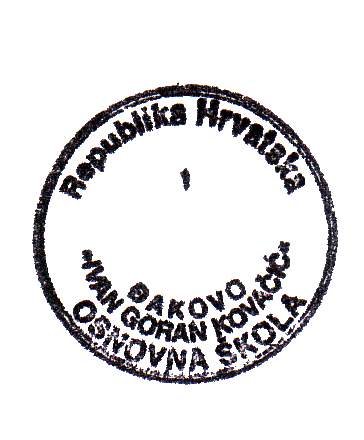            Ravnatelj škole: 							Predsjednik školskog odbora: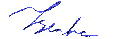 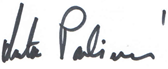 	___________________						________________________	/Tihomir Benke, prof./						/Anđa Pavlinović, dipl ped./http://os-igkovacic-dj.skole.hr    IBAN HR04 2402006 1100587273     E-mail: igkdjak@gmail.comNASTAVNA TEMA/JEDINICADIMENZIJANASTAVNA TEMA/JEDINICADIMENZIJAMoja učionica (HJ), Škola-izvanučionička nastava (PID) Donošenje razrednih pravila/Izbor predsjednika razreda (SR), Izvanučionička nastavaLjudsko-pravna dimenzija, Politička dimenzijaCILJCILJRazviti svijest o poštivanju drugih ljudi i tuđe imovine.ISHODIISHODIučenik upoznaje načine brige za prostor u kojem boraviupoznaje se sa ostalim prostorijama školesudjeluje u donošenju razrednih pravilakritički donosi pravila razmišljajući u korist zajednice na demokratski način bira predsjednika razredaKRATKI OPIS AKTIVNOSTIKRATKI OPIS AKTIVNOSTIUčenici u krugu iznose moguće načine brige za vlastitu učionicu i odmah sudjeluju u njezinom održavanju. Odlaze u šetnju školom i školskim dvorištem donoseći suvisla rješenja o poboljšanju njihovog izgleda, ali i bolje iskoristivosti. Povratkom u učionicu donose razredna pravila koja ujedno objedinjuju ponašanje u cijeloj školi prema imovini, ali i vršnjacima te ostalom osoblju škole. Na demokratski način, glasovanjem, zajedno izabiru predsjednika razreda.CILJANA GRUPACILJANA GRUPA1. razredNAČIN PROVEDBEMODELMeđupredmetno – Hrvatski jezik, Priroda i društvo, Sat razrednikaIzvanučionička nastava: Upoznajemo školuNAČIN PROVEDBEMETODE I OBLICI RADAFrontalni, rad u grupi.Metode: iznošenje vlastitog mišljenja, slušanje, izvođenje zaključakaRESURSIRESURSIUdžbenik, plakat za razredna pravila, papirići za glasovanjeVREMENIKVREMENIKrujan 2015. – Međupredmetno (2), Izvanučionička nastava (1)NAČIN VREDNOVANJA I KORIŠTENJE REZULTATA VREDNOVANJANAČIN VREDNOVANJA I KORIŠTENJE REZULTATA VREDNOVANJAPlakat s razrednim pravilima , glasački listićiTROŠKOVNIKTROŠKOVNIKNOSITELJ/INOSITELJ/IUčiteljice 1. razredaNASTAVNA TEMA/JEDINICADIMENZIJANASTAVNA TEMA/JEDINICADIMENZIJAMoja učionica (HJ), Škola-izvanučionička nastava (PID) Donošenje razrednih pravila/Izbor predsjednika razreda (SR), Izvanučionička nastavaLjudsko-pravna dimenzija, Politička dimenzijaCILJCILJRazviti svijest o poštivanju drugih ljudi i tuđe imovine.ISHODIISHODIučenik upoznaje načine brige za prostor u kojem boraviupoznaje se sa ostalim prostorijama školesudjeluje u donošenju razrednih pravilakritički donosi pravila razmišljajući u korist zajednice na demokratski način bira predsjednika razredaKRATKI OPIS AKTIVNOSTIKRATKI OPIS AKTIVNOSTIUčenici u krugu iznose moguće načine brige za vlastitu učionicu i odmah sudjeluju u njezinom održavanju. Odlaze u šetnju školom i školskim dvorištem donoseći suvisla rješenja o poboljšanju njihovog izgleda, ali i bolje iskoristivosti. Povratkom u učionicu donose razredna pravila koja ujedno objedinjuju  ponašanje u cijeloj školi prema imovini, ali i vršnjacima te ostalom osoblju škole. Na demokratski način, glasovanjem, zajedno izabiru predsjednika razreda.CILJANA GRUPACILJANA GRUPA1. razredNAČIN PROVEDBEMODELMeđupredmetno – Hrvatski jezik, Priroda i društvo, Sat razrednikaIzvanučionička nastava: Upoznajemo školuNAČIN PROVEDBEMETODE I OBLICI RADAFrontalni, rad u grupi.Metode: iznošenje vlastitog mišljenja, slušanje, izvođenje zaključakaRESURSIRESURSIUdžbenik, plakat za razredna pravila, papirići za glasovanjeVREMENIKVREMENIKrujan 2015. – Međupredmetno (2), Izvanučionička nastava (1)NAČIN VREDNOVANJA I KORIŠTENJE REZULTATA VREDNOVANJANAČIN VREDNOVANJA I KORIŠTENJE REZULTATA VREDNOVANJAZarađeni novac, evaluacijski listićTROŠKOVNIKTROŠKOVNIKNOSITELJ/INOSITELJ/IUčiteljice 1. razredaNASTAVNA TEMA/JEDINICADIMENZIJANASTAVNA TEMA/JEDINICADIMENZIJADani kruha (PID),  Zrno pšenice (HJ), Dan zahvalnosti za plodove zemlje (SR), Crte po toku i karakteru: Kruh (LK), Mlin (GK), Izvanučionička nastavaDruštvena dimenzija, Gospodarska dimenzija, Međukulturalna dimenzijaCILJCILJOsvijestiti težinu proizvodnje kruha i upoznati se različitim kulturama te svojim djelom pomoći drugima i odgovorno se odnositi prema novcu.ISHODIISHODIučenik upoznaje tijek proizvodnje kruha te osvještava brojnost procesa i ljudi da bismo dobili finalni proizvodcrta kruh te zahvaljuje na plodovimauči pjesmicu Mlinupoznaje se s drugim kulturama te njihovim načinom životapravi troškovnik gotovih proizvodasurađuje s drugima u prodaji proizvoda kako bi sudjelovao u humanitarnoj akciji te pomogao drugimaKRATKI OPIS AKTIVNOSTIKRATKI OPIS AKTIVNOSTIUčenici pomoću slika upoznaju procese izrade kruha te shvaćaju težinu njegove izrade. Zajednički kušaju gotove proizvode te zahvaljuju na obroku. Zatim crtaju proizvode koje su kušali. Učenici usvajaju pjesmicu Mlin. Pomoću priče upoznaju se sa kulturom u zemlji Burkina Faso te osvještavaju potrebu za pomoći onima kojima je teže. Zajednički s učiteljicom osmišljavaju cjenik pojedinih proizvoda koje potom prodaju i skupljaju dobrovoljne priloge sudjelujući u humanitarnoj akciji.CILJANA GRUPACILJANA GRUPA1. razredNAČIN PROVEDBEMODELMeđupredmetno – Priroda i društvo, Likovna kultura, Hrvatski jezik, Sat razrednika, Glazbena kulturaIzvanučionička nastava – prodaja proizvodaNAČIN PROVEDBEMETODE I OBLICI RADAFrontalni, rad u grupi, individualni.Metode: razgovor, rad na tekstu, pjevanje, crtanjeRESURSIRESURSIUdžbenici, papir za crtanje, posude za proizvodeVREMENIKVREMENIKlistopad 2015. Priroda i društvo (1), Likovna kultura (1), Hrvatski jezik (1), Sat razrednika (1), Glazbena kultura (1)Izvanučionička nastava – prodaja proizvoda (2)NAČIN VREDNOVANJA I KORIŠTENJE REZULTATA VREDNOVANJANAČIN VREDNOVANJA I KORIŠTENJE REZULTATA VREDNOVANJANaslikano obiteljsko stablo i napisana prava svakog djetetaTROŠKOVNIKTROŠKOVNIKNOSITELJ/INOSITELJ/IUčiteljice 1. razredaNASTAVNA TEMA/JEDINICADIMENZIJANASTAVNA TEMA/JEDINICADIMENZIJADome, slatki dome (HJ), Dom/Život u obitelji (PID), Obiteljsko stablo (LK), Dječja prava i obveze (SR)Društvena dimenzija, Ljudsko-pravna dimenzijaCILJCILJCijeniti vrijednost doma i njegovih članova te se upoznati s pravima i obvezama.ISHODIISHODIučenik će razlikovati pojam doma od kuće ili stananaučiti tko su članovi uže i šire obitelji te kako se ponašati prema njimaznati svrstati pojedine članove obitelji u obiteljsko stabloupoznati koja su njegova prava unutar doma i obitelji, ali i obvezeKRATKI OPIS AKTIVNOSTIKRATKI OPIS AKTIVNOSTIUčenici će imenovati vlastitu obitelj te naučiti razliku između uže i šire obitelji. Također, upoznat će se s vrijednostima obitelji te doma u kojem žive. Naučeno će primijeniti slikajući vodenim bojama obiteljsko stablo. Na posljetku, promišljat će o svojim pravima i obvezama unutar obitelji. Svako dijete će na papir napisati 3 prava i dužnosti svakog člana svoje obitelji, a zatim će zajednički osmisliti 5 prava i dužnosti svakog učenika u školi.CILJANA GRUPACILJANA GRUPA1. razredNAČIN PROVEDBEMODELMeđupredmetno – Hrvatski jezik, Priroda i društvo, Likovna kultura, Sat razrednikaNAČIN PROVEDBEMETODE I OBLICI RADAFrontalni, rad u grupi.Metode: rad na tekstu, iznošenje vlastitih iskustava, demonstracija, slikanje, pisanjeRESURSIRESURSIUdžbenik, papir za crtanje, papir za pisanje prava članova obiteljiVREMENIKVREMENIKstudeni 2015. - Hrvatski jezik (1), Priroda i društvo (1) , Likovna kultura(1) , Sat razrednika(1)NAČIN VREDNOVANJA I KORIŠTENJE REZULTATA VREDNOVANJANAČIN VREDNOVANJA I KORIŠTENJE REZULTATA VREDNOVANJAZarađeni novac, izrađeni ukrasi, pjevanje pjesmice, uspješnost lutkarske predstaveTROŠKOVNIKTROŠKOVNIKNOSITELJ/INOSITELJ/IUčiteljice 1. razredaNASTAVNA TEMA/JEDINICADIMENZIJANASTAVNA TEMA/JEDINICADIMENZIJAKod liječnika (HJ), Posjet bolesnom prijatelju (SR), Izvanučionička nastavaDruštvena dimenzijaCILJCILJOsvijestiti važnost zdravlja te brigu jednih za drugeISHODIISHODIučenik će čuti različita iskustva brige jednih o drugima osvijestiti važnost brige o vlastitom i tuđem zdravljurazgovarati ili posjetiti bolesnog prijatelja iz razredaposjetiti liječnika u ordinacijiKRATKI OPIS AKTIVNOSTIKRATKI OPIS AKTIVNOSTINakon interpretacije pjesme Kod liječnika učenici razgovaraju o vlastitim iskustvima kod liječnika te slušaju različita iskustva. Osvještavaju važnost brige za druge te navode primjere na koji se oni način mogu brinuti jedni o drugima u obitelji ili u školi. Pišu pismo bolesnom prijatelju te osmišljavaju poruke ohrabrenja za njega. Zajednički posjećujemo bolesnog prijatelja i pružamo mu potrebu te želimo brzo ozdravljenje. Zajednički odlazimo posjetiti školskog liječnika koji nas upoznaje sa svojim radom i dodatno nam pojašnjava zašto je važno brinuti se za svoje zdravlje, ali i za zdravlje drugih ljudi.CILJANA GRUPACILJANA GRUPA1. razredNAČIN PROVEDBEMODELMeđupredmetno – Hrvatski jezik, Sat razrednikaIzvanučionička nastavaNAČIN PROVEDBEMETODE I OBLICI RADAFrontalni, rad u grupi.Metode:razgovor, slušanje, rad na tekstu, pisanjeRESURSIRESURSIUdžbenik, pismo za bolesnog prijateljaVREMENIKVREMENIKveljača 2016. - Hrvatski jezik (1), Sat razrednika (1)Izvanučionička nastava – posjet bolesnom prijatelju i posjet školskoj ambulanti (liječniku)NAČIN VREDNOVANJA I KORIŠTENJE REZULTATA VREDNOVANJANAČIN VREDNOVANJA I KORIŠTENJE REZULTATA VREDNOVANJAPisma bolesnom prijatelju, razgovor s prijateljemTROŠKOVNIKTROŠKOVNIKNOSITELJ/INOSITELJ/IUčiteljice 1. razredaNASTAVNA TEMA/JEDINICADIMENZIJANASTAVNA TEMA/JEDINICADIMENZIJAVoda (HJ), Važnost vode za naše zdravlje (SR), Ekološke poruke (LK), Teče, teče bistra voda (GK), Izvanučionička nastavaEkološka dimenzijaCILJCILJRazviti ekološku svijet kod učenika te vrijednost pitke vode.ISHODIISHODInavesti primjere kako utječemo na okolišprepoznati važnost očuvanja okoliša te navesti moguće primjereprepoznati važnost pitke vode za naš organizamrazraditi plan uštede vode u kućanstvuprigodnim plakatom upoznati ostale učenike s manjkom pitke vodeposjetiti komunalno društvo grada Đakovasudjelovati u razvrstavanju otpadaKRATKI OPIS AKTIVNOSTIKRATKI OPIS AKTIVNOSTIUčenici uz pomoć učiteljice osvještavaju na koje oni sve načine utječu na okoliš. Navode što više primjera kako dodatno mogu očuvati okoliš u kojem svakodnevno žive, ali i utjecati na budućnost. Osvještavanjem važnosti pitke vode i pronalaskom uzročnika njezinog nestanka, učenici s učiteljicom osmišljavaju plan uštede vode unutar svakog kućanstva. Učiteljica im pomaže u brojkama i izračunu. Izrađuju plakat kako bi osvijestili i ostale učenike škole na manjak pitke vode u svijetu. Posjećuju komunalno društvo grada Đakova gdje se upoznaju s načinom odlaganja otpada i njegovim razvrstavanjem. Aktivno sudjeluju pri razvrstavanju otpada te naučeno primjenjuju u učionici i kućanstvu.CILJANA GRUPACILJANA GRUPA1. razredNAČIN PROVEDBEMODELMeđupredmetno – Hrvatski jezik, Sat razrednika, Likovna kultura, Glazbena kulturaIzvanučionička nastava – posjet komunalnom društvuNAČIN PROVEDBEMETODE I OBLICI RADAFrontalni, rad u grupi.Metode: razgovor, slušanje, demonstracije, izrada plakata, pjevanje, pisanjeRESURSIRESURSIUdžbenici, plakatVREMENIKVREMENIKrujan 2015. – lipanj 2016. (ožujak 2015.) Hrvatski jezik (1), Sat razrednika (1), Likovna kultura (1), Glazbena kultura (1)Izvanučionička nastava - posjet komunalnom društvuNAČIN VREDNOVANJA I KORIŠTENJE REZULTATA VREDNOVANJANAČIN VREDNOVANJA I KORIŠTENJE REZULTATA VREDNOVANJAPlakat s ekološkim porukama, pjevanje pjesmiceTROŠKOVNIKTROŠKOVNIKNOSITELJ/INOSITELJ/IUčiteljice 1. razredaNASTAVNA TEMA/JEDINICADIMENZIJANASTAVNA TEMA/JEDINICADIMENZIJAPutovanje kroz godišnja doba (PID), Izvanučionička nastavaEkološka dimenzijaCILJCILJUočiti promjene u prirodi te čovjekov utjecaj na okoliš i promjenu godišnjih doba.ISHODIISHODIučenik će uočavati promjene u prirodi pri dolasku svakog novog godišnjeg dobaotkrivati i razgovarati o čovjekovom utjecaju na godišnja dobaistražiti o izgledu godišnjih doba prije i sadasastaviti popis štetnih čovjekovih aktivnosti na promjenu godišnjih doba KRATKI OPIS AKTIVNOSTIKRATKI OPIS AKTIVNOSTITijekom cijele godine učenici uočavaju promjene u prirodi. Izlaze u prirodu (dvorište škole, park, livadu...) i promatraju ponašanja ljudi i životinja. Promatraju na koji način čovjek može utjecati na mijenjanje promjena u prirodi (dezodoransi, mobiteli, tvornice...). zajednički s učiteljicom istražuju kako su pojedina godišnja doba izgledala prije i koje su razlike. Sastavljaju popis štetnih čovjekovih aktivnosti i osvještavaju ostatak učenika u školi na njihov utjecaj na promjenu godišnjih doba.CILJANA GRUPACILJANA GRUPA1. razredNAČIN PROVEDBEMODELMeđupredmetno – Priroda i društvoIzvanučionička nastava – izlazak u školsko dvorište, park, livadu...NAČIN PROVEDBEMETODE I OBLICI RADAFrontalni, rad u grupi, individualni.Metode: razgovor, pisanje, intelektualni rad, istraživački rad, pisanjeRESURSIRESURSIUdžbenik, internet, plakatVREMENIKVREMENIKrujan 2015. – lipanj 2016. Priroda i društvoIzvanučionička nastava – izlazak u školsko dvorište, park, livadu...NAČIN VREDNOVANJA I KORIŠTENJE REZULTATA VREDNOVANJANAČIN VREDNOVANJA I KORIŠTENJE REZULTATA VREDNOVANJAPlakat izložen u školskom hodnikuTROŠKOVNIKTROŠKOVNIKNOSITELJ/INOSITELJ/IUčiteljice 1. razredaTema:ODRŽIVI RAZVOJNaziv dimenzijaEKOLOŠKATema:ODRŽIVI RAZVOJNaziv dimenzijaEKOLOŠKAVoda (HJ); Vode u zavičaju (PID) Čuvajmo vodu; izvor života (SR) Čišćenje okoliša škole; Posjet gradskom jezeru; Posjet vatrogascima (IUN) ; Teče,teče bistra voda (GK), TZK- hodanje zadanom brzinomCiljCiljUpoznati važnost zdravog  okoliša za održivi razvojIshodiIshodimoći će razumjeti zašto je odgovorno ponašanje svih prema okolišu važan dio osiguranja održivog razvojaobjašnjava svoju ulogu u održavanju čistoće prostoraobjašnjava važnost čuvanja vode u odnosu na zaštitu okolišaKratki opis aktivnostiKratki opis aktivnostiNa satu prirode i društva upoznat će vode tekućice i stajaćice te zašto nam je voda važna. Na satu razrednika razgovarat ćemo o zagađenosti vode i posljedicama. Kako na zagađenost vode utječe onečišćeni okoliš. Navesti primjere onečišćenja brojnim požarima.Učenici će čistiti školski okoliš te razvrstavati otpad koji se nalazi u školskom okolišu.Posjetit će gradsko jezero Jošavu kako bi snimili situaciju na terenu, koliko  zajednički brinemo o čistoći vode.Ciljana grupaCiljana grupa2. razredi Način provedbeModelMeđupredmetno– Priroda i društvo,  Hrvatski jezik, Sat razrednika, Glazbena kulturaIzvanučionička nastava Metode i oblici radaMetode i oblici radaMetode: razgovora, rad na tekstu, pjevanje, crtanje,razvrstavanje otpada, izrada plakata Frontalni, rad u grupi, individualniResursiResursiUdžbenici, papir za crtanje,fotografijeVremenikVremenikPriroda i društvo (1) ožujak; HJ (1) ožujak; SR(1) ožujak;  GK( 1) ožujak ;IUN (3) Ožujak,travanjNačin vrednovanja i korištenje rezultata vrednovanjaNačin vrednovanja i korištenje rezultata vrednovanjaIzrada plakata, fotografiranje, pisanje sastavakaTroškovnikTroškovnik- NositeljNositeljUčiteljice 2a;b; c; d razredaTema: PRAVILA I NORMEDimenzija: Ljudsko- pravnaTema: PRAVILA I NORMEDimenzija: Ljudsko- pravnaPravilnik o načinima , postupcima i elementima vrednovanja u osnovnoj i srednjoj školi;Pravilnik o pedagoškim mjerama; Kućni red škole ;Dječja prava (SR)CiljCiljUpoznati pravila u školi i čemu ona služe, nabrojiti dječja pravaIshodiIshodi-nabraja neka od najvažnijih prava i odgovornosti koje ima kao učenik i ponaša se u skladu s njimaopisuje prava koja ima kao učenik, koja jednako tako pripadaju svakom učeniku bez obzira na spol, nacionalnu ili vjersku pripadnost, sposobnosti i imovinsko stanje.Kratki opis aktivnostiKratki opis aktivnostiUčiteljica ponovi s učenicima kojih se elemenata iz pravilnika sjećaju od prošle godine, a nakon toga čita učenicima pravilnik o vrednovanju učenika, pedagoškim mjerama i kućnom redu škole. Zajednički raspravljaju o bitnim pravilima. Koje bi pravilo promijenili a koje im se dopada. U paru se dogovaraju o pojedinim novim pravilima i zapisuju ih na papir. Upoznaju prava djeteta iz Konvencije o pravima djeteta te predlažu koje bi još pravo uveli kako bi poboljšali dječji život.Ciljana grupaCiljana grupa2. razredi Način provedbeModelSat razrednika  Metode i oblici radaMetode i oblici radaMetode: iznošenje vlastitog mišljenja, slušanje, izvođenje zaključaka Frontalni, rad u paruResursiResursiPravilnik o elementima vrednovanja; Kućni red škole;Pravilnik o pedagoškim mjerama; Konvencija o pravima djetetaVremenikVremenikSR-rujan,studeni- 2 sataNačin vrednovanja i korištenje rezultata vrednovanjaNačin vrednovanja i korištenje rezultata vrednovanjaIzrada plakata, učeničke bilješkeTroškovnikTroškovnik- NositeljNositeljUčiteljice 2.a;b;c;d razredaTEMA: DEMOKRACIJADimenzija : PolitičkaTEMA: DEMOKRACIJADimenzija : PolitičkaRazredna pravila (PID); Donošenje razrednih pravila (SR); Biramo predsjednika razreda(SR); Susret s gradonačelnikom(IUN)CiljCiljRazumjeti pojam demokracija i lokalna upravaIshodiIshodi-objasniti važnost određivanja pravila izbora i potrebnih obilježja kandidata za uspješno obavljanje određenih dužnosti-navesti najvažnija pravila i objasniti zašto su važna za ponašanje učenika u razredu i školi-prihvatiti odgovornost za provođenje pravila-jasno iznijeti svoje ideje i stajalištaKratki opis aktivnostiKratki opis aktivnostiNa satu prirode i društva učenici će razgovarati kada se u razredu osjećaju ugodno. Da bi ostvarili dobre uvjete za uspješan život i rad u učionici postoje pravila kojih se svi moraju pridržavati. Na satu razrednika učenici će u skupinama navoditi najvažnija pravila u učionici. Odabir najboljih i izrada plakata. Slijedi biranje predsjednika razreda nakon utvrđenih kriterija za izbor. Demokratsko odlučivanje o kandidatu za predsjednika. Dogovor o posjeti gradonačelniku koji predstavlja lokalnu vlast, a također je izabran demokratskim odlučivanjem.Ciljana grupaCiljana grupa2. razredi Način provedbeModelMeđupredmetno – Priroda i društvo, Sat razrednika, Izvanučionička nastavaMetode i oblici radaMetode i oblici radaMetode: rad na tekstu, iznošenje vlastitih iskustava,argumentiranje,  glasovanje,  pisanjeFrontalni, rad u grupiResursiResursihamer, glasački listići , glasačka kutijaVremenikVremenik SR –rujan, 2sata PID rujan 1 sat,IUN- listopad ili tijekom godineNačin vrednovanja i korištenje rezultata vrednovanjaNačin vrednovanja i korištenje rezultata vrednovanjaIzrada plakata , Intervju s  gradonačelnikom, izložba fotografijaTroškovnikTroškovnik- NositeljNositeljUčiteljice 2.a;b;c;d raz.Tema: ŠTEDNJADimenzija :  GospodarskaTema: ŠTEDNJADimenzija :  Gospodarska(HJ)-Štednja-interpretacija teksta;( M)-zadatci zadani riječima; (LK-) izrada štedne kasice;(SR)-Štedimo za bolje sutra; IUN- posjet banciCiljCiljSpoznati važnost štednje i upravljanja novcemIshodiIshodi-moći će objasniti što je za njega novac i kako se stječe- razumjeti da bez planske potrošnje i štednje nema  socijalnog napretkaKratki opis aktivnostiKratki opis aktivnostiNakon razgovor s učenicima o novcu čitamo tekst „Novac“.Učenici će shvatiti da je novac važan u životu, ali da je za njih još važnija roditeljska ljubav. Na satu matematike radit će zadatke zadane riječima na temu novac, a na satu likovne kulture dizajnirati štednu kasicu od kartona. Na svjetski Dan štednje upriličiti s učenicima odlazak u jednu gradsku banku.Ciljana grupaCiljana grupa2. razredi Način provedbeModelMeđupredmetno –Hrvatski jezik, Likovna kultura, Matematika, Sat razrednikaMetode i oblici radaMetode i oblici radaRazgovora, demonstracije,rad na tekstu, modeliranjefrontalni, rad u paruResursiResursiNovčanice, karton, ljepiloVremenikVremenikHJ –listopad 1sat; SR-listopad 1 sat; IUNPosjet gradskoj banci, listopadNačin vrednovanja i korištenje rezultata vrednovanjaNačin vrednovanja i korištenje rezultata vrednovanjaIzložba likovnih radova, listići sa zadatcima riječimaTroškovnikTroškovnik- NositeljNositeljUčiteljice 2.a;b;c;d razredaTEMA: ZANIMANJA LJUDIDIMENZIJA:  DRUŠTVENA I LJUDSKO -PRAVNATEMA: ZANIMANJA LJUDIDIMENZIJA:  DRUŠTVENA I LJUDSKO -PRAVNAHJ- Što ću biti kad odrastem… ; SR- Najbolje zanimanje; IUN- Posjet banci, vatrogascima , policiji i Domu zdravljaCiljCiljRazumjeti da je svako zanimanje jednako vrijedno IshodiIshodi-moći će nabrojiti zanimanja ljudi u našem gradu i razumjeti da je svako zanimanje kojim se radom osiguravaju sredstva za život jednako vrijedno-prepoznati zanimanja ljudi koji brinu o našoj sigurnosti-razumjeti svoje učenje kao rad i usporediti  ga s radom svojih roditeljaKratki opis aktivnostiKratki opis aktivnostiNa satu hrvatskog jezika  učenici će iznosit što bi željeli biti kad odrastu i objasniti zbog čega. Na fotografijama će  odrediti koje je zanimanje i po čemu ga prepoznaju.Navesti  da postoje zanimanja koja brinu o našoj sigurnosti jer svaki građanin ima pravo na zaštitu.Slijedi interpretacija teksta „ Kad odrastem bit ću…“Na stu tjelesno zdravstvene kulture učenici će pokretima improvizirati zanimanja, a ostali će pogađati o kojem se zanimanju radi. U sklopu izvanučioničke nastave obići će neka zanimanja u gradu.Ciljana grupaCiljana grupa2. razredi Način provedbeModelMeđupredmetno: Hrvatski jezik, Tjelesno zdravstvena kultura, Sat razrednika, IUNMetode i oblici radaMetode i oblici radaRazgovora, demonstracije, frontalni, skupni radResursiResursifotografije, različiti alatiVremenikVremenikHJ –svibanj (1); SR-, svibanj-(1) sat;  TZK- svibanj-( 1) sat ;IUN-listopad (1) svibanj(2); IUN ukupno –(3) sataNačin vrednovanja i korištenje rezultata vrednovanjaNačin vrednovanja i korištenje rezultata vrednovanjaIzložba likovnih radova, izrada panoa s fotografijama, intervjuiTroškovnikTroškovnik- NositeljNositeljUčiteljice 2.a;b;c;d razredaTema: PREDRASUDEDimenzija : Društvena , Gospodarska, KulturološkaTema: PREDRASUDEDimenzija : Društvena , Gospodarska, KulturološkaBajka :Ružno pače (HJ) ; Boja- kontrast svijetlo – tamno(LK);  Škole za Afriku; Različiti,ali jednako vrijedni; Sličnosti i razlike(SR); EJ; VJ;IUN –humanitarne akcije za djecu Afrike; Posjet djeci s posebnim potrebamaCiljCiljUpoznati pojam predrasude i uočiti štetnost predrasudaIshodiIshodi-razvija osnovne tehnike timskog rada-svojim riječima opisuje značenje dostojanstva svake osobe-pronalazi načine pomaganja potrebitima-razumije da različiti imaju ista prava kao i drugi-objašnjava kako planira potrošnju stečenog novcaKratki opis aktivnostiKratki opis aktivnostiNa satu hrvatskog jezika čitaju bajku Ružno pače“- učenici će uz navođenje učiteljice zaključiti da je crno pače mami jednako važno kao i ostali i da zbog toga što je crno nije manje vrijedno. Poistovjetiti takve predrasude i sa ljudima. Na satu likovne kulture učenici će i bojama pokazati razliku između crnog i bijelih pačića(kontrast- svijetlo-tamno). Na satu razrednika razgovarat ćemo o pomoći djeci Afrike. Na radionicama izrađivati ukrasne detalje uz pomoć učiteljica i roditelja koje će  prigodno prodavati u gradu.Ciljana grupaCiljana grupa2.. razredi Način provedbeModelMeđupredmetno: Hrvatski jezik, Likovna kultura, Sat razrednika; EJ, VJ, IUNMetode i oblici radaMetode i oblici radaFrontalni, skupni Metode: IzradeResursiResursiBajka, tempere, razl. materijali za izradu prigodnih detaljaVremenikVremenikHJ –listopad 2 sata; SR-listopad, studeni, veljača-3 sata;LK-listopad 1 sat; IUN-humanitarne akcije , Posjet djeci s posebnim potrebamaNačin vrednovanja i korištenje rezultata vrednovanjaNačin vrednovanja i korištenje rezultata vrednovanjaIzložba likovnih radova, humanitarna prodaja u gradu te uplata zarađenog novca na račun UNICEF-aTroškovnikTroškovnik- NositeljNositeljUčiteljice 2.a;b;c;d razredaNASTAVNA TEMA/JEDINICADIMENZIJANASTAVNA TEMA/JEDINICADIMENZIJAPravilnik o načinima i elementima  vrednovanja u osnovnoj i srednjoj školi, Pravilnik  o kriterijima za izricanje pedagoških mjera, Kućni red škole, Naša razredna pravila – što ne želimo?, Naša razredna pravila – posljedice neprihvatljivog ponašanja (SR) ,Čudnovate zgode šegrta Hlapića (HJ),  Dječji ples po izboru, slobodna igra – rukomet (TZK)Ljudsko pravna dimenzija CILJCILJUpoznati učenike s dječjim pravima, dužnostima i odgovornostima. ISHODIISHODIrazmatra svoja prava i odgovornosti svih drugih u razredu objašnjava važnost suradnje, solidarnosti i aktivnog zalaganja za pravdu i suzbijanje isključenostiprimjenjuju pravila miroljubivog rješenja sukoba pronalazi rješenja za situacije u kojima se krše prava upoznaju stilove ponašanja u sukobu i usvajaju pravila timskog rada usvaja pravila timskog rada i surađuje s drugima u razredu KRATKI OPIS AKTIVNOSTIKRATKI OPIS AKTIVNOSTIIgre uloga, poželjna i nepoželjna ponašanja.Sudjeluju u radioničkim aktivnostima. U aktivnostima pokazuju osjetljivost kada je netko odbačen.Izrađuju razredna pravila.Izvode kratke dramske igrice.Uvježbavaju u paru stilove ponašanja u sukobu.Vode raspravu, zaključuju i izvješćuju po grupama. Nakon čitanja romana uočiti nepoštena ponašanja kod likova, uočiti kršenja ljudskih i dječjih prava u pojedinim situacijama i pronalaziti rješenja.CILJANA GRUPACILJANA GRUPA3. razredi NAČIN PROVEDBEMODELSat razrednika (3) , Hrvatski jezik(2), TZK (2)NAČIN PROVEDBEMETODE I OBLICI RADAMetode rada na tekstu, argumentiranje, zaključivanje, razgovor, kritičko promišljanje, igre uloga. Frontalni, individualni, grupni.RESURSIRESURSIPisanka za učenike, listići, fotografije, Deklaracija o pravima djece.VREMENIKVREMENIKRujan i listopad 2015.g. prema planu lektire 7 satiNAČIN VREDNOVANJA I KORIŠTENJE REZULTATA VREDNOVANJANAČIN VREDNOVANJA I KORIŠTENJE REZULTATA VREDNOVANJAIzradit će plakat o razrednim pravilima, plakat o dječjim pravima, dramska igra kroz koju će učenici usvojiti stilove ponašanja u sukobu i kroz igrokaze shvatiti važnost timskog rada.TROŠKOVNIKTROŠKOVNIK-NOSITELJ/INOSITELJ/IUčiteljice Anica Glavina, Ljiljana Andrić, Slavenka Ćurić i učitelj Ivica BabićNASTAVNA TEMA/JEDINICADIMENZIJANASTAVNA TEMA/JEDINICADIMENZIJASvi jednaki – svi različiti (SR), Posjet muzeju grada Đakova- izvanučionična nastavaKulturološka dimenzijaCILJCILJOsvještavanje i uklanjanje stereotipa i predrasuda.ISHODIISHODIznati  prepoznati ponašanje koje je posljedica stereotipa i predrasuda uvažavanje i prihvaćanje razlika među djecomKRATKI OPIS AKTIVNOSTIKRATKI OPIS AKTIVNOSTIUčenici sudjeluju u igri Koka-pilići-lisica.Rad na tekstu u skupinama, nakon čitanja teksta vode raspravu.Igra Prihvati me.Svako treba razgovarati sa svakim tako da uvažava stereotipe koje ovaj drugi nosi. Učenici će razgledati izložbu Nastavna sredstva i pomagala u privatnim školama milosrdnih sestara sv. Križa i iznijeti svoje dojmove.CILJANA GRUPACILJANA GRUPA3. razredi NAČIN PROVEDBEMODELSat razrednika (1), izvanučionična nastava (2)NAČIN PROVEDBEMETODE I OBLICI RADARazgovor, igre, rad na tekstu - trojke, skupine, parovi. RESURSIRESURSITekstovi, listići.VREMENIKVREMENIKRujan 2015,svibanj 2016.g.3 sataNAČIN VREDNOVANJA I KORIŠTENJE REZULTATA VREDNOVANJANAČIN VREDNOVANJA I KORIŠTENJE REZULTATA VREDNOVANJAOstvarit će igru o prihvaćenosti.Primjena naučenog u svakodnevnom životu. Promatranje eksponata u muzeju i iznošenje dojmova.TROŠKOVNIKTROŠKOVNIK5 knNOSITELJ/INOSITELJ/IUčiteljice Anica Glavina, Ljiljana Andrić, Slavenka Ćurić i učitelj Ivica BabićNASTAVNA TEMA/JEDINICADIMENZIJANASTAVNA TEMA/JEDINICADIMENZIJAKako uspješno učiti? (SR) Gospodarske djelatnosti zavičajne regije (PID), Površina, niski-visoki-udubljeni reljef-novac (LK)Gospodarska dimenzijaCILJCILJPoučiti učenike načinima učenja, prepoznati zanimanja u okolini , rad i stvaranje novih vrijednostiISHODIISHODIprepoznaje zapreke u učenju i zna kako tražiti pomoćaktivno učitiznati napraviti plan učenjarazumije svoje učenje kao radopisuje način na koji učenici uče radećiobjašnjava vezu između rada uloženog u učenje i školskih ocjenasvako zanimanje kojim se osigurava sredstvo za život je jednako vrijednoKRATKI OPIS AKTIVNOSTIKRATKI OPIS AKTIVNOSTIPopunjavanje tablica.Rad na tekstu.Razgovor. Učenici uočavaju povezanost između prirodno-zemljopisnih obilježja zavičaja i gospodarske djelatnosti u njemu.  Prepoznaju značenje novca za život ljudi.CILJANA GRUPACILJANA GRUPA3. razredi NAČIN PROVEDBEMODELMeđupredmetno - Sat razrednika (1), Priroda i društvo (1), Likovna kultura (1)NAČIN PROVEDBEMETODE I OBLICI RADARazgovor, usmeno izlaganje, pokazivanje, čitanje i rad na tekstu, pisanje, praktičan rad.Frontalni, individualni, skupni.RESURSIRESURSIListići, ploča i kreda, tjedni plan.VREMENIKVREMENIKStudeni, prosinac 2014.g., 3 sataNAČIN VREDNOVANJA I KORIŠTENJE REZULTATA VREDNOVANJANAČIN VREDNOVANJA I KORIŠTENJE REZULTATA VREDNOVANJAPrimjena naučenog u svakodnevnom životu.TROŠKOVNIKTROŠKOVNIK-NOSITELJ/INOSITELJ/IUčiteljice Anica Glavina, Ljiljana Andrić, Slavenka Ćurić i učitelj Ivica BabićNASTAVNA TEMA/JEDINICADIMENZIJANASTAVNA TEMA/JEDINICADIMENZIJADan planeta Zemlja, Čuvajmo šume i vode (SR), Živi svijet u vodama stajačicama- izvanučionična nastava Ekološka dimenzijaCILJCILJOsvijestiti odgovornost pojedinca o značenju i važnosti vode za život i njene zaštite, razumjeti osnovna obilježja voda stajačica i prepoznati živi svijet u njimaISHODIISHODIrazumije važnost koju zdravi okoliš ima u osiguranju dobrobiti pojedinca i zajednicerazumije zašto je odgovorno ponašanje važan dio osiguranja održivog razvojakoristi više informiranja o nekom problemukoristi odgovarajuće postupke zaštite okolišaiskazuje privrženost očuvanju biljaka i životinjapokreće i sudjeluje u odgovarajućim akcijamaKRATKI OPIS AKTIVNOSTIKRATKI OPIS AKTIVNOSTIČitanje edukativne slikovnice, istraživanje, dogovaranje, prezentiranje, zaključivanje, predočavanje udjela vode raspoloživog za život, posjetiti vodu stajačicu u zavičaju i prepoznati živi svijet u njoj.CILJANA GRUPACILJANA GRUPA3. razredi NAČIN PROVEDBEMODELSat razrednika (2), izvanučionična nastava (2)NAČIN PROVEDBEMETODE I OBLICI RADARazgovor, usmeno izlaganje, čitanje i rad na tekstu, pisanje, crtanje, pokazivanje, praktičan rad.Frontalni, individualni, skupni.RESURSIRESURSISlikovnica, likovna mapa, računalo, udžbenik iz PID, enciklopedija, plastična boca, kapaljka, predmetno stakalce.VREMENIKVREMENIKOžujak, travanj 2016.g., 4 sataNAČIN VREDNOVANJA I KORIŠTENJE REZULTATA VREDNOVANJANAČIN VREDNOVANJA I KORIŠTENJE REZULTATA VREDNOVANJAIskazivanje privrženosti očuvanju vode i života. Sudjelovanje u akcijama čišćenja okoliša.TROŠKOVNIKTROŠKOVNIK-NOSITELJ/INOSITELJ/IUčiteljice Anica Glavina, Ljiljana Andrić, Slavenka Ćurić i učitelj Ivica BabićNASTAVNA TEMA/JEDINICADIMENZIJANASTAVNA TEMA/JEDINICADIMENZIJAZajedno u trećem razredu (SR) Snalaženje u prostoru – izvanučionična nastava, Posjet meteorološkoj stanici (PID)Društvena dimenzijaCILJCILJRazviti kod učenika socijalne vještine i društvenu solidarnost. Osposobiti ih za timski rad, odrediti strane svijeta, obzor i stajalište na različitim mjestima, razlikovati mjerne instrumente i njihovu namjenuISHODIISHODIuvježbati vještinu pravilnog predstavljanja, pozdravljanja, oslovljavanja te isto primjenjivati na javnim mjestima u svakodnevnom životu odrediti glavne i sporedne strane svijeta, odrediti strane svijeta pomoću znakova u prirodiuočiti mjerne instrumente u meteorološkoj postaji i zapamtiti njihovu primjenurazmatrati i usvojiti prihvatljiva od neprihvatljivih ponašanja kao što su tužakanje, vrijeđanje i sl. KRATKI OPIS AKTIVNOSTIKRATKI OPIS AKTIVNOSTIUčenici će se na satu prirode i društva pravilno predstavljati ostalim učenicima. Naučeno će primjenjivati na javnim mjestima i za vrijeme izvanučioničke nastave. Na satu HJ će kroz igru uloga glumiti oblike poželjnog i nepoželjnog ponašanja. Usmeno će opisivati značenje dostojanstva svake osobe. U Školi u prirodi određivati će strane svijeta i orijentaciju.CILJANA GRUPACILJANA GRUPA3. razredi NAČIN PROVEDBEMODEL Sat razrednika (1),  izvanučionička nastava (6)NAČIN PROVEDBEMETODE I OBLICI RADAMetoda intelektualnog rada, grupnog rada, suradničko učenje, kritičko razmišljanje, istraživačko učenje.Individualni rad, rad u paru, rad u skupini.RESURSIRESURSIUdžbenik, Internet, časopisi, novine, enciklopedije, zorna stvarnost.VREMENIKVREMENIKrujan 2015.g., travanj 2016. 7 satiNAČIN VREDNOVANJA I KORIŠTENJE REZULTATA VREDNOVANJANAČIN VREDNOVANJA I KORIŠTENJE REZULTATA VREDNOVANJAUčeničke bilješke, zapažanja, iskazivanje novih ideja i rješenja do kojih su došli.TROŠKOVNIKTROŠKOVNIK-NOSITELJ/INOSITELJ/IUčiteljice Anica Glavina, Ljiljana Andrić, Slavenka Ćurić i učitelj Ivica BabićNASTAVNA TEMA/JEDINICADIMENZIJANASTAVNA TEMA/JEDINICADIMENZIJADan kruha i zahvalnosti (VJ), Pekari  Od malena zrna do kruha crna, Lijepa naša domovino (GK), Dani kruha (SR), Zbrajanje i oduzimanje brojeva do 1000 (M) Prošlost, sadašnjost i budućnost, Preci i potomci (PID)Međukulturna dimenzijaCILJCILJOsvijestiti težinu proizvodnje kruha i upoznati se s različitim kulturama, odgovorno se odnositi prema novcu, snalaziti se u vremenu razlikujući prošlost, sadašnjost i budućnost.ISHODIISHODIučenik upoznaje tijek proizvodnje kruha te osvještava težinu procesa i broj ljudi koji su potrebni da bismo dobili konačni proizvodzahvalnost za plodove zemljeslušanje i prepoznavanje himneupoznaje se s drugim kulturama te njihovim načinom životasnalaziti se u vremenu i logički razmišljati, promatrati, opisivati, uspoređivatiKRATKI OPIS AKTIVNOSTIKRATKI OPIS AKTIVNOSTIShvaćanje težine izrade kruha. Zajednički kušaju gotove proizvode te zahvaljuju na obroku. Na satu matematike preračunavaju  mjerne jedinice. Ponavljaju pravila ponašanja pri slušanju himne.  Na satu PID-a opisuju predmete iz prošlosti i uspoređuju sa predmetima sada, izrađuju obiteljsko stablo, skupljaju predmete iz prošlosti i prave zbirku starina.CILJANA GRUPACILJANA GRUPA3. razredi NAČIN PROVEDBEMODELMeđupredmetno – vjeronauk (1), hrvatski jezik (2), SR (1), glazbena kultura (1), matematika (1), Priroda i društvo (2)NAČIN PROVEDBEMETODE I OBLICI RADAFrontalni, individualni, rad u grupi.Razgovor, rad na tekstu, pjevanje, slušanjeRESURSIRESURSILikovni pribor, udžbenici, posude za proizvode.VREMENIKVREMENIKListopad, prosinac 2015g., veljača, ožujak 2016. 8 satiNAČIN VREDNOVANJA I KORIŠTENJE REZULTATA VREDNOVANJANAČIN VREDNOVANJA I KORIŠTENJE REZULTATA VREDNOVANJAIzrada obiteljskog stablaTROŠKOVNIKTROŠKOVNIK-NOSITELJ/INOSITELJ/IUčiteljice Anica Glavina, Ljiljana Andrić, Slavenka Ćurić učitelj Ivica Babić, vjeroučiteljica Mara (vjeroučiteljica)NASTAVNA TEMA/JEDINICADIMENZIJANASTAVNA TEMA/JEDINICADIMENZIJA Blagdani – Božić (EJ) (VJ), Stara i nova godina (HJ)Međukulturna dimenzijaCILJCILJUčenici će naučiti običaje vezane uz slavljenje Božića u RH i u engleskom govornom području.ISHODIISHODIUčenici navode običaje slavljenja Božića u RH te ih uspoređuju s običajima slavljenja Božića u engleskom govornom području.                                                         otkrivati i poznavati neke životne vrijednosti (prijateljstvo, dobrota, ljubav)doživjeti te vrijednosti kao nešto što nije moguće kupiti i otkriti njihovo značenje u svakodnevnom životurazvijati potrebu međusobnog pomaganja i povjerenjaKRATKI OPIS AKTIVNOSTIKRATKI OPIS AKTIVNOSTIUčenici će razgovarati o običajima slavljenja Božića i Nove godine u njihovim domovima i obitelji, što im se najviše sviđa, u kojim aktivnostima rado sudjeluju i slično. Kroz rad na tekstu upoznati RH učenike s običajima slavljenja Božića u engleskom govornom području. U drugom dijelu sata izrađujemo Božićne čestitke, ukrase i postavljamo ih na borić te degustiramo božićne kolačiće. Također, slušamo i pjevamo Christmascarols. Učenici uočavaju razlike između materijalnog i duhovnog bogatstva, kroz priču.CILJANA GRUPACILJANA GRUPA3. razredi NAČIN PROVEDBEMODELMeđupredmetno – engleski jezik (1), Hrvatski jezik (1), Vjeronauk(1)NAČIN PROVEDBEMETODE I OBLICI RADARazgovor, slušanje, pjevanje, rad na tekstu, izrada čestitki i ukrasa; frontalni, grupni rad.RESURSIRESURSIUdžbenik, radna bilježnica, audio cd, cd player, kartoni u boji, flomasteri, kolaž, ljepilo, škariceVREMENIKVREMENIKProsinac 2015.g.NAČIN VREDNOVANJA I KORIŠTENJE REZULTATA VREDNOVANJANAČIN VREDNOVANJA I KORIŠTENJE REZULTATA VREDNOVANJAČestitke, pjesmice.TROŠKOVNIKTROŠKOVNIK-NOSITELJ/INOSITELJ/IUčiteljice: Anica Glavina, Ljiljana Andrić, Slavenka Ćurić, učitelj Ivica Babić, Tomislava Jančo, učiteljica engleskog jezika, vjeroučiteljica vjeroučiteljica MaraNASTAVNA TEMA/JEDINICADIMENZIJANASTAVNA TEMA/JEDINICADIMENZIJAIzbor predsjednika / predsjednice razreda, Etički kodeks (SR)Vlak u snijegu (HJ) Politička dimenzija CILJCILJSudjeluje u izboru vlasti i stvaranju razrednih pravila.ISHODIISHODIdemokratski upravljati razredom sudjelovati u demokratskom upravljanju KRATKI OPIS AKTIVNOSTIKRATKI OPIS AKTIVNOSTIUčenici će naučiti zašto nam treba vlast i zašto čovjek ne može bez zakona i pravila.Izabrat će razredno rukovodstvo.Razvijati odgovornost.Opisuje poželjna obilježja kandidata .Nakon gledanja filma raspravom objasniti razlike između kandidata za predsjednika.  Uočiti karakteristike predsjednika iz filma i usporediti ga s predsjednikom iz razreda.CILJANA GRUPACILJANA GRUPA3. razrediNAČIN PROVEDBEMODELMeđupredmetno -Sat razrednika (1)  Hrvatski jezik(2)	NAČIN PROVEDBEMETODE I OBLICI RADARazgovor, argumentiranje i dokazivanje, zaključivanje, glasanje. Frontalni, individualni, timski rad.RESURSIRESURSIPisanka za učenike, glasački listić.VREMENIKVREMENIKRujan 2015.g.  prema planu lektire3 satNAČIN VREDNOVANJA I KORIŠTENJE REZULTATA VREDNOVANJANAČIN VREDNOVANJA I KORIŠTENJE REZULTATA VREDNOVANJAOdržat će se razredni izbori.Učenici će pisati pismo budućem predsjedniku razreda.Kandidati će održati uvodni govor.TROŠKOVNIKTROŠKOVNIK-NOSITELJ/INOSITELJ/IUčiteljice Anica Glavina, Ljiljana Andrić, Slavenka Ćurić i učitelj Ivica BabićNASTAVNA TEMA/JEDINICADIMENZIJANASTAVNA TEMA/JEDINICADIMENZIJAPID  - MOJE TIJELO-Štetnost ovisnostiHJ – UVOD, ZAPLET I RASPLET U PRIČI-  Dječje brige, Ivan  GolešSR - PRAVILA I NORMEPravilnik o načinima, postupcima i elementima vrednovanja u osnovnoj i srednjoj školi SR - PRAVILA I NORMEKućni red škole-naša razredna pravilaSR - PRAVILA I NORMENaša razredna pravila - što ne želimo?SR - SUZBIJANJE NEPRIHVATLJIVOG PONAŠANJANaša razredna pravila-posljedice neprihvatljivog ponašanja1. LJUDSKO – PRAVNA dimenzija povezana s ostalim dimenzijama → Prava, slobode, dužnosti i odgovornostiCILJCILJStjecati znanje o svojim pravima, odgovornostima, mogućnostima i načinima djelovanja u zajednici.ISHODIISHODIprepoznavati situacije i namjere koje dovode do ugrožavanja sigurnosti djeteta, objašnjavati osnovna dječja prava sukladno Konvenciji o pravima djeteta, razlikovati prekršitelja i žrtvu, sudjelovati u određivanju pravila ponašanja u razredu, u slučaju kršenja pravila,  predlagati mjere za pravednu nadoknadu štete,razlikovati pristrano od nepristranog odlučivanja,zaključivati  zašto je pridržavanje pravila i pravedno odlučivanje važno za uspjeh svih u razredu i školiKRATKI OPIS AKTIVNOSTIKRATKI OPIS AKTIVNOSTI PRIRODA I DRUŠTVO – Štetnost ovisnosti- izrada brošuriceHRVATSKI JEZIK – Dječje brige, Ivan Goleš - razvijanje osjećaja odgovornosti – tablica o promatranju problema iz različite perspektive tj. sa stajališta raznih osoba (problem, uzrok problema, osjećaji, posljedice problema, što ću učiniti) ZADATAK/CI ZA UČENIKA/EZADATAK/CI ZA UČENIKA/Eistraživati, pisati, izlagati, popunjavati tablicu,  procjenjivatiCILJANA GRUPACILJANA GRUPAčetvrti razred osnovne škole (a, b, c, d)NAČIN  PROVEDBEMODELMeđupredmetno (PID, HJ) Sat razrednikaNAČIN  PROVEDBEMETODE I OBLICI RADAMetode: iskustveno, timsko, suradničko i radioničko učenje, analiziranje, rješavanjem problema, istraživanje,  simuliranje,  igranje uloga, demonstracija,  rasprava i debataOblici: individualni, frontalni, rad u paru, rad u skupinama, radionički oblik radaRESURSIRESURSIudžbenik,bilježnica, radni listići, zidne slike, izvorna stvarnost, konkretni materijali, plakati, internet, enciklopedije, časopisiVREMENIKVREMENIKPID  - Štetnost ovisnosti - ožujakHJ – Dječje brige, Ivan Goleš – prosinacSR – rujan, listopad, studeniNAČIN VREDNOVANJA I KORIŠTENJE REZULTATA VREDNOVANJANAČIN VREDNOVANJA I KORIŠTENJE REZULTATA VREDNOVANJAopisno praćenjeTROŠKOVNIKTROŠKOVNIK/NOSITELJ/INOSITELJ/IMirjana Gavran, Marija Šimičević, Morana Babić , Martina BalogNASTAVNA TEMA/JEDINICADIMENZIJANASTAVNA TEMA/JEDINICADIMENZIJAPID – SIMBOLI DOMOVINEPID – REPUBLIKA HRVATSKA I SUSJEDNE  ZEMLJESR  - IZBORIIzbor predsjednika/predsjednice razredaGK – Lijepa naša domovino2. POLITIČKA dimenzija povezana s ostalim dimenzijama → Razred, škola, lokalna zajednica, država – demokratske zajednice CILJCILJOsposobiti učenika za aktivnoga i odgovornoga građanina koji sudjeluje u razvoju demokratske građanske kulture ili etosa svoje škole i mjesta.ISHODIISHODIimenovati najvažnije institucije lokalne i državne vlasti, opisivati njihove ovlasti i razlikovati demokratske od nedemokratskih postupaka lokalne i državne vlasti, jasno iznositi  i obrazlagati svoje ideje i stajališta o ulozi građana, aktivno raspravljati o pitanjima koja su važna za život i rad u lokalnoj zajednici, predlagati rješenja i provjeravati njihovu učinkovitost u suradnji s drugimaKRATKI OPIS AKTIVNOSTIKRATKI OPIS AKTIVNOSTI PRIRODA I DRUŠTVO – Simboli domovine- istražujemo i izrađujemo (skupni rad) : 1. skupina – zastava RH 2. skupina -  grb RH 3. skupina – izrada kovanica, kune i lipe 4. skupina – pjevanje himne RH 5. skupina  - izrada kravatePRIRODA I DRUŠTVO – Republika Hrvatska i susjedne zemlje - istražujemo glavne gradove i zastave susjednih zemalja - stvaramo kartu Europe lijepeći imena država i njihovih glavnih gradova   te sličice njihovih zastava na odgovarajuća mjestaZADATAK/CI ZA UČENIKA/EZADATAK/CI ZA UČENIKA/EIstraživati, izrađivati, pjevati, pisati, izlagati, procjenjivati, lijepiti, crtati, slikati, modeliratiCILJANA GRUPACILJANA GRUPAčetvrti razred osnovne škole (a, b, c, d)NAČIN PROVEDBEMODELMeđupredmetno (PID, GK) Sat razrednikaNAČIN PROVEDBEMETODE I OBLICI RADAMetode: iskustveno, timsko, suradničko i radioničko učenje, analiziranje, rješavanjem problema, istraživanje,  simuliranje,  igranje uloga, demonstracija,  rasprava i debataOblici: individualni, frontalni, rad u paru, rad u skupinama, radionički oblik radaRESURSIRESURSIudžbenik,bilježnica, radni listići, zidne slike, izvorna stvarnost, konkretni materijali, plakati, internet, enciklopedije, časopisiVREMENIKVREMENIKPID – Simboli domovine - siječanjPID – Republika Hrvatska i susjedne zemlje - siječanj GK - svibanjSR – rujanNAČIN VREDNOVANJA I KORIŠTENJE REZULTATA VREDNOVANJANAČIN VREDNOVANJA I KORIŠTENJE REZULTATA VREDNOVANJAopisno praćenje, izložba radovaTROŠKOVNIKTROŠKOVNIK/NOSITELJ/INOSITELJ/IMirjana Gavran, Marija Šimičević, Morana Babić , Martina BalogNASTAVNA TEMA/JEDINICADIMENZIJANASTAVNA TEMA/JEDINICADIMENZIJAHJ – (ODNOSI MEĐU LIKOVIMA) Sam u kući, Maja KrajcarPID – (LJUDSKO TIJELO)Osjetila nas povezuju s  okolišem, Mozak i živci             upravljaju  tijelomSR  - KOMUNIKACIJSKE VJEŠTINE Zajedno u 4. razreduEJ – Obiteljsko stabloIZVANUČIONIČKA NASTAVA - PROJEKT Škole za Afriku3. DRUŠTVENA dimenzija povezana s ostalim dimenzijama → Socijalne vještine i društvena solidarnostCILJCILJPridonijeti razvoju učenika kao samostalnih i odgovornih osoba, pojedinaca i građana.ISHODIISHODIrazlikovati poželjne od nepoželjnih oblika verbalne i neverbalne komunikacije u zajednici te navoditi primjere,  koristiti osnovne tehnike timskog rada i nenasilnog rješavanja sukoba, uključujući vještinu kontrole emocija i odgađanja  odgovora, aktivnog slušanja, pregovaranja i posredovanja, analizirati i izvodi zaključke poštujući mišljenje drugih,zaključivati o važnosti nenasilne komunikacije za osobni uspjeh u školi i kvalitetan život u zajednici ,pretraživati i koristiti više izvora informiranja o nekoj temi ili problem, pokretati i sudjelovati u humanitarnim akcijama, volonterskim aktivnostima i manjim istraživačkim projektima koji su usmjereni na dobrobit pojedinca i zajednice, pokazivati otvorenost prema drukčijim mišljenjima KRATKI OPIS AKTIVNOSTIKRATKI OPIS AKTIVNOSTI HJ – (ODNOSI MEĐU LIKOVIMA) Sam u kući, Maja Krajcar - igranje ulogaPID – Osjetila nas povezuju s okolišem, Mozak i živci upravljaju tijelom - igra pažnje – svaki učenik dobije papirić s uputom koju će samo on pročitati u sebi. Učenici rade radnje zadane na papiriću. Važno je da nitko ne govori i ne kreće se osim onda kada po uputi to treba činiti. U ovoj je igri jako važna pozornost jer će samo slušajući jedni druge učenici doći do kraja igre.ZADATAK/CI ZA UČENIKA/EZADATAK/CI ZA UČENIKA/EGlumiti (dramatizirati), istraživati, pisati, izlagati, procjenjivati, orijentirati se u prostoru, aktivno slušatiCILJANA GRUPACILJANA GRUPAčetvrti razred osnovne škole (a, b, c, d)NAČIN PROVEDBEMODELMeđupredmetno(PID, HJ, EJ), Sat razrednika, Izvanučionička nastava– 2 + 2 sataNAČIN PROVEDBEMETODE I OBLICI RADAMetode: iskustveno, timsko, suradničko i radioničko učenje, analiziranje, rješavanjem problema, istraživanje,  simuliranje,  igranje uloga, demonstracija,  rasprava i debataOblici: individualni, frontalni, rad u paru, rad u skupinama, radionički oblik radaRESURSIRESURSIUdžbenik,bilježnica, radni listići, zidne slike, izvorna stvarnost, konkretni materijali, plakati, internet, enciklopedije, časopisiVREMENIKVREMENIKHJ – Sam u kući,  Maja Krajcar - listopadPID – Osjetila nas povezuju s okolišem, Mozak i živci upravljaju tijelom - veljačaSR – rujanIZVANUČIONIČKA NASTAVA - projekt Škole za Afriku – listopad i prosinacNAČIN VREDNOVANJA I KORIŠTENJE REZULTATA VREDNOVANJANAČIN VREDNOVANJA I KORIŠTENJE REZULTATA VREDNOVANJAopisno praćenje, prodaja krušnih proizvoda i kolača u humanitarne svrhe, prodaja božićnih ukrasa TROŠKOVNIKTROŠKOVNIK/NOSITELJ/INOSITELJ/IMirjana Gavran, Marija Šimičević, Morana Babić , Martina Balog, Mira TokićNASTAVNA TEMA/JEDINICADIMENZIJANASTAVNA TEMA/JEDINICADIMENZIJAPID – POVIJESNE I KULTURNE ZNAMENITOSTI  NIZINSKIH KRAJEVAHJ – VIDNI I SLUŠNI DOŽIVLJAJ- Karneval, Zvonimir BalogLK – OBLIKOVANJE - VOLUMEN I MASA U PROSTORU – Linijski istanjena           masa) – Medaljon s glagoljicomLK – SLIKANJE - POVRŠINA – Teksture, optičko  miješanje – Narodna nošnjaTZK – Narodni ples po izboru iz zavičajnog područjaEJ – Božićna tradicija u engleskom govornom područjuGK – Osminska pauza, Ja imadohSR  - BožićIZVANUČIONIČKA NASTAVA - PROJEKT „ Sličice iz prošlosti“4. MEĐUKULTURNA dimenzija povezana s ostalim dimenzijama → Osobni identitet, kulturni identiteti i međukulturni dijalog CILJCILJVrjednovati i čuvati prirodnu, materijalnu, duhovnu, povijesnu i kulturnu baštinu Republike Hrvatske te poštivati baštinu drugih naroda.ISHODIISHODIopisivati značajke zavičajnog i domovinskog identiteta, znati da školu i lokalnu zajednicu čini više kultura koje se nalaze u stalnoj interakciji , iskazivati privrženost očuvanju narodnih običaja i kulturnih znamenitosti domovine,  navoditi kulturne razlike koje postoje u domovini i povezuje ih sa zavičajnim, većinskim i manjinskim nacionalnim te hrvatskim domovinskim identitetom,predlagati i konstruktivno sudjelovati u aktivnostima kojima se obilježavaju datumi važni za lokalnu zajednicu KRATKI OPIS AKTIVNOSTIKRATKI OPIS AKTIVNOSTIPID - Povijesne i kulturne znamenitosti nizinskih krajeva- izrada kulturnog vodičaHJ – (VIDNI I SLUŠNI DOŽIVLJAJ) Karneval, Zvonimir   Balog- maskiranje i maskenbalska povorka gradomLK – (OBLIKOVANJE - VOLUMEN I MASA U PROSTORU – Linijski istanjena masa) – Medaljon s glagoljicomLK – (SLIKANJE - POVRŠINA – Teksture, optičko   miješanje) – Narodna nošnjaTZK - Narodni ples po izboru iz zavičajnog područjaZADATAK/CI ZA UČENIKA/EZADATAK/CI ZA UČENIKA/EGlumiti (dramatizirati), pjevati, plesati, istraživati, pisati, izlagati, procjenjivati, maskirati se, aktivno slušati, modelirati, crtati, slikatiCILJANA GRUPACILJANA GRUPAčetvrti razred osnovne škole (a, b, c, d)NAČIN PROVEDBEMODELMeđupredmetno(PID, HJ, EJ, TZK, LK, GK), Sat razrednika, Izvanučionička nastava -  4 sataNAČIN PROVEDBEMETODE I OBLICI RADAMetode: iskustveno, timsko, suradničko i radioničko učenje, analiziranje, rješavanjem problema, istraživanje,  simuliranje,  igranje uloga, demonstracija,  rasprava i debataOblici: individualni, frontalni, rad u paru, rad u skupinama, radionički oblik radaRESURSIRESURSIUdžbenik,bilježnica, radni listići, zidne slike, izvorna stvarnost, konkretni materijali, plakati, internet, enciklopedije, časopisiVREMENIKVREMENIKPID - Povijesne i kulturne znamenitosti nizinskih krajeva - studeniHJ – Karneval, Zvonimir   Balog - veljačaLK – Medaljon s glagoljicom - listopadLK – Narodna nošnja - studeniTZK - Narodni ples po izboru iz zavičajnog područja – prosinacGK – studeni SR – prosinacIZVANUČIONIČKA NASTAVA – projekt Sličice iz prošlosti - listopadNAČIN VREDNOVANJA I KORIŠTENJE REZULTATA VREDNOVANJANAČIN VREDNOVANJA I KORIŠTENJE REZULTATA VREDNOVANJAOpisno praćenje, odabir najljepše maskeTROŠKOVNIKTROŠKOVNIK/NOSITELJ/INOSITELJ/IMirjana Gavran, Marija Šimičević, Morana Babić , Martina Balog, Mira TokićNASTAVNA TEMA/JEDINICADIMENZIJANASTAVNA TEMA/JEDINICADIMENZIJAPID – GOSPODARSTVO NIZINSKIH KRAJEVASR  -  Štednjom do željene stvari –  zašto je dobro štedjeti?          Prodajni sajam (uz projekt „Prošlost našeg zavičaja“)IZVANUČIONIČKA NASTAVA - PROJEKT „Prošlost našeg zavičaja“ (2 sata)5. GOSPODARSKA dimenzija povezana s ostalim dimenzijama  → Gospodarstvo, poduzetnost, upravljanje financijama i zaštita potrošačaCILJCILJRazvijati poduzetnički duh, odgovorno se odnositi prema  novcu, sudjelovati u manjim istraživačkim projektima koji su usmjereni na dobrobit školske i lokalne zajednice.ISHODIISHODIsvojim riječima objašnjavati što je poduzetnost i zašto je ona danas važna, svojim riječima opisivati važnost individualne sposobnosti za doprinos društvenom, kulturnom i gospodarskom razvoju, razlikovati društveno poželjne od nepoželjnih oblika poduzetnosti, tumačiti prednosti planirane (racionalne, odgovorne) potrošnje ,navoditi posljedice neodgovornog trošenja novca, pokretati i sudjelovati u manjim istraživačkim projektima koji su usmjereni na dobrobit školske i lokane zajednice, pokazivati sklonost prema odgovornom upravljanju novcem KRATKI OPIS AKTIVNOSTIKRATKI OPIS AKTIVNOSTI PID – GOSPODARSTVO NIZINSKIH KRAJEVA- igranje uloga – gostovanje u emisiji PLODOVI ZEMLJE – učenici glume jednog poljoprivrednika (peradara, stočara, vrtlara i sl.) kojega intervjuira voditelj emisijeZADATAK/CI ZA UČENIKA/EZADATAK/CI ZA UČENIKA/EGlumiti (dramatizirati), pjevati, plesati, istraživati, pisati, izlagati, procjenjivati, maskirati se, aktivno slušati, modelirati, crtati, slikati.CILJANA GRUPACILJANA GRUPAčetvrti razred osnovne škole (a, b, c, d)NAČIN PROVEDBEMODELMeđupredmetno (PID), Sat razrednika, Izvanučionička nastava  - 2 sataNAČIN PROVEDBEMETODE I OBLICI RADAMetode: iskustveno, timsko, suradničko i radioničko učenje, analiziranje, rješavanjem problema, istraživanje,  simuliranje,  igranje uloga, demonstracija,  rasprava i debataOblici: individualni, frontalni, rad u paru, rad u skupinama, radionički oblik radaRESURSIRESURSIUdžbenik,bilježnica, radni listići, zidne slike, izvorna stvarnost, konkretni materijali, plakati, internet, enciklopedije, časopisiVREMENIKVREMENIKPID – Gospodarstvo nizinskih krajeva - studeniSR – Štednjom do željene stvari – zašto je dobro štedjeti – listopad        Prodajni sajam (uz projekt „Prošlost našeg zavičaja“ ) – travanjIZVANUČIONIČKA NASTAVA  - projekt „Prošlost našeg zavičaja “ - travanjNAČIN VREDNOVANJA I KORIŠTENJA REZULTATA VREDNOVANJANAČIN VREDNOVANJA I KORIŠTENJA REZULTATA VREDNOVANJAOpisno praćenje, prodajna izložbaTROŠKOVNIKTROŠKOVNIK/NOSITELJ/INOSITELJ/IMirjana Gavran, Marija Šimičević, Morana Babić , Martina BalogNASTAVNA TEMA/JEDINICADIMENZIJANASTAVNA TEMA/JEDINICADIMENZIJAHJ – LEKTIRA- Eko Eko ili Heidi PID – ŠUMA LK – DIZAJN - POVRŠINA – Kompozicija,  rekompozicija – Zemlja, kružna  rekompozicijaM – MJERENJE POVRŠINASR  - Priroda i jaIZVANUČIONIČKA NASTAVA - Jabučni dani, posjet Planinarskom društvu Đakovo6. EKOLOŠKA dimenzija povezana s ostalim dimenzijama → Zaštita okoliša i održivi razvojCILJCILJOsposobiti učenike za čuvanje i unaprjeđivanje okoliša.ISHODIISHODIrazlikovati pojmove »zdravi okoliš« i »održivi razvoj«,koristiti odgovarajuće postupke zaštite okoliša u školi i zajednici, opisivati postupke kojima se pridonosi održivome razvoju, sudjelovati u volonterskim aktivnostima koje su usmjerene na očuvanje okoliša, iskazivati privrženost očuvanju živih bića te prirodnog i kulturnog okoliša škole i zavičaja, pokazivati odgovornost za vlastito zdravlje i zagovarati zdrave stilove života KRATKI OPIS AKTIVNOSTIKRATKI OPIS AKTIVNOSTI HJ – LEKTIRA -Eko Eko ili Heidi - razvrstavanje otpada, prikupljanje sekundarnih sirovinaPID – ŠUMA)- izrada plakataLK – (DIZAJN - POVRŠINA – Kompozicija, rekompozicija) – Zemlja, kružna rekompozicijaM – MJERENJE POVRŠINA - mjerenje površine školskog travnjakaZADATAK/CI ZA UČENIKA/EZADATAK/CI ZA UČENIKA/EIstraživati, pisati, izlagati, procjenjivati, mjeriti, aktivno slušati, opisivati, crtati, slikati, sudjelovati u volonterskim aktivnostima.CILJANA GRUPACILJANA GRUPAčetvrti razred osnovne škole (a, b, c, d)NAČIN PROVEDBEMODELMeđupredmetno (PID, HJ, LK, M), Sat razrednika, Izvanučionička nastava -  Jabučni dani – 2 sata, posjet Planinarskom društvu Đakovo – 1 satNAČIN PROVEDBEMETODE I OBLICI RADAMetode: iskustveno, timsko, suradničko i radioničko učenje, analiziranje, rješavanjem problema, istraživanje,  simuliranje,  igranje uloga, demonstracija,  rasprava i debataOblici: individualni, frontalni, rad u paru, rad u skupinama, radionički oblik radaRESURSIRESURSIUdžbenik,bilježnica, radni listići, zidne slike, izvorna stvarnost, konkretni materijali, plakati, internet, enciklopedije, časopisi.VREMENIKVREMENIKHJ – Lektira - tijekom godine (različit mjesec za svaku učiteljicu)PID – Šuma - ožujakLK – Zemlja, kružna rekompozicija - travanjM – Mjerenje površina - ožujak SR – travanjIZVANUČIONIČKA NASTAVA – Jabučni dani – listopad                                                     posjet Planinarskom društvu Đakovo – listopadNAČIN VREDNOVANJA I KORIŠTENJE REZULTATA VREDNOVANJANAČIN VREDNOVANJA I KORIŠTENJE REZULTATA VREDNOVANJAOpisno praćenje i prezentiranje, procjena količine prikupljenih sirovinaTROŠKOVNIKTROŠKOVNIK/NOSITELJ/INOSITELJ/IMirjana Gavran, Marija Šimičević, Morana Babić , Martina BalogNASTAVNA TEMA/JEDINICADIMENZIJA NASTAVNA TEMA/JEDINICADIMENZIJA Poštuj roditelje i čuvaj dar života! Božje zapovjedi-pravila životaDruštvena dimenzija CILJ CILJ Razvijati općeprihvaćena pravila i pravne norme za bolje međuljudske odnose unutar obitelji i zajednice ISHODI ISHODI - poznaje znakove i pravila poštovanja roditelja u svakodnevnom životu - razvija zahvalnost prema svojoj obitelji - s poštovanjem se ophoditi prema starijim osobama - izbjegava nasilje i sukobe među svojim vršnjacima - zna biti strpljiv, zna opraštati KRATKI OPIS AKTIVNOSTI KRATKI OPIS AKTIVNOSTI - razgovarati o odnosima roditelja i djece - izraditi strip na temu Ja i moja obitelj -napisati molitvu zahvale za svoju obitelj - napisati vlastita pravila (zapovijedi) za izbjegavanje nasilja i sukoba među svojim vršnjacima CILJANA GRUPA CILJANA GRUPA , b, c, dNAČIN PROVEDBE MODEL Međupredmetno - vjeronauk (2)NAČIN PROVEDBE METODE I OBLICI RADArazgovor, slušanje, kritičko mišljenje i promišljanje, izrada stripa i pisanje pravila, rasprava RESURSI RESURSI Radna bilježnica, Udžbenik, radni listovi VREMENIK VREMENIK Listopad 2015., dva sata NAČIN VREDNOVANJA I KORIŠTENJA REZULTATA VREDNOVANJA NAČIN VREDNOVANJA I KORIŠTENJA REZULTATA VREDNOVANJA domaća zadaća, radna bilježnica, napisana molitva i pravila za izbjegavanje sukoba TROŠKOVNIK TROŠKOVNIK - NOSITELJ ODGOVORNOSTI NOSITELJ ODGOVORNOSTI vjeroučiteljica Mara KovačevićNASTAVNA TEMA/JEDINICADIMENZIJANASTAVNA TEMA/JEDINICADIMENZIJAWeihnachten in DeutschlandDruštvena dimenzijaCILJCILJUpoznati učenike s kulturom proslave Božića u zemljama njemačkog govornog područja: božićni sajam i buvljak, božićne pjesme, izrada čestitkiISHODIISHODIUčenici će usvojiti najosnovniji vokabular vezan uz proslavu Božića i kupovinuKRATKI OPIS AKTIVNOSTIKRATKI OPIS AKTIVNOSTIUčenici prodaju i kupuju, pjevaju pjesmice, izrađuju čestitkeZADATAK/CI ZA UČENIKA/EZADATAK/CI ZA UČENIKA/EUčenici moraju koristiti kratke fraze na njemačkom pri kupovini i prodaji, pjevati pjesmice, izrađivati čestitkeCILJANA GRUPACILJANA GRUPA4.r.NAČIN PROVEDBEMODELMeđupredmetno-njemački jezikNAČIN PROVEDBEMETODE I OBLICI RADASlušanje, pjevanje, frontalni rad, individualni rad, rad u skupini, izrada čestitki.RESURSIRESURSIOsobne stvari učenika, udžbenikVREMENIKVREMENIKProsinac 2015.-2 sataTROŠKOVNIKTROŠKOVNIK10-20 kuna po učenikuNOSITELJ/INOSITELJ/IJelena PrskaloNASTAVNA TEMA/JEDINICADIMENZIJANASTAVNA TEMA/JEDINICADIMENZIJAVlatko Šarić Čelična stupicaEkološka dimenzijaCILJCILJRazvijati svijest o zaštićenim životinjskim vrstama u Republici Hrvatskoj i pravima životinjaISHODIISHODI- odgovoran prema okolišu i životinjskim vrstama- sudjeluje u osiguranju održivog razvojaKRATKI OPIS AKTIVNOSTIKRATKI OPIS AKTIVNOSTIUčenici će čitati prozni tekst naglas. Podcrtavat će dijelove teksta se nalaze pozitivne osobine životinja te negativne ljudske osobine nebrige za životinjski svijet. Objasnit će ponašanje medvjedice. Prisjetit će se djela koja govore o sličnim problemima.ZADATAK/CI ZA UČENIKA/EZADATAK/CI ZA UČENIKA/EUčenici će napisati sastavak na temu Moja briga za životinju u kojem će opisati na koji način skrbe o životinjama koje nas okružuju.CILJANA GRUPACILJANA GRUPA5.a, b, c i dNAČIN PROVEDBEMODELMeđupredmetno – Hrvatski jezik (2), informatika, tehnička kultura, geografijaNAČIN PROVEDBEMETODE I OBLICI RADAUsmjereni razgovor, metoda čitanja i rada na tekstu, aktualiziranja, zaključivanja, pojedinačni, čelniRESURSIRESURSIČitanka, zvučna čitanka, fotografijeVREMENIKVREMENIKVeljača 2016.TROŠKOVNIKTROŠKOVNIK-NOSITELJ/INOSITELJ/IAnte Andabak i Marija BiukNASTAVNA TEMA/JEDINICADIMENZIJANASTAVNA TEMA/JEDINICADIMENZIJASklonidba imenica (prema Modroj lasti, Dupin)Ekološka dimenzijaCILJCILJPokazati privrženost očuvanju životinjskih vrsta te prirodnoga bogatstva Republike HrvatskeISHODIISHODIzainteresiran za stjecanje znanja o prirodnim bogatstvima RHzastupa svoje ideje i stavove vezane uz očuvanje biljnih i životinjskih vrstaKRATKI OPIS AKTIVNOSTIKRATKI OPIS AKTIVNOSTIUčenici čitaju polazni tekst u svojim udžbenicima te odgovaraju na pitanja vezana uz tekst. Zapisuju u bilježnice svoje ideje o zaštiti vrsta.ZADATAK/CI ZA UČENIKA/EZADATAK/CI ZA UČENIKA/EUčenici u bilježnice pišu svoj prijedlog na koji način bi zaštitili ugrožene životinjske vrste istovremeno sklanjajući imena životinja o kojima pišu. CILJANA GRUPACILJANA GRUPA5.a, b, c i dNAČIN PROVEDBEMODELMeđupredmetno –Hrvatski jezik (2), informatika, tehnička kultura, geografijaNAČIN PROVEDBEMETODE I OBLICI RADAMetoda čitanja i pisanja, slušanja, zaključivanja, aktualiziranja, pojedinačni i čelni radRESURSIRESURSIUdžbenik, fotografije, učenički radoviVREMENIKVREMENIKSiječanj 2016.TROŠKOVNIKTROŠKOVNIK-NOSITELJ/INOSITELJ/IAnte Andabak i Marija BiukNASTAVNA TEMA/JEDINICADIMENZIJANASTAVNA TEMA/JEDINICADIMENZIJAGrčki polisi i kolonizacijaPolitička dimenzijaCILJCILJUsvojiti znanje o demokraciji, oblicima vladavine i podjeli ljudskoga društvaISHODIISHODIUčenici će moći razumjeti razvoj demokratskoga ustroja u prošlosti, kao i suvremenu demokratsku proceduruKRATKI OPIS AKTIVNOSTIKRATKI OPIS AKTIVNOSTIRazvoj demokracije u grčkom polisu, tipovi političkih i društvenih poredaka, razvoj ljudskih prava u anticiZADATAK/CI ZA UČENIKA/EZADATAK/CI ZA UČENIKA/ENaučiti kako aktivno slušati, naučiti komunicirati sa suradnicima u timu, samostalno pristupanje tekstualnim i vizualnim povijesnim izvorimaCILJANA GRUPACILJANA GRUPA5. razredNAČIN PROVEDBEMODELMeđupredmetno – povijest (2), engleski jezikNAČIN PROVEDBEMETODE I OBLICI RADAFrontalni, individualni, rad u paru, timski rad. Suradničko učenje, razgovor, izlaganjeRESURSIRESURSIUdžbenik, radna bilježnica, bilježnica, računalo i projektor, slikokaziVREMENIKVREMENIKSiječanj 2016. godine (30. sat)TROŠKOVNIKTROŠKOVNIK-NOSITELJ/INOSITELJ/IUčitelj povijesti Heidi Teer, učenici 5. razredaNASTAVNA TEMA/JEDINICADIMENZIJANASTAVNA TEMA/JEDINICADIMENZIJASvakodnevni život u Rimskoj RepubliciPolitička dimenzijaCILJCILJUsvojiti znanje o republikanskom obliku vlasti, izvorima vlasti, načinu izbora ljudi na položaj vlastiISHODIISHODIUčenici će moći opisati političke, pravne i društvene pojmove vezane uz navedenu nastavnu jedinicu (ustroj državne vlasti, vladavina prava, republika, ljudska prava)KRATKI OPIS AKTIVNOSTIKRATKI OPIS AKTIVNOSTIUstavna državna vlast, status građanina u ustavnoj demokraciji i republici, republikansko državno ustrojstvoZADATAK/CI ZA UČENIKA/EZADATAK/CI ZA UČENIKA/ENaučiti kako aktivno slušati, naučiti komunicirati sa suradnicima u timu, samostalno pristupanje tekstualnim i vizualnim povijesnim izvorimaCILJANA GRUPACILJANA GRUPA5. razredNAČIN PROVEDBEMODELMeđupredmetno – povijest (2), engleski jezikNAČIN PROVEDBEMETODE I OBLICI RADAFrontalni, individualni, rad u paru, timski rad. Suradničko učenje, razgovor, izlaganjeRESURSIRESURSIUdžbenik, radna bilježnica, bilježnica, računalo i projektor, slikokaziVREMENIKVREMENIKOžujak 2016. godine (40. sat)TROŠKOVNIKTROŠKOVNIK-NOSITELJ/INOSITELJ/IUčitelj povijesti Heidi Teer, učenici 5. razredaNAZIVDIMENZIJANAZIVDIMENZIJAOčuvanje okoliša Ekološka dimenzija CILJCILJPotaknuti potrebu zbrinjavanja otpada kao uvjet osiguranja dobrobiti pojedinca i razvoja zajednice ISHODIISHODI- određuje razliku između otpada i smeća -navodi mogućnosti korištenja otpada kao sirovine - sudjeluje u akcijama prikupljanja otpada kao sirovine KRATKI OPIS AKITVNOSTIKRATKI OPIS AKITVNOSTIUčenici će izvijestiti o svom/obiteljskom odnosu prema otpadu,na geografskoj karti označiti mjesta i način odlaganja otpada na putu od kuće do škole, radom u skupini prikazati koje su sve mogućnosti odlaganja otpada i njegovog ponovnog korištenja te izraditi svoj plan djelovanja u akcijama prikupljanja papira, plastičnih boca, baterija,... CILJANA GRUPACILJANA GRUPA5. razred NAČIN PROVEDBEMODELMeđupredmetno – geografija, prirodaMETODE I OBLICI RADAMETODE I OBLICI RADASamostalni i rad u skupini, izvješćivanje, praktičan rad RESURSIRESURSIUdžbenik, RB, bilježnica, radni listovi,Zakon o zaštiti okoliša VREMENIKVREMENIKSvibanj/lipanj 2016. – 1 sat NAČIN VREDNOVANJA I KORIŠTENJE REZULTATA VREDNOVANJANAČIN VREDNOVANJA I KORIŠTENJE REZULTATA VREDNOVANJAIzrađen osobni ekološki plan i tablica praćenja njegovog utjecaja na smanjenje otpada i financijsku dobit u svom kućanstvu TROŠKOVNIKTROŠKOVNIK- NOSITELJNOSITELJJerko VrbanecNAZIVDIMENZIJANAZIVDIMENZIJAVulkani i potresiPolitička dimenzijaCILJCILJNaučiti postupke ponašanja kao člana zajednice kako bi bio osposobljen za pružanje, odnosno dobivanje potrebne pomoći.ISHODIISHODI - određuje pojam društvene zajednice - određuje razred i školu kao zajednicu učenika, školskih djelatnika i roditelja koja djeluje po određenim pravilima kojima se štiti dobrobit svihKRATAK OPIS AKTIVNOSTIKRATAK OPIS AKTIVNOSTIRadom u skupini, iznošenjem zaključaka i praktičnim radom, učenici de razlikovati postupke za vrijeme potresa, postupke nakon potresa te uočiti da su dio društvene zajednice u kojoj se štiti dobrobit svih i pruža pomoć stradalima u potresu/vulkanskoj erupciji. Na radnom listu će prikazati svoju ulogu u postojećoj situaciji.CILJANA GRUPACILJANA GRUPA5. razredNAČIN PROVEDBEMODELMeđupredmetno – geografija, povijest, prirodaNAČIN PROVEDBEMETODE I OBLICI RADA-rad u skupini, samostalni rad, suradničko učenje, izvješćivanjeRESURSIRESURSI-udžbenik, radni listići,novinski članak, dodatna literatura/gost predavačVREMENIKVREMENIKSiječanj 2016., 1 satNAČIN VREDNOVANJA I KORIŠTENJE REZULTATA VREDNOVANJANAČIN VREDNOVANJA I KORIŠTENJE REZULTATA VREDNOVANJAIzrađen radni list postupaka za vrijeme i poslije potresa te osobno viđenje situacijeTROŠKOVNIKTROŠKOVNIK-NOSITELJ NOSITELJ Jerko VrbanecNASTAVNA TEMA/JEDINICADIMENZIJANASTAVNA TEMA/JEDINICADIMENZIJAPlesne strukture, narodni plesovi iz zavičajnog područjaDruštvena, Međukulturna dimenzijaCILJCILJUsvajanje motoričkog znanja, koraka narodnog plesa iz zavičajnog područjaISHODIISHODIučenici će moći primijeniti motorička znanja u svakodnevnom životupoštivat će tradiciju vlastitog naroda iz bližeg zavičaja (Slavonija)Razumjet će važnost suradnje različitih spolova jednaku ulogu u realizaciji motoričkog zadatkaKRATKI OPIS AKTIVNOSTIKRATKI OPIS AKTIVNOSTINakon uvodnog i pripremnog djela sata u A djelu glavnog djela sata učenici pojedinačno svladavaju korake narodnog plesa, a nakon toga uz pjevanje izvode ples u zatvorenom kolu.ZADATAK/CI ZA UČENIKA/EZADATAK/CI ZA UČENIKA/E- izvođene motoričkog zadatka (koraci narodnog plesa)- pjevanje- plesanje u koluCILJANA GRUPACILJANA GRUPA5. razrediNAČIN PROVEDBEMODELMeđupredmetno -  TZKNAČIN PROVEDBEMETODE I OBLICI RADAUsmeno izlaganje, demonstracija, pojedinačna postava vježbanjaRESURSIRESURSIVREMENIKVREMENIKProsinacTROŠKOVNIKTROŠKOVNIK-NOSITELJ/INOSITELJ/IGoran ČarNASTAVNA TEMA/JEDINICADIMENZIJANASTAVNA TEMA/JEDINICADIMENZIJAZbrajanje i oduzimanje decimalnih brojevaDruštvena dimenzija, gospodarska dimenzijaCILJCILJSuradnja i grupni rad u istraživanju i rješavanju zajedničkih problema, te odgovorno korištenje novca.ISHODIISHODIkoristi vještine aktivnog slušanjaobjašnjava pravila grupnog rada, donošenje zaključaka, potkrepljuje primjerima iz vlastitoga životaKRATKI OPIS AKTIVNOSTIKRATKI OPIS AKTIVNOSTINa nastavnom satu matematike pod temom upravljanja financijama, a u nastavnim jedinicama Zbrajanje i oduzimanje decimalnih brojeva učenici će izraditi svoj proračun. Napraviti popis proračuna – osobni, obiteljski, gradski, županijski, državni.ZADATAK/CI ZA UČENIKA/EZADATAK/CI ZA UČENIKA/ENakon identificiranja financijskog problema, prikupljanja i obrađivanja svih potrebnih podataka  učenici će tražiti načine racionalnijeg trošenja novca. Pomoću računa  pokazivat će promjene u trošenju i prezentirati svoje rješenje. Za domaću zadaću roditeljima zbrajaju njihove troškove (režije, hrana,…)CILJANA GRUPACILJANA GRUPA,b,c,dNAČIN PROVEDBEMODELMeđupredmetno – matematika (2), tjelesna i zdravstvena kultura NAČIN PROVEDBEMETODE I OBLICI RADAFrontalni rad, rad u grupiRESURSIRESURSIUdžbenik, zbirka zadataka, nastavni listić, matematički časopisi, internetVREMENIKVREMENIKSvibanj 2016. godineTROŠKOVNIKTROŠKOVNIK-NOSITELJ/INOSITELJ/IZdravko Ćurić, učitelj matematikeNASTAVNA TEMA/JEDINICADIMENZIJANASTAVNA TEMA/JEDINICADIMENZIJAČovjekove životne potrebe Ljudsko – pravna dimenzijaCILJCILJPotaknuti učenike na zaključak o povezanosti čovjekovih bioloških potreba s njegovim potrebama kao društvenog i misaonog bića.ISHODIISHODI   -opisuje osnovne potrebe ljudskih bića koje se moraju  zadovoljiti kako bi mogli dostojanstveno živjeti - objašnjava što su osnovne potrebe ljudskih bića i zašto su one osnova na kojoj su nastala ljudska prava  KRATKI OPIS AKTIVNOSTIKRATKI OPIS AKTIVNOSTI- razgovor o važnosti života čovjeka u zajednici s drugim ljudima te  o pravima i obvezama koja čovjek ima unutar određene zajednice - razgovor o važnosti poštivanja pravila ponašanja unutar neke zajednice - popunjavanje dijela shematskog prikaza na radnom listiću o osnovnim ljudskim potrebama - razgovor o važnosti razumijevanja, pomoći potpore drugih ljudiZADATAK/CI UČENIKA/EZADATAK/CI UČENIKA/E- radni listići o čovjekovim životnim potrebama- plakat povezanosti osnovnih ljudskih potreba i ljudskih pravaCILJANA GRUPACILJANA GRUPA5.a, 5.b, 5.c i 5.d razredNAČIN PROVEDBEMODELMeđupredmetno – priroda (2), njemački jezikNAČIN PROVEDBEMETODE I OBLICI RADA- grupni rad, razgovor, pisanjeRESURSIRESURSIHamer papiri, flomasteri, Deklaracija o ljudskim pravimaVREMENIKVREMENIKprosinac 2015. (1 sat)TROŠKOVNIKTROŠKOVNIK -NOSITELJ/INOSITELJ/IMirjana Kereta,prof.NASTAVNA TEMA/JEDINICADIMENZIJANASTAVNA TEMA/JEDINICADIMENZIJAProizvodnja i potrošnja hrane kod nas i u svijetu Gospodarska, ljudsko-pravna dimenzijaCILJCILJPotaknuti učenike na spoznaju o problemu neravnomjerne raspodjele hrane kao glavnog uzroka gladi u siromašnim zemljama.ISHODIISHODIobjašnjava razliku između želje i osnovne potrebe objašnjava zašto prava koja ima kao učenik jednako pripadaju svakome drugom učeniku bez obzira na spol, nacionalnu ili vjersku pripadnost, sposobnosti i imovinsko stanjeKRATKI OPIS AKTIVNOSTIKRATKI OPIS AKTIVNOSTI- izlaganje učenika o udrugama Marijini obroci, Kolajna ljubavi i UNICEF Hrvatska (unaprijed dogovoreni učenici) - razgovor s učenicima o obilježavaju Svjetskog dana hrane i Dana zahvalnosti za plodove Zemlje  - razgovorom zaključiti zašto su potrebe za hranom u svijetu sve  veće (čitanje pjesme i popratnog teksta etiopske djevojčice) - zaključivanje, temeljem promatranja PPT slike pretile i  pothranjene osobe, o zdravstvenim problemima stanovništva  bogatih i siromašnih zemalja te zaključivanje kako svako dijete ima ista prava bez obzira gdje živi  - - učenici pišu koje mogućnosti ima naša zemlja u uzgoju ekološki zdrave hrane ZADATAK/CI UČENIKA/EZADATAK/CI UČENIKA/E- pisani rad o mogućnostima naše zemlje u uzgoju ekološki zdrave hrane CILJANA GRUPACILJANA GRUPA5.a, 5.b, 5.c i 5.d razredNAČIN PROVEDBEMODELMeđupredmetno – priroda (2), njemački jezik, geografijaNAČIN PROVEDBEMETODE I OBLICI RADA- usmeno izlaganje, razgovor, pisanje,  RESURSIRESURSI- pismo etiopske djevojčice, pptVREMENIKVREMENIKsvibanj 2016. (1 sat)TROŠKOVNIKTROŠKOVNIK-NOSITELJ/INOSITELJ/IMirjana Kereta,prof.NASTAVNA TEMA/JEDINICADIMENZIJANASTAVNA TEMA/JEDINICADIMENZIJAZaokruživanje prirodnih brojevaDruštvena dimenzija, Gospodarska dimenzijaCILJCILJSuradnja i grupni rad u istraživanju i rješavanju zajedničkih problema. Odgovorno korištenje novca i kritički odnos prema reklamama.ISHODIISHODIkoristi vještine aktivnog slušanjaobjašnjava pravila grupnog rada, donošenje zaključaka, potkrepljuje primjerima iz vlastitoga životaučenik opisuje što je reklama, te navodi koja prava ima kao potrošačKRATKI OPIS AKTIVNOSTIKRATKI OPIS AKTIVNOSTINa nastavnom satu matematike pod temom upravljanja financijama, a u nastavnim jedinicama Zaokruživanje prirodnih brojeva učenici će kroz razgovor o cijenama u trgovinama koje su gotovo uvijek 99, 299, 799 itd, biti motivirani na raspravu zašto je to tako. Naučiti zaokruživati te cijene.ZADATAK/CI ZA UČENIKA/EZADATAK/CI ZA UČENIKA/ENakon identificiranja financijskog problema, prikupljanja i obrađivanja svih potrebnih podataka  učenici će tražiti načine zaokruživanja cijena. Učenici u grupi izrađuju reklame dok ostali daju svoj kritički osvrt na te reklame. Pomoću zaokruživanja prirodnih brojeva  pokazivat će promjene u trošenju i prezentirati svoje rješenje.CILJANA GRUPACILJANA GRUPA,b,c,dNAČIN PROVEDBEMODELMeđupredmetno – matematika (2), tjelesna i zdravstvena kulturaNAČIN PROVEDBEMETODE I OBLICI RADAFrontalni rad, rad u grupiRESURSIRESURSIUdžbenik, zbirka zadataka, nastavni listić, matematički časopisi, internetVREMENIKVREMENIKStudeni 2015. godineTROŠKOVNIKTROŠKOVNIK-NOSITELJ/INOSITELJ/IZdravko Ćurić, učitelj matematikeNASTAVNA TEMA/JEDINICADIMENZIJANASTAVNA TEMA/JEDINICADIMENZIJAMasa i prostor: osnovni trodimenzionalni obliciEKOLOŠKACILJCILJPonovno korištenje, recikliranje, ušteda energije kroz kreativni rad.Užitak eksperimentiranja, korištenjem raznolikog materijala i bogatstvom varijanti.ISHODIISHODIUčenici će moći:Koristiti različite tehnike u montažnoj skulpturi(lijepljenje, povezivanje, umetanje).Eksperimentirati s oblikom i funkcijom, mijenjanjem funkcijeIspitati postojanost montažeSkulpturu obogatiti bojomKRATKI OPIS AKTIVNOSTIKRATKI OPIS AKTIVNOSTIRazvijanje asocijacija prema obliku, oslobođenom od funkcije. Kombiniranje različitih ad- hoc oblika.ZADATAK/CI ZA UČENIKA/EZADATAK/CI ZA UČENIKA/EUčenici sakupljaju različite predmete koji se više ne koriste, kao i na primjer ostatke drveta i drugih materijala, i istražuju ih s obzirom na njihov oblik i boju.Iz njih napraviti nove oblike, na pr. fantastične ili čudne životinje i druge figure i motive.Učenici boja ju skulpture nastale tehnikom montaže.Oblikovati pozadinu za prezentaciju radova.CILJANA GRUPACILJANA GRUPA, b, c, dNAČIN PROVEDBEMODELMeđupredmetnoNAČIN PROVEDBEMETODE I OBLICI RADARazgovor,kreativna igra, praktični rad.RESURSIRESURSISakupljeni materijaliVREMENIKVREMENIKOžujak 2016.TROŠKOVNIKTROŠKOVNIKNema NOSITELJ/INOSITELJ/INastavnica likovne kulture Mirta BukovićNASTAVNA TEMA/JEDINICADIMENZIJA NASTAVNA TEMA/JEDINICADIMENZIJA Istarska ljestvicaMeđukulturna dimenzija CILJ CILJ Pjevanjem, sviranjem i pokretom izraziti obilježja tradicijske glazbe pojedinih regija Hrvatske ISHODI ISHODI odrediti svoj identitet i navesti neka od njegovih najvažnijih obilježja objasniti značenje kulturnog identiteta opisati obilježja hrvatskoga domovinskog identiteta KRATKI OPIS AKTIVNOSTI KRATKI OPIS AKTIVNOSTI -Razgovorom i otkrivanjem o tradiciji i važnosti tradicija u domovini i u svijetu upoznati se s radom svjetske organizacije UNESCO otkriti njenu važnost za cijelo čovječanstvo -učenici de vidjeti PPT o kulturnom identitetu hrvatske i o Unesco. -učenici de u grupama nabrojati elemente kulturnog identiteta naše zemlje (jezik, pismo, tradicija, povijest, institucije) -zapisati elemente kult. Identiteta hrvatske -zapisati koja Hrvatska baština je pod zaštitom UnescaCILJANA GRUPA CILJANA GRUPA 5. razred NAČIN PROVEDBE MODEL Međupredmetno – glazbena kultura, likovna kulturaNAČIN PROVEDBE METODE I OBLICI RADA-iskustveno učenje -poučavanje demonstracijom, razgovorom i metoda vođenog otkrivanja -grupni rad -doživljajno poučavanje RESURSI RESURSI Multimedijska pomagala (projektor, Prijenosno računalo, zvučnici), udžbenik, internet, klavijatura VREMENIK VREMENIK Svibanj 2015. NAČIN VREDNOVANJA I KORIŠTENJE REZULTATA VREDNOVANJA NAČIN VREDNOVANJA I KORIŠTENJE REZULTATA VREDNOVANJA osobna zapažanja, bilješke, osvrti na naučeno TROŠKOVNIK TROŠKOVNIK - NOSITELJ ODGOVORNOSTI NOSITELJ ODGOVORNOSTI Magdalena GolužaNASTAVNA TEMA/JEDINICADIMENZIJANASTAVNA TEMA/JEDINICADIMENZIJAKannst du inlineskaten?Društvena dimenzijaCILJCILJOsvijestiti učenike na pravilno korištenje slobodnog vremenaISHODIISHODIUčenik će znati prepoznati svoje sposobnosti, opisati u čemu se sastoje i potkrijepiti ih primjerima iz vlastitog životaKRATKI OPIS AKTIVNOSTIKRATKI OPIS AKTIVNOSTIU sklopu teme „Kannst du inlineskaten“ učenici će biti u stanju opisati svoje hobije i svoga prijatelja, napraviti jednostavan intervjuZADATAK/CI ZA UČENIKA/EZADATAK/CI ZA UČENIKA/EPovezati sličice s tekstom, napisati jednostavne rečenice o svom i prijateljevom provođenju slobodnog vremena i hobija, napraviti intervjuCILJANA GRUPACILJANA GRUPA5.razredNAČIN PROVEDBEMODELMeđupredmetno-njemački jezikNAČIN PROVEDBEMETODE I OBLICI RADASlušanje, pisanje kratkog sastava, pisanje kratkog intervjua, vođenje kratkog intervjuaRESURSIRESURSIUdžbenikVREMENIKVREMENIKTravanj-1 satTROŠKOVNIKTROŠKOVNIK-NOSITELJ/INOSITELJ/IJelena PrskaloNASTAVNA TEMA/JEDINICADIMENZIJANASTAVNA TEMA/JEDINICADIMENZIJAAdvent, AdventMultikulturna dimenzijaCILJCILJUsporediti običaje u Hrvatskoj i zemljama njemačkog govornog područjaISHODIISHODIUčenik će znati primijeniti osnovne komunikacijske obrasce vezane uz božićne blagdane na njemačkom jezikuKRATKI OPIS AKTIVNOSTIKRATKI OPIS AKTIVNOSTIU sklopu teme „Advent, Advent“ učenici će biti u stanju otpjevati pjesmicu na njemačkom, napisati jednostavan sastav o Božiću u Hrvatskoj, prevesti osnovni vokabularZADATAK/CI ZA UČENIKA/EZADATAK/CI ZA UČENIKA/EOtpjevati pjesmicu „Stille Nacht“, pronaći u križaljci 12 božićnih pojmova te ih prevesti na hrvatski, napisati kratki sastav o Božiću u HrvatskojCILJANA GRUPACILJANA GRUPA5. razredNAČIN PROVEDBEMODELMeđupredmetno-njemačkiNAČIN PROVEDBEMETODE I OBLICI RADASlušanje, čitanje, pisanje jednostavnog sastava, prevođenje, pjevanjeRESURSIRESURSIUdžbenikVREMENIKVREMENIKProsinac-1 satTROŠKOVNIKTROŠKOVNIK-NOSITELJ/INOSITELJ/IJelena PrskaloNASTAVNA TEMA/JEDINICADIMENZIJANASTAVNA TEMA/JEDINICADIMENZIJADramatizacija pripovjednoga tekstaDruštvena dimenzijaCILJCILJPreoblikovati pripovjedni tekst u dramski. Uprizoriti dramatizirani tekst.GOO : Razvijati osjećaj solidarnosti prema društveno isključenim. Senzibilizirati učenike za probleme i poteškoće drugih ljudi. Razvijati svijest o potrebi humanitarnog rada i zajedništva.ISHODIISHODIRazlikovati pripovjedni i dramski tekst, navesti obilježja drame, razlikovati dijalog i monolog, uočiti ulogu didaskalija u dramskome tekstu, preoblikovati pripovjedni u dramski tekst, pronaći i razlikovati pripovijedane dijelove teksta. Učenik koristi komunikacijske vještine – aktivno slušanje, preoblikovanje, dramatiziranje; prepoznaje  potrebe drugog;  iskazuje solidarnost i pruža pomoć drugim učenicima kojima je to potrebno.KRATKI OPIS AKTIVNOSTIKRATKI OPIS AKTIVNOSTIUčenici će u skupinama na temelju pročitanog teksta napisati dramatizaciju teksta, podijeliti unutar skupine uloge i odigrati igrokaz.Navest će svoje spoznaje o odnosu ljudi prema društveno isključenim.Objasnit će pojmove što je društvena isključenost, a što je društvena solidarnost. povezuje društvenu isključenost s društvenom nepravdom i društveno osjetljivim položajem;ZADATAK/CI ZA UČENIKA/EZADATAK/CI ZA UČENIKA/EPronaći i razlikovati pripovjedne dijelove teksta od dijaloga i monologa, zamijeniti dijelove teksta koji se mogu preoblikovati u didaskalije, scenski odigrati dramatizirani tekst.CILJANA GRUPACILJANA GRUPA6.a, 6.b, 6.c i 6.d razredNAČIN PROVEDBEMODELMeđupredmetno -hrvatski jezik (2), matematika (2), njemački jezik (2)NAČIN PROVEDBEMETODE I OBLICI RADAMetoda čitanja i rada na tekstu, metoda usmjerenog razgovora, metoda aktualiziranja, metoda zaključivanja, pisanja, dramatiziranja, zaključivanja, analize, Čelni, individualni, skupni rad  RESURSIRESURSIOscar Wilde; Sretni kraljević ili književni predložak, učenički radovi, umne mapeVREMENIKVREMENIKProsinac 2015.TROŠKOVNIKTROŠKOVNIK-NOSITELJ/INOSITELJ/IMihaela Andabak i Jasmina MunćanNASTAVNA TEMA/JEDINICADIMENZIJANASTAVNA TEMA/JEDINICADIMENZIJAJosip Kozarac: Moj djedDruštvena dimenzijaCILJCILJUočiti suodnos zavičajnih motiva i teme.Primijeniti znanja o epici pri interpretaciji ulomka.GOO : Pokazivati privrženost uzajamnome razumijevanju, uvažavanju, suradnji i međugeneracijskoj solidarnosti.ISHODIISHODIUčenik će uočiti suodnos zavičajnih motiva i teme, uočiti pripovijedanje u prvoj osobi, prepoznati pripovjedne tehnike, uočiti karakterizaciju lika govorom i postupcima, odrediti temu djela.Učenik koristi komunikacijske vještine – aktivno slušanje, opisivanje, preoblikovanje; iskazuje solidarnost i pruža pomoć drugim učenicima kojima je to potrebno.  KRATKI OPIS AKTIVNOSTIKRATKI OPIS AKTIVNOSTIUčenici će u skupinama analizirati zadani tekst prema dobivenim uputa, nakon analize pročitanoga teksta učenici će na dobivene listiće napisati sastavak na temu Moj djed/Moja baka.ZADATAK/CI ZA UČENIKA/EZADATAK/CI ZA UČENIKA/ENakon analize pročitanoga teksta učenici će na dobivene listiće napisati sastavak na temu Moj djed/Moja baka.CILJANA GRUPACILJANA GRUPA6.a, 6.b, 6.c i 6.d razredNAČIN PROVEDBEMODELMeđupredmetno -hrvatski jezik (2), matematika (2), njemački jezik (2)Unutar predmetno -  jezično izražavanjeNAČIN PROVEDBEMETODE I OBLICI RADAživa riječ učitelja, čitanka, ploča, kreda, nastavni listić, grafoskop/projektor, prozirnica, učenički radRESURSIRESURSIZa učenike: nastavni listićiZa učitelje : Kurikulum GOOVREMENIKVREMENIKOžujak 2016.TROŠKOVNIKTROŠKOVNIK-NOSITELJ/INOSITELJ/IMihaela Andabak i Jasmina MunćanNASTAVNA TEMA/JEDINICADIMENZIJANASTAVNA TEMA/JEDINICADIMENZIJAApsolutne i parlamentarne monarhijePolitička dimenzijaCILJCILJUpoznati apsolutne i parlamentarne monarhije, utvrditi njihove sličnosti, razlike i način njihovog funkcioniranja, te usporediti sa današnjim načinom vladanja u demokracijiISHODIISHODIzauzeti vlastiti stav (za ili protiv) u pogledu izreke „Država, to sam ja“analizirati razliku između parlamentarne  i apsolutne monarhijeobjasniti razvoj parlamentarne monarhije u Engleskojkoristiti intelektualni alat za procjenu položaja vlasti s obzirom na dužnosti, ovlasti, povlastice, ograničenja i sposobnostipokazuje privrženost načelima pravednosti, izgradnje demokratskih odnosa i zaštititi zajedničke dobrobitiKRATKI OPIS AKTIVNOSTIKRATKI OPIS AKTIVNOSTI„Olujom mozgova“ učenici će se prisjetiti pojma APSOLUTIZAM nakon čega slijedi obrada nastavne jedinice uz ppt prezentaciju. Na kraju će učenici u paru napraviti usporednu tablicu u kojoj će izdvojiti razlike u funkcioniranju apsolutističkih država i današnjih demokratskih državaZADATAK/CI ZA UČENIKA/EZADATAK/CI ZA UČENIKA/EUčenici će u paru napraviti usporednu tablicu u kojoj će izdvojiti razlike u funkcioniranju apsolutističkih država i današnjih demokratskih država.CILJANA GRUPACILJANA GRUPA6. razred (a,b,c,d)NAČIN PROVEDBEMODELMeđupredmetno – povijest (2)NAČIN PROVEDBEMETODE I OBLICI RADA„oluja mozgova“, metoda usmenog izlaganja, metoda razgovora, metoda demonstracije, metoda razgovora, metoda čitanja, rasprava, metoda rada s usporednom tablicom, frontalni, individualni, u paruRESURSIRESURSItekstovi i ilustrativni materijali iz udžbenikazadaci iz radne bilježniceppt prezentacija, računalo, projektor, tabliceVREMENIKVREMENIKSvibanj 2016.TROŠKOVNIKTROŠKOVNIK-NOSITELJ/INOSITELJ/IHeidi TeerNASTAVNA TEMA/JEDINICADIMENZIJANASTAVNA TEMA/JEDINICADIMENZIJADubrovačka republikaPolitička dimenzijaCILJCILJObjasniti pojam i smisao Dubrovačke republike, nastanak i razvojni put uprave i organizacije Dubrovačke republike. Istaknuti da je Dubrovačka republika prva država u Europi koja je ukinula ropstvo.ISHODIISHODIprosuditi zašto su Dubrovčani isticali važnost slobode koristeći se slikovnim materijalom, natpisom i stihovimapovezati zemljopisni položaj Dubrovnika te kako je utjecao na njegov razvojKRATKI OPIS AKTIVNOSTIKRATKI OPIS AKTIVNOSTIRad u skupinama sa zadacima na koje moraju odgovoriti i slijepim zemljovidima koje moraju obojiti. Nakon rješavanja radnih listova predstavnici skupina prepričavaju sadržaj i demonstriraju pred povijesnim zemljovidom dok ostali učenici ispunjavaju lentu vremena.ZADATAK/CI ZA UČENIKA/EZADATAK/CI ZA UČENIKA/EUčenici iznose svoje stavove o ropstvu, podjeli vlasti, mandatima, njihovoj duljini i zlouporabi. Učenici će prikupljati podatke o statutu Dubrovačke republike, slikovne materijale te napraviti plakat i pripremiti izlaganje za učenike.CILJANA GRUPACILJANA GRUPA6. razred (a,b,c,d)NAČIN PROVEDBEMODELMeđupredmetno – povijest (2)NAČIN PROVEDBEMETODE I OBLICI RADAmetoda pismenog rješavanja zadataka, te crtanja i bojanja;metoda usmenog izlaganja, razgovora, demonstracije;metoda istraživanja i prezentiranja, Frontalni i skupni    radRESURSIRESURSI-udžbenik, radna bilježnica, radni listovi, slijepi zemljovidi, zidni zemljovidVREMENIKVREMENIKVeljača 2016.TROŠKOVNIKTROŠKOVNIK_NOSITELJ/INOSITELJ/IHeidi TeerNASTAVNA TEMA/JEDINICADIMENZIJANASTAVNA TEMA/JEDINICADIMENZIJAPosjet srednjovjekovnom dvorcu Trakošćan i muzeju krapinskih neandertalacaMeđukulturna dimenzijaCILJCILJUpoznati učenike s jednim od najmodernijih muzejskih projekata u Hrvatskoj u ovom dijelu Europe. Kao i najljepše očuvanom srednjovjekovnom dvorcu na ovim prostorima - dvorcu Trakošćan.ISHODIISHODIUčenik objašnjava značenje kulturnog identitetaOpisuje najvažnija obilježja većinske hrvatske nacionalne kultureOdređuje značenje slobode mišljenjaOpisuje u čemu se sastoji interkulturni dijalog i zašto je važan za izgradnju demokratske zajedniceUčenik pokazuje privrženost očuvanju prirodnog i kulturnog bogatstva Republike HrvatskeKRATKI OPIS AKTIVNOSTIKRATKI OPIS AKTIVNOSTIRazgledanje srednjovjekovnog dvorca u kojem se nalazi muzej sačinjen od vrijednih zbirki slika, namještaja, oružja i dr. predmeta koji su stalno izloženi u originalnim prostornim cjelinama radi lakšeg razumijevanja načina života srednjovjekovnog čovjeka.ZADATAK/CI ZA UČENIKA/EZADATAK/CI ZA UČENIKA/EProučiti materijale vezane za srednji vijek, proučiti izvore vezane za to povijesno razdoblje, napisati izvješća.CILJANA GRUPACILJANA GRUPA, b, c i d NAČIN PROVEDBEMODELIzvanučionična nastavaNAČIN PROVEDBEMETODE I OBLICI RADARazgovor, proučavanje povijesnih izvora,pisanje izvješćaRESURSIRESURSINAČIN VREDNOVANJA I KORIŠTENJE REZULTATA VREDNOVANJA NAČIN VREDNOVANJA I KORIŠTENJE REZULTATA VREDNOVANJA Izrada izvješća po skupinamaPrimjena naučenog radi lakšeg razumijevanja načina života srednjovjekovnog čovjeka.  VREMENIKVREMENIKTravanj ili svibanj 2016 godine.TROŠKOVNIKTROŠKOVNIKVrijednost autobusne karte i ulaznica u muzejNOSITELJ/INOSITELJ/IUčitelj povijesti, razrednici šestih razreda te učenici 6. razreda NASTAVNA TEMA/JEDINICADIMENZIJANASTAVNA TEMA/JEDINICADIMENZIJAZbrajanje cijelih brojevaDruštvena dimenzija, Gospodarska dimenzijaCILJCILJSuradnja i grupni rad u istraživanju i rješavanju zajedničkih problemaISHODIISHODIkoristi vještine aktivnog slušanjaobjašnjava pravila grupnog rada, donošenje zaključaka, potkrepljuje primjerima iz vlastitoga životaKRATKI OPIS AKTIVNOSTIKRATKI OPIS AKTIVNOSTINa nastavnom satu matematike pod temom upravljanja financijama, a u nastavnim jedinicama Zbrajanje cijelih  brojeva učenici će istražiti odnos štednje i potrošnje novac na bankovnom računu. ZADATAK/CI ZA UČENIKA/EZADATAK/CI ZA UČENIKA/ENakon identificiranja financijskog problema, prikupljanja i obrađivanja svih potrebnih podataka  učenici će tražiti načine racionalnijeg trošenja novca, te predlagati različita rješenja u cilju što veće uštede. Pomoću tablica i grafikona pokazivat će promjene na bankovnom računu i prezentirati svoje rješenje.CILJANA GRUPACILJANA GRUPA,b,c,dNAČIN PROVEDBEMODELMeđupredmetno -matematika (2), hrvatski jezik (2), njemački jezik (2)NAČIN PROVEDBEMETODE I OBLICI RADAU grupnom obliku rada učenik identificira problem, pronalazi i obrađuje podatke, traži i predlaže rješenje, priprema izvještaj i prezentiraRESURSIRESURSIUdžbenik, zbirka zadataka, nastavni listić, matematički časopisiVREMENIKVREMENIKSiječanj 2016. godineTROŠKOVNIKTROŠKOVNIK-NOSITELJ/INOSITELJ/ILjiljana Brajko, učiteljica matematikeNASTAVNA TEMA/JEDINICADIMENZIJANASTAVNA TEMA/JEDINICADIMENZIJAZbrajanje i oduzimanje racionalnih brojevaDruštvena dimenzija, Gospodarska dimenzijaCILJCILJSuradnja i grupni rad u istraživanju i rješavanju zajedničkih problemaISHODIISHODIkoristi vještine aktivnog slušanjaobjašnjava pravila grupnog rada, donošenje zaključaka, potkrepljuje primjerima iz vlastitoga životaKRATKI OPIS AKTIVNOSTIKRATKI OPIS AKTIVNOSTINa nastavnom satu matematike pod temom upravljanja financijama, a u nastavnim jedinicama Zbrajanje i oduzimanje racionalnih brojeva učenici će izraditi svoj tjedni  proračun. ZADATAK/CI ZA UČENIKA/EZADATAK/CI ZA UČENIKA/ENakon identificiranja financijskog problema, prikupljanja i obrađivanja svih potrebnih podataka  učenici će tražiti načine racionalnijeg trošenja novca, te predlagati različita rješenja u cilju zadovoljavanja svojih potreba. Pomoću tablica i grafikona pokazivat će promjene u trošenju i prezentirati svoje rješenje.CILJANA GRUPACILJANA GRUPA,b,c,dNAČIN PROVEDBEMODELMeđupredmetno -matematika (2), hrvatski jezik (2), njemački jezik (2)NAČIN PROVEDBEMETODE I OBLICI RADAU grupnom obliku rada učenik identificira problem, pronalazi i obrađuje podatke, traži i predlaže rješenje, priprema izvještaj i prezentiraRESURSIRESURSIUdžbenik, zbirka zadataka, nastavni listić, matematički časopisiVREMENIKVREMENIKOžujak 2016. godineTROŠKOVNIKTROŠKOVNIK-NOSITELJ/INOSITELJ/ILjiljana Brajko, učiteljica matematikeNASTAVNA TEMA/JEDINICADIMENZIJANASTAVNA TEMA/JEDINICADIMENZIJAEuropski dan jezikaMeđukulturna dimenzijaCILJCILJUčenici će se upoznati s drugim europskim jezicima i kulturamaISHODIISHODIUčenici predstavljaju europske zemlje i navode nekoliko fraza na ciljanom jezikuKRATKI OPIS AKTIVNOSTIKRATKI OPIS AKTIVNOSTIKratka prezentacija o obilježavanju Europskog dana jezika. S učenicima raspravljam o važnosti učenja stranog jezika. Učenici u grupama izrađuju plakate o određenoj europskoj zemlji navodeći važne činjenice o njoj kao i prijevode osnovnih fraza sa hrvatskog na ciljani jezik. Učenici prezentiraju svoje plakate te ih potom stavljamo na panoe po školi.ZADATAK/CI ZA UČENIKA/EZADATAK/CI ZA UČENIKA/EIzraditi plakat, aktivno sudjelovati u grupnom radu te prezentirati rad ostalim učenicima u razredu.CILJANA GRUPACILJANA GRUPA6. razredNAČIN PROVEDBEMODELMeđupredmetno -  engleski jezik (2), glazbena kultura, vjeronauk, likovna kultura, TZK, geografijaNAČIN PROVEDBEMETODE I OBLICI RADARazgovor, izrada plakataFrontalni, grupni radRESURSIRESURSIPrijenosno računalo, projektor, hamer papir, škare, ljepiloVREMENIKVREMENIKRujan, 2015.TROŠKOVNIKTROŠKOVNIK-NOSITELJ/INOSITELJ/IUčenici 6 raz. Učiteljica engleskog jezika – Goranka ŠimićNASTAVNA TEMA/JEDINICADIMENZIJANASTAVNA TEMA/JEDINICADIMENZIJACrkveno graditeljstvoMeđukulturna dimenzijaCILJCILJUpoznati veće i poznatije crkvene građevine u HrvatskojISHODIISHODIImenovati crkvene građevine u gradu Đakovu i poznatije crkvene građevine u Hrvatskojopisati svojim riječima osnovne karakteristike najvažnijih stilova crkvenog graditeljstvanapisati kojim stilovima crkvenog graditeljstva su građene pojedine crkvene građevine objasniti važnost uočavanja ljepote sakralnih građevina i brige za očuvanjem istihrazvijati osjećaje poštovanja i brige za materijalnu i duhovnu narodnu i crkvenu baštinuKRATKI OPIS AKTIVNOSTIKRATKI OPIS AKTIVNOSTI istraživati na internetu o posebnostima pojedinih crkvenih građevina, analizirati i interpretirati prikupljene tekstove, napisati sastav o dodijeljenoj crkvenoj građevini, izraditi plakat o crkvenoj građevini, pročitati sastav i predstaviti  crkvenu građevinu sa plakata, razgovaratiZADATAK/CI ZA UČENIKA/EZADATAK/CI ZA UČENIKA/EIstraživati, napisati sastav, izlagati, izraditi plakat, proučavati, čitati i analizirati tekstove, rješavati radnu bilježnicu, rješavati radni listCILJANA GRUPACILJANA GRUPA6.a,b,c.d.NAČIN PROVEDBEMODELMeđupredmetno -  vjeronauk, engleski jezik, glazbena kultura, likovna kultura, TZK, geografijaNAČIN PROVEDBEMETODE I OBLICI RADArazgovor,istraživanje,izlaganje, izrada plakata, pretraživanje internetaRESURSIRESURSIUdžbenik, radna bilježnica, internet, radni listoviVREMENIKVREMENIKSvibanj, 2016.; 1.satTROŠKOVNIKTROŠKOVNIKNOSITELJ/INOSITELJ/IDanica ŽeravicaNASTAVNA TEMA/JEDINICADIMENZIJANASTAVNA TEMA/JEDINICADIMENZIJABlagdani BožićMeđukulturnadimenzijaCILJCILJUčenici će naučiti običaje vezane uz Božić u zemljama engleskog govornog područjaISHODIISHODIUčenici navode običaje vezane uz Božić u Hrvatskoj te ih uspoređuju s običajima Božića u zemljama engleskog govornog područjaKRATKI OPIS AKTIVNOSTIKRATKI OPIS AKTIVNOSTIRazgovor s učenicima o običajima vezanim uz Božić u njihovim domovima i obitelji, što im se najviše sviđa u kojim aktivnostima rado sudjeluju i slično. Kroz rad na tekstu učenici se upoznaju s običajima vezanih uz Božić u engleskom govornom području. Zatim izrađuju Božićne čestitke, ukrase. Također slušamo i pjevamo Christmascarols.ZADATAK/CI ZA UČENIKA/EZADATAK/CI ZA UČENIKA/EAktivno sudjelovati u razgovoru tijekom sata. Čitati tekst, odgovarati na pitanja, izraditi čestitku i ukras i pjevati božićne pjesmeCILJANA GRUPACILJANA GRUPA6. razredNAČIN PROVEDBEMODELMeđupredmetno -  engleski jezik (2), glazbena kultura, vjeronauk, likovna kultura, TZK, geografijaNAČIN PROVEDBEMETODE I OBLICI RADARazgovor, slušanje, pjevanje, rad na tekstu, izrada čestitki, ukrasaFrontalni, grupni radRESURSIRESURSIUdžbenik DipIn 6, bilježnica, audio CD, CD player, kartoni u boji, flomasteri, kolaž, škarice, ljepiloVREMENIKVREMENIKProsinac, 2015.TROŠKOVNIKTROŠKOVNIKKarton u boji, flomasteri, ljepiloNOSITELJ/INOSITELJ/IUčenici 6.-ih razreda, učiteljica engleskog jezika Goranka ŠimićNASTAVNA TEMA/JEDINICADIMENZIJANASTAVNA TEMA/JEDINICADIMENZIJAUtjecaj čovjeka na okolišEkološka dimenzijaCILJCILJUčenici će definirati različite štetne aktivnosti pojedinca i društva u cjelini na zrak,vodu, tlo i hranu. Poznat će štetne posljedice po čitavu zajednicu zbog neodgovornosti pojedinca.ISHODIISHODI-učenik objašnjava zašto je zdrav i prirodni okoliš važan za društveni život- učenik navodi prava i odgovornosti građana povezanih sa zaštitom okoliša- učenik pokazuje privrženost očuvanju živih bića te prirodnog i kulturnog bogatstva RHKRATKI OPIS AKTIVNOSTIKRATKI OPIS AKTIVNOSTIUčenici će definirati pojmove ozonske rupe,efekt staklenika, kisele kiše. globalno zatopljavane, onečišćenje hrane te druge pojmove kojima je uzrok neodgovorno ponašanje društva i pojedinca. Povezati ove pojmove sa nastojanjima grada Đakova da djeluju na polju zaštite prirode i održivog razvoja.ZADATAK/CI ZA UČENIKA/EZADATAK/CI ZA UČENIKA/ESkupiti materijale s javnih glasila,izrada PP prezentacijaCILJANA GRUPACILJANA GRUPA6.a.b.c.d razredNAČIN PROVEDBEMODELMeđupredmetno-prirodaNAČIN PROVEDBEMETODE I OBLICI RADAFrontalno,grupni,individualni,rad na tekstu,rad na Pravilniku o zaštiti okolišaRESURSIRESURSIZakon o zaštiti prirode,Pravilnik o zaštićenim prirodnim objektima,članci iz medija i s internetaVREMENIKVREMENIKKraj listopada  2015.-1 satTROŠKOVNIKTROŠKOVNIK-NOSITELJ/INOSITELJ/INataša Šego,prof.NASTAVNA TEMA/JEDINICADIMENZIJANASTAVNA TEMA/JEDINICADIMENZIJAJosip Kozarac: Moj djedDruštvena dimenzijaCILJCILJUočiti suodnos zavičajnih motiva i teme.Primijeniti znanja o epici pri interpretaciji ulomka.GOO : Pokazivati privrženost uzajamnome razumijevanju, uvažavanju, suradnji i međugeneracijskoj solidarnosti.ISHODIISHODIUčenik će uočiti suodnos zavičajnih motiva i teme, uočiti pripovijedanje u prvoj osobi, prepoznati pripovjedne tehnike, uočiti karakterizaciju lika govorom i postupcima, odrediti temu djela.Učenik koristi komunikacijske vještine – aktivno slušanje, opisivanje, preoblikovanje; iskazuje solidarnost i pruža pomoć drugim učenicima kojima je to potrebno.  KRATKI OPIS AKTIVNOSTIKRATKI OPIS AKTIVNOSTIUčenici će u skupinama analizirati zadani tekst prema dobivenim uputa, nakon analize pročitanoga teksta učenici će na dobivene listiće napisati sastavak na temu Moj djed/Moja baka.ZADATAK/CI ZA UČENIKA/EZADATAK/CI ZA UČENIKA/ENakon analize pročitanoga teksta učenici će na dobivene listiće napisati sastavak na temu Moj djed/Moja baka.CILJANA GRUPACILJANA GRUPA6.a, 6.b, 6.c i 6.d razredNAČIN PROVEDBEMODELMeđupredmetno -hrvatski jezik (2), matematika (2), njemački jezik (2)Unutar predmetno -  jezično izražavanjeNAČIN PROVEDBEMETODE I OBLICI RADAživa riječ učitelja, čitanka, ploča, kreda, nastavni listić, grafoskop/projektor, prozirnica, učenički radRESURSIRESURSIZa učenike: nastavni listićiZa učitelje : Kurikulum GOOVREMENIKVREMENIKOžujak 2016.TROŠKOVNIKTROŠKOVNIK-NOSITELJ/INOSITELJ/IUčitelji hrvatskoga jezika Mihaela Andabak i Jasmina MunćanNASTAVNA TEMA/JEDINICADIMENZIJANASTAVNA TEMA/JEDINICADIMENZIJADramatizacija pripovjednoga tekstaDruštvena dimenzijaCILJCILJPreoblikovati pripovjedni tekst u dramski. Uprizoriti dramatizirani tekst.GOO : Razvijati osjećaj solidarnosti prema društveno isključenim. Senzibilizirati učenike za probleme i poteškoće drugih ljudi. Razvijati svijest o potrebi humanitarnog rada i zajedništva.ISHODIISHODIRazlikovati pripovjedni i dramski tekst, navesti obilježja drame, razlikovati dijalog i monolog, uočiti ulogu didaskalija u dramskome tekstu, preoblikovati pripovjedni u dramski tekst, pronaći i razlikovati pripovijedane dijelove teksta. Učenik koristi komunikacijske vještine – aktivno slušanje, preoblikovanje, dramatiziranje; prepoznaje  potrebe drugog;  iskazuje solidarnost i pruža pomoć drugim učenicima kojima je to potrebno.KRATKI OPIS AKTIVNOSTIKRATKI OPIS AKTIVNOSTIUčenici će u skupinama na temelju pročitanog teksta napisati dramatizaciju teksta, podijeliti unutar skupine uloge i odigrati igrokaz.Navest će svoje spoznaje o odnosu ljudi prema društveno isključenim.Objasnit će pojmove što je društvena isključenost, a što je društvena solidarnost. povezuje društvenu isključenost s društvenom nepravdom i društveno osjetljivim položajem;ZADATAK/CI ZA UČENIKA/EZADATAK/CI ZA UČENIKA/EPronaći i razlikovati pripovjedne dijelove teksta od dijaloga i monologa, zamijeniti dijelove teksta koji se mogu preoblikovati u didaskalije, scenski odigrati dramatizirani tekst.CILJANA GRUPACILJANA GRUPA6.a, 6.b, 6.c i 6.d razredNAČIN PROVEDBEMODELMeđupredmetno -hrvatski jezik (2), matematika (2), njemački jezik (2)NAČIN PROVEDBEMETODE I OBLICI RADAMetoda čitanja i rada na tekstu, metoda usmjerenog razgovora, metoda aktualiziranja, metoda zaključivanja, pisanja, dramatiziranja, zaključivanja, analize, Čelni, individualni, skupni rad  RESURSIRESURSIOscar Wilde; Sretni kraljević ili književni predložak, učenički radovi, umne mapeVREMENIKVREMENIKProsinac 2015.TROŠKOVNIKTROŠKOVNIK-NOSITELJ/INOSITELJ/IMihaela Andabak i Jasmina MunćanNASTAVNA TEMA/JEDINICADIMENZIJANASTAVNA TEMA/JEDINICADIMENZIJAIgre, badminton, rukomet, DruštvenaCILJCILJStabilizacija motoričkog znanja iz sportskih igara(badminton, rukomet)ISHODIISHODI- učenici će razumjeti smisao ekipnog rada (igre)- važnost suradnje u igri više igrača- ulogu pojedinca u sportskoj ekipnoj igri- značaj poznavanja i pridržavanja pravila igreKRATKI OPIS AKTIVNOSTIKRATKI OPIS AKTIVNOSTIUčenici usavršavaju elemente tehnike badmintona i rukometa. Prema interesu organizira se mini turnir u badmintonu i ekipa za rukomet.ZADATAK/CI ZA UČENIKA/EZADATAK/CI ZA UČENIKA/E- izvođenje elemenata tehnike u parovima- igra u manjim skupinama (2 do 4 učenika) po propisanim pravilima igreCILJANA GRUPACILJANA GRUPA6. razredNAČIN PROVEDBEMODEL- izvođenje elemenata tehnike pojedinačno i u parovima- igra u manjim skupinama (2 do 4 učenika) po propisanim pravilima igreNAČIN PROVEDBEMETODE I OBLICI RADAUsmeno izlaganje (važnost pridržavanja pravila igre), paralelna postava vježbanja, rad u parovima ili trojkama, situacijska metodaRESURSIRESURSIVREMENIKVREMENIKProsinac TROŠKOVNIKTROŠKOVNIKNOSITELJ/INOSITELJ/IIvan DuvnjakNASTAVNA TEMA/JEDINICADIMENZIJANASTAVNA TEMA/JEDINICADIMENZIJAPrivid/iluzija prostora na plohiKulturnaCILJCILJIstražiti kako umjetnici prikazuju djecu u likovnoj umjetnosti iz prošlosti (pr. Vjekoslav Karas) i slika iz stvarnosti učenica i učenika.ISHODIISHODIUčenici će moći: uspoređivati karakteristike slika, opisati pojedine elemente oblikovanja slika i  primijeniti otkrivene formalne i sadržajne elemente oblikovanja u vlastitim radovima. usporediti različite medije: slikarski pristup i fotografijaKRATKI OPIS AKTIVNOSTIKRATKI OPIS AKTIVNOSTIAnaliziranje povijesnih slika u odnosu na motive i načine predstavljanja, koji se mogu staviti u vezu s vlastitom svakodnevnicom.Proučavanje sličnosti i razlika: atributi, igračke, frizure, odjeća, mimika, gesta, pozadina, kompozicija…Fotografiranje u paru: prikazati sebe s najdražim predmetom (najdražom igračkom, odjećom…).Izrada crteža prema fotografiji u crtaćoj tehnici po izboru.ZADATAK/CI ZA UČENIKA/EZADATAK/CI ZA UČENIKA/EFotografiranje u paru i izrada crteža prema fotografiji.CILJANA GRUPACILJANA GRUPA, b, c, dNAČIN PROVEDBEMODELMeđupredmetnoNAČIN PROVEDBEMETODE I OBLICI RADAMetoda razgovora, istraživanje, rad u paru, praktični radRESURSIRESURSIVREMENIKVREMENIK2. mjesecTROŠKOVNIKTROŠKOVNIKTroškovi ispisa fotografijaNOSITELJ/INOSITELJ/INastavnica likovne kulture Mirta BukovićNASTAVNA TEMA/JEDINICADIMENZIJANASTAVNA TEMA/JEDINICADIMENZIJATambure Međukulturna dimenzijaCILJ CILJ Aktivnim slušanjem i analizom glazbenih primjera upoznati tamburu kao žičani instrument i simbol kulturne vrijednosti. ISHODI ISHODI navodi primjere utjecaja različitih naroda koji su utjecali izgradnji zajedničke hrvatske kulture KRATKI OPIS AKTIVNOSTI KRATKI OPIS AKTIVNOSTI Aktivnim slušanjem upoznati nove tradicijske pjesme i vođenim razgovorom istražiti značajke tradicijske glazbe Hrvatske. Potaknuti na izricanje stajališta prema svojoj kulturi u drugim zemljama i kulturi drugih naroda u svojoj zemlji. CILJANA GRUPA CILJANA GRUPA 6. razred NAČIN PROVEDBE MODEL Međupredmetno -  glazbena kultura,engleski jezik, vjeronauk, likovna kultura, TZK, geografijaMETODE I OBLICI RADADemonstracija, razgovor, rad s tekstom, suradničko i doživljajno poučavanje RESURSI RESURSI Multimedijska pomagala ( glazbena linija), plakati, udžbenik, internet, klavijatura VREMENIK VREMENIK listopad 2014.  NAČIN VREDNOVANJA I KORIŠTENJE REZULTATA VREDNOVANJA NAČIN VREDNOVANJA I KORIŠTENJE REZULTATA VREDNOVANJA osobna zapažanja, bilješke, osvrti na naučeno TROŠKOVNIK TROŠKOVNIK - NOSITELJ ODGOVORNOSTI NOSITELJ ODGOVORNOSTI Magdalena GolužaNASTAVNA TEMA/JEDINICADIMENZIJANASTAVNA TEMA/JEDINICADIMENZIJAČistoća i urednost školskog prostoraEkološka, društvena dimenzijaCILJCILJOdržavanje urednosti školskog prostora i zašto je to važnoISHODIISHODIUčenici prepoznaju značaj i važnost urednog i čistog školskog prostoraOdređuju ulogu koju oni imaju u očuvanju školskog prostoraKRATKI OPIS AKTIVNOSTIKRATKI OPIS AKTIVNOSTIUčenici će sudjelovati u raspravi o održavanju školskog prostora s ciljem razvijanja svijesti o važnosti očuvanju školskog prostoraZADATAK/CI ZA UČENIKA/EZADATAK/CI ZA UČENIKA/EUčenici aktivno sudjeluju u raspravi o važnosti očuvanja školskog prostora i razgovaraju o svojoj ulozi u očuvanju prostoraCILJANA GRUPACILJANA GRUPA6.rNAČIN PROVEDBEMODELSat razrednikaNAČIN PROVEDBEMETODE I OBLICI RADARasprava, individualni i grupni oblik radaRESURSIRESURSIPapir, olovkaVREMENIKVREMENIKRujan (1 sat)TROŠKOVNIKTROŠKOVNIK-NOSITELJ/INOSITELJ/IM. Andabak, I. Duvnjak, G. Šimić, Lj. BrajkoNASTAVNA TEMA/JEDINICADIMENZIJANASTAVNA TEMA/JEDINICADIMENZIJAIzbor predsjednika/ce razredaPolitička dimenzijaCILJCILJRazvijanje svijesti kod učenika o aktivnom sudjelovanju u demokratskim procesimaISHODIISHODIVažnost pravila za izbore u razredu i vijeće učenika. Opisivanje poželjnih obilježja kandidata.KRATKI OPIS AKTIVNOSTIKRATKI OPIS AKTIVNOSTIUčenici opisuju poželjne osobine predsjednika razreda i aktivno sudjeluju u izboru predsjednika razredaZADATAK/CI ZA UČENIKA/EZADATAK/CI ZA UČENIKA/EUčenici aktivno sudjeluju u raspravi o osobinama predsjednika razreda i odabiru osobu iz razreda za predsjednika/cu.CILJANA GRUPACILJANA GRUPA6. rNAČIN PROVEDBEMODELSat razrednikaNAČIN PROVEDBEMETODE I OBLICI RADARasprava, individualni i grupni oblik radaRESURSIRESURSIPapir i olovkeVREMENIKVREMENIKRujan (1 sat)TROŠKOVNIKTROŠKOVNIK-----NOSITELJ/INOSITELJ/IM. Andabak, I. Duvnjak, G. Šimić, Lj. BrajkoNASTAVNA TEMA/JEDINICADIMENZIJANASTAVNA TEMA/JEDINICADIMENZIJAMoje društvo i jaDruštvena dimenzijaCILJCILJUčenje socijalnih vještinaISHODIISHODIKodira i dekodira svoje osjećaje i potrebe i osjećaje i potrebe drugihKRATKI OPIS AKTIVNOSTIKRATKI OPIS AKTIVNOSTIUčenici će sudjelovati u raspravi s ciljem razvijanja komunikacijskih vještina kodiranja i dekodiranja svojih i tuđih osjećaja i potrebaZADATAK/CI ZA UČENIKA/EZADATAK/CI ZA UČENIKA/EUčenici aktivno sudjeluju u raspravi o svojim i tuđim osjećajima i potrebamaCILJANA GRUPACILJANA GRUPA6. rNAČIN PROVEDBEMODELSat razrednikaNAČIN PROVEDBEMETODE I OBLICI RADARasprava, individualni i grupni oblik radaRESURSIRESURSIPapir i olovkeVREMENIKVREMENIKListopad (1 sat)TROŠKOVNIKTROŠKOVNIK-NOSITELJ/INOSITELJ/IM. Andabak, I. Duvnjak, G. Šimić, Lj. BrajkoNASTAVNA TEMA/JEDINICADIMENZIJANASTAVNA TEMA/JEDINICADIMENZIJATo sam jaDruštvena dimenzijaCILJCILJUčenje socijalnih vještinaISHODIISHODIPrepoznati svoje vrline i maneKRATKI OPIS AKTIVNOSTIKRATKI OPIS AKTIVNOSTIUčenici će sudjelovati u raspravi o ljudskim vrlinama i manama. Postoji li idealna osoba ili svi imamo vrline i mane?ZADATAK/CI ZA UČENIKA/EZADATAK/CI ZA UČENIKA/EUčenici aktivno sudjeluju u raspravi o svojim vrlinama  i manama i kasnije ih zapisuju na papir. Čitaju drugim učenicima koji komentiraju slažu li se s tim ili ne i zašto.CILJANA GRUPACILJANA GRUPA6. rNAČIN PROVEDBEMODELSat razrednikaNAČIN PROVEDBEMETODE I OBLICI RADARasprava, individualni i grupni oblik radaRESURSIRESURSIPapir i olovkeVREMENIKVREMENIKStudeni (1 sat)TROŠKOVNIKTROŠKOVNIK-----NOSITELJ/INOSITELJ/IM. Andabak, I. Duvnjak, G. Šimić, Lj. BrajkoNASTAVNA TEMA/JEDINICADIMENZIJANASTAVNA TEMA/JEDINICADIMENZIJAMoji prijatelji i jaDruštvena dimenzijaCILJCILJUčenje socijalnih vještinaISHODIISHODIPrepoznati što je prijateljstvo.Upoznati sebe, kakav sam ja prijatelj.KRATKI OPIS AKTIVNOSTIKRATKI OPIS AKTIVNOSTIUčenici će sudjelovati u raspravi o prijateljstvu i odgovaraju na pitanja: što je prijateljstvo? Kakav sam ja prijatelj? Što je to lažno prijateljstvo? Kakve su osobine dobrog i lošeg prijatelja?ZADATAK/CI ZA UČENIKA/EZADATAK/CI ZA UČENIKA/EUčenici aktivno sudjeluju u raspravi o prijateljstvu i pišu što za njih znači prijateljstvo i koje su osobine dobrog i lošeg prijatelja. U kojim osobinama prepoznaju sebe?CILJANA GRUPACILJANA GRUPA6. rNAČIN PROVEDBEMODELSat razrednikaNAČIN PROVEDBEMETODE I OBLICI RADARasprava, individualni i grupni oblik radaRESURSIRESURSIPapir i olovkeVREMENIKVREMENIKsvibanj (1 sat)TROŠKOVNIKTROŠKOVNIK-----NOSITELJ/INOSITELJ/IM. Andabak, I. Duvnjak, G. Šimić, Lj. BrajkoNASTAVNA TEMA/JEDINICADIMENZIJANASTAVNA TEMA/JEDINICADIMENZIJAWo ist denn hier…?Društvena dimenzijaCILJCILJOsposobiti učenike za uljudno ophođenje u prodavaonici na njemačkom jezikuISHODIISHODIUčenik će znati uljudno se ophoditi na njemačkom jeziku u pekarnici, trgovini odjeće, mesnici,…KRATKI OPIS AKTIVNOSTIKRATKI OPIS AKTIVNOSTIPročitati tekst i odglumiti u paru, osmisliti svoj sličan dijalog prema zadanom modeluZADATAK/CI ZA UČENIKA/EZADATAK/CI ZA UČENIKA/EPročitati tekst, odglumiti u paru, osmisliti svoj sličan dijalog prema zadanom modeluCILJANA GRUPACILJANA GRUPA6. razredNAČIN PROVEDBEMODELMeđupredmetno-njemački jezikNAČIN PROVEDBEMETODE I OBLICI RADASlušanje, čitanje, rad u paru, dramatizacijaRESURSIRESURSIUdžbenikVREMENIKVREMENIKOžujak-1 satTROŠKOVNIKTROŠKOVNIK-NOSITELJ/INOSITELJ/IJelena PrskaloNASTAVNA TEMA/JEDINICADIMENZIJANASTAVNA TEMA/JEDINICADIMENZIJAIch will Tennisspielerin werdenDruštvena dimenzijaCILJCILJOsvijestiti učenike o važnosti odabira zanimanja te poštivanju svakog pojedinogISHODIISHODIUčenik će znati prevesti već znana zanimanja s hrvatskog na njemački, opisati zanimanja članova obitelji, voditi kratki dijalog s vršnjacima, anketiratiKRATKI OPIS AKTIVNOSTIKRATKI OPIS AKTIVNOSTIPovezati tekstualno sa slikovnim, voditi kratke dijaloge, anketirati vršnjake, potražiti informacije na internetuZADATAK/CI ZA UČENIKA/EZADATAK/CI ZA UČENIKA/EPovezati tekstualno sa slikovnim, voditi kratke dijaloge, anketirati vršnjake, potražiti informacije na internetuCILJANA GRUPACILJANA GRUPA6. razredNAČIN PROVEDBEMODELMeđupredmetno-njemačkiNAČIN PROVEDBEMETODE I OBLICI RADASlušanje, rad u grupi, izvođenje zaključaka, individualni rad, anketiranjeRESURSIRESURSIUdžbenik i radna bilježnicaVREMENIKVREMENIKSvibanj-1 satTROŠKOVNIKTROŠKOVNIK-NOSITELJ/INOSITELJ/IJelena PrskaloNASTAVNA TEMA/JEDINICADIMENZIJANASTAVNA TEMA/JEDINICADIMENZIJACharles Dickens: Tajanstveni dječakLjudsko-pravna, društvena dimenzijaCILJCILJOsvijestiti pravo svakog čovjeka na primjereni životni standard i socijalnu sigurnost. Potaknuti socijalnu osjetljivost te prepoznati i ukloniti predrasude o siromaštvu.ISHODIISHODIiskazati društvenu solidarnost prema ljudima slabijeg imovinskog stanjazaključiti da svaki čovjek ima osnovno pravo na dom, obitelj i obrazovanjeproučiti i objasniti sadržaj Opće deklaracije o ljudskim pravima i Deklaracije o pravima djetetaKRATKI OPIS AKTIVNOSTIKRATKI OPIS AKTIVNOSTIUčenici će pročitati ulomak iz romana Oliver Twist pod naslovom Tajanstveni dječak. Raspravit će o predrasudama siromaštva i kako ih ukloniti, na temu Čini li odijelo čovjeka.Prepoznat će socijalnu karakterizaciju likova te navesti osobna stajališta o siromašnim ljudima.Upoznat će pojam društvena solidarnost. ZADATCI ZA UČENIKEZADATCI ZA UČENIKEIstražiti na internetu što piše u Deklaraciji o ljudskim pravima i Deklaraciji o pravima djeteta. CILJANA GRUPACILJANA GRUPA7.a, 7.b, 7.c, 7.dNAČIN PROVEDBEMODELMeđupredmetno – hrvatski jezik, njemački jezikNAČIN PROVEDBEMETODE I OBLICI RADAmetode čitanja i pisanja, metoda rada na tekstu, usmjereni razgovor, istraživanje na internetučelni, individualni radRESURSIRESURSIHrvatska čitanka 7, zvučna čitanka, InternetVREMENIKVREMENIKlistopad 2015. - 1 satTROŠKOVNIKTROŠKOVNIK-NOSITELJINOSITELJIAnte Andabak i Marija BiukNASTAVNA TEMA/JEDINICADIMENZIJANASTAVNA TEMA/JEDINICADIMENZIJAVijestDruštvena, politička dimenzijaCILJCILJPrepoznati ulogu medija pri obavještavanju građanstva te ukazati na njihovo pravo na slobodu, ali i odgovornosti koje imaju u demokratskom društvu.ISHODIISHODIspoznaje važnost točne i potpune vijesti pri informiranju opisuje pojam i navodi vrste medijaobjašnjava značenje neovisnosti medija, prava građana na točnu informaciju i prava na zaštitu privatnostiistražuje ulogu civilnog društva na razvoj zajedniceKRATKI OPIS AKTIVNOSTIKRATKI OPIS AKTIVNOSTI Učenici će iz udžbenika pročitati vijest o tome kako je Marko Polo nosio obuću Borovo. Spoznat će obilježja istinite i potpune vijesti. Iz dnevnog tiska i s interneta istražit će zadovoljava li novinska forma vijesti sve kriterije koje su naučili.ZADATCI ZA UČENIKEZADATCI ZA UČENIKEIstražit će u medijima vijesti o pojedincima koji su doprinijeli svojoj lokalnoj zajednici ili društvu općenito. Samostalno će napisati vijest o određenom događaju iz svoje okoline.CILJANA GRUPACILJANA GRUPA7.a, b, c, dNAČIN PROVEDBEMODELMeđupredmetno – hrvatski jezik, povijest (4)NAČIN PROVEDBEMETODE I OBLICI RADAmetode čitanja i pisanja, metoda rada na tekstu, usmjereni razgovor, istraživanje na internetu i ostalim medijimačelni, individualni, skupni radRESURSIRESURSIHrvatska krijesnica 7, internet, radio, dnevni tisak, televizijaVREMENIKVREMENIKsiječanj 2016. - 1 satTROŠKOVNIKTROŠKOVNIK-NOSITELJINOSITELJIAnte Andabak i Marija BiukNASTAVNA TEMA/JEDINICADIMENZIJANASTAVNA TEMA/JEDINICADIMENZIJAPrikazivanje i analiza podataka- frekvencija i dijagramiDruštvena dimenzija, Gospodarska dimenzijaCILJCILJSuradnja i grupni rad u istraživanju i rješavanju zajedničkih problemaISHODIISHODIkoristi vještine aktivnog slušanjaobjašnjava pravila grupnog rada, donošenje zaključaka, potkrepljuje primjerima iz vlastitoga životaKRATKI OPIS AKTIVNOSTIKRATKI OPIS AKTIVNOSTINa nastavnom satu matematike u nastavnoj jedinici Prikazivanje i analiza podataka učenici će izraditi svoju analizu podataka (npr. najdraži sport, boja, knjiga, hrana, film …). ZADATAK/CI ZA UČENIKA/EZADATAK/CI ZA UČENIKA/ENakon identificiranja problema, prikupljanja i obrađivanja svih potrebnih podataka  učenici provode istraživanje te prezentiraju rezultate. Prilikom istraživanja trebaju prepoznati obilježje skupa objekata, određivati vrijednost tog obilježja, prikazivati prikupljene podatke  o tom obilježju s pomoću tablice frekvencija i relativnih frekvencija te grafički s pomoću stupčastog dijagrama i kružnog dijagrama, izračunavati aritmetičku sredinu te interpretirati dobivene podatke.CILJANA GRUPACILJANA GRUPA,b,c,dNAČIN PROVEDBEMODELMeđupredmetno – matematika, matematika, tjelesna i zdravstvena kultura, biologijaNAČIN PROVEDBEMETODE I OBLICI RADAU grupnom obliku rada učenik identificira problem, pronalazi i obrađuje podatke, traži i predlaže rješenje, priprema izvještaj i prezentiraRESURSIRESURSIUdžbenik, zbirka zadataka, nastavni listić, matematički časopisiVREMENIKVREMENIKStudeni 2015. godineTROŠKOVNIKTROŠKOVNIK-NOSITELJ/INOSITELJ/ISlavica Križić, učiteljica matematikeNASTAVNA TEMA/JEDINICADIMENZIJANASTAVNA TEMA/JEDINICADIMENZIJAJednostavni kamatni računDruštvena dimenzija, Gospodarska dimenzijaCILJCILJSuradnja i grupni rad u istraživanju i rješavanju zajedničkih problemaISHODIISHODIkoristi vještine aktivnog slušanjaobjašnjava pravila grupnog rada, donošenje zaključaka, potkrepljuje primjerima iz vlastitoga životaKRATKI OPIS AKTIVNOSTIKRATKI OPIS AKTIVNOSTINa nastavnom satu matematike pod temom upravljanja financijama, a u nastavnim jedinicama Jednostavni kamatni račun učenici će istražiti odnos štednje i potrošnje novac na bankovnom računu. Odrediti kamate i primijeniti ih na zadatke iz svakidašnjice. ZADATAK/CI ZA UČENIKA/EZADATAK/CI ZA UČENIKA/ENakon identificiranja financijskog problema, prikupljanja i obrađivanja svih potrebnih podataka  učenici će tražiti načine racionalnijeg trošenja novca, te predlagati različita rješenja u cilju što veće uštede. Pomoću tablica i grafikona pokazivat će promjene na bankovnom računu i prezentirati svoje rješenje.CILJANA GRUPACILJANA GRUPA,b,c,dNAČIN PROVEDBEMODELMeđupredmetno – matematika, matematika, tjelesna i zdravstvena kultura, biologijaNAČIN PROVEDBEMETODE I OBLICI RADAU grupnom obliku rada učenik identificira problem, pronalazi i obrađuje podatke, traži i predlaže rješenje, priprema izvještaj i prezentiraRESURSIRESURSIUdžbenik, zbirka zadataka, nastavni listić, matematički časopisiVREMENIKVREMENIKStudeni 2015. godineTROŠKOVNIKTROŠKOVNIK-NOSITELJ/INOSITELJ/ISlavica Križić, učiteljica matematikeNASTAVNA TEMA/JEDINICADIMENZIJANASTAVNA TEMA/JEDINICADIMENZIJAEuropski dan jezikaMeđukulturna dimenzijaCILJCILJUčenici će se upoznati s drugim europskim jezicima i kulturamaISHODIISHODIUčenici predstavljaju europske zemlje i navode nekoliko fraza na ciljanom i engleskom jeziku s njihovim naglaskomKRATKI OPIS AKTIVNOSTIKRATKI OPIS AKTIVNOSTIKratka prezentacija o obilježavanju Europskog dana jezika. S učenicima raspravljam o važnosti učenja stranog jezika. Učenici u grupama izrađuju plakate o određenoj europskoj zemlji navodeći važne činjenice o njoj kao i prijevode osnovnih fraza sa hrvatskog na ciljani jezik. Učenici se oblače poput stanovnika ciljnih zemalja i govore engleski njihovim naglaskom. Učenici prezentiraju svoje plakate te ih potom stavljamo na panoe po školi.ZADATAK/CI ZA UČENIKA/EZADATAK/CI ZA UČENIKA/EIzraditi plakat, aktivno sudjelovati u grupnom radu te prezentirati rad ostalim učenicima u razredu.CILJANA GRUPACILJANA GRUPA7. razredNAČIN PROVEDBEMODELMeđupredmetno -  engleski jezik (2), glazbena kultura, vjeronauk, likovna kultura, TZK, geografijaNAČIN PROVEDBEMETODE I OBLICI RADARazgovor, izrada plakataFrontalni, grupni radRESURSIRESURSIPrijenosno računalo, projektor, hammer papir, škare, ljepiloVREMENIKVREMENIKRujan, 2015.TROŠKOVNIKTROŠKOVNIK-NOSITELJ/INOSITELJ/IUčenici 7 raz. Učiteljica engleskog jezika - Tomislava JančoNASTAVNA TEMA/JEDINICADIMENZIJANASTAVNA TEMA/JEDINICADIMENZIJABlagdani BožićMeđukulturna dimenzijaCILJCILJUčenici će naučiti običaje vezane uz Božić u zemljama engleskog govornog područjaISHODIISHODIUčenici navode običaje vezane uz Božić u Hrvatskoj te ih uspoređuju s običajima Božića u zemljama engleskog govornog područjaKRATKI OPIS AKTIVNOSTIKRATKI OPIS AKTIVNOSTIRazgovor s učenicima o običajima vezanim uz Božić u njihovim domovima i obitelji, što im se najviše sviđa u kojim aktivnostima rado sudjeluju i slično. Kroz rad na tekstu učenici se upoznaju s običajima vezanih uz Božić u engleskom govornom području. Zatim izrađuju Božićne čestitke, ukrase. Također slušamo i pjevamo Christmascarols.ZADATAK/CI ZA UČENIKA/EZADATAK/CI ZA UČENIKA/EAktivno sudjelovati u razgovoru tijekom sata. Čitati tekst, odgovarati na pitanja, izraditi čestitku i ukras i pjevati božićne pjesmeCILJANA GRUPACILJANA GRUPA7. razredNAČIN PROVEDBEMODELMeđupredmetno -  engleski jezik (2), glazbena kultura, vjeronauk, likovna kultura, TZK, geografijaNAČIN PROVEDBEMETODE I OBLICI RADARazgovor, slušanje, pjevanje, rad na tekstu, izrada čestitki, ukrasaFrontalni, grupni radRESURSIRESURSIUdžbenik DipIn 7, bilježnica, audio CD, CD player, kartoni u boji, flomasteri, kolaž, škarice, ljepiloVREMENIKVREMENIKProsinac, 2015.TROŠKOVNIKTROŠKOVNIKKarton u boji, flomasteri, ljepiloNOSITELJ/INOSITELJ/IUčenici 7.-ih razreda, učiteljica engleskog jezika Tomislava JančoNASTAVNA TEMA/JEDINICADIMENZIJANASTAVNA TEMA/JEDINICADIMENZIJAIgre, mini odbojka, igra na jedan košDruštvenaCILJCILJStabilizacija motoričkog znanja iz sportskih igara (košarka, odbojka)ISHODIISHODI- učenici će razumjeti smisao ekipnog rada (igre)- važnost suradnje u igri više igrača- ulogu pojedinca u sportskoj ekipnoj igri- značaj poznavanja i pridržavanja pravila igreKRATKI OPIS AKTIVNOSTIKRATKI OPIS AKTIVNOSTIUčenici usavršavaju elemente tehnike košarke i odbojke. Prema interesu stvaramo ekipe za mini odbojku (2-3) i igru na jedan  koš (basket).ZADATAK/CI ZA UČENIKA/EZADATAK/CI ZA UČENIKA/E- izvođenje elemenata tehnike u parovima- igra u manjim skupinama (2 do 4 učenika) po propisanim pravilima igreCILJANA GRUPACILJANA GRUPA7. razrediNAČIN PROVEDBEMODELMeđupredmetno – TZKNAČIN PROVEDBEMETODE I OBLICI RADAUsmeno izlaganje (važnost pridržavanja pravila igre), paralelna postava vježbanja, rad u parovima ili trojkama, situacijska metodaRESURSIRESURSIVREMENIKVREMENIKLipanjTROŠKOVNIKTROŠKOVNIK-NOSITELJ/INOSITELJ/IGoran ČarNASTAVNA TEMA/JEDINICADIMENZIJANASTAVNA TEMA/JEDINICADIMENZIJAModernizacija HrvatskePolitička / ljudsko-pravna dimenzijaCILJCILJRazvijati građanske vještine i sposobnosti, kritički analizirati informacije iz više izvoraISHODIISHODIUčenici će moći nabrojati najvažnije hrvatske probleme i fenomene u prošlosti (ekonomski problemi, politički problemi itd.), objasniti razvoj borbe za ljudska, građanska i nacionalna prava kroz prošlost, kritički će moći analizirati informacije iz više izvora, razvijati sposobnost nenasilnog rješavanja nesporazuma i sukoba.KRATKI OPIS AKTIVNOSTIKRATKI OPIS AKTIVNOSTIrazvijati osjećaj solidarnosti i vještina sudjelovanja u odgovarajućim civilnim akcijama, razvijati tehnike za osvještavanje i oslobađanje od stereotipa i predrasuda, razvijati vjeru u učinkovitost demokratskih načela, institucija i mogućnosti njihovog unaprjeđenja, u moć građana za pokretanje društvenih, političkih i kulturnih promjena samostalno ili u sklopu civilnog društva ZADATAK/CI ZA UČENIKA/EZADATAK/CI ZA UČENIKA/ENaučiti kako aktivno slušati, naučiti komunicirati sa suradnicima u timu, samostalno pristupanje tekstualnim i vizualnim povijesnim izvorimaCILJANA GRUPACILJANA GRUPA7. razredNAČIN PROVEDBEMODELMeđupredmetno – povijest. hrvatski jezik, povijest (3), vjeronauk (2)NAČIN PROVEDBEMETODE I OBLICI RADASuradničko učenje, razgovor, izlaganjeRESURSIRESURSIUdžbenik, radna bilježnica, bilježnica, računalo i projektor, slikokaziVREMENIKVREMENIKTravanj 2016. godine (53., 54.. sat)TROŠKOVNIKTROŠKOVNIK-NOSITELJINOSITELJIUčitelj povijesti Heidi Teer, učenici 7. razredaNASTAVNA TEMA/JEDINICADIMENZIJANASTAVNA TEMA/JEDINICADIMENZIJASjedinjene Američke DržavePolitička / ljudsko-pravna dimenzijaCILJCILJUsvojiti znanje o ustavnoj državnoj vlasti, najstarijoj suvremenoj demokraciji na svijetu, objasniti razvoj procesa globalizacijeISHODIISHODIUčenici će moći nabrojati najvažnije svjetske probleme i fenomene u prošlosti (ekonomski problemi, trgovanje ljudima itd.), objasniti razvoj borbe za ljudska, građanska i nacionalna prava kroz prošlost, kritički će moći analizirati informacije iz više izvora, razvijati sposobnost nenasilnog rješavanja nesporazuma i sukobaKRATKI OPIS AKTIVNOSTIKRATKI OPIS AKTIVNOSTIrazvijati osjećaj solidarnosti i vještina sudjelovanja u odgovarajućim civilnim akcijama, razvijati tehnike za osvještavanje i oslobađanje od stereotipa i predrasuda, razvijati vjeru u učinkovitost demokratskih načela, institucija i mogućnosti njihovog unaprjeđenja, u moć građana za pokretanje društvenih, političkih i kulturnih promjena samostalno ili u sklopu civilnog društva ZADATAK/CI ZA UČENIKA/EZADATAK/CI ZA UČENIKA/ENaučiti kako aktivno slušati, naučiti komunicirati sa suradnicima u timu, samostalno pristupanje tekstualnim i vizualnim povijesnim izvorimaCILJANA GRUPACILJANA GRUPA7. razredNAČIN PROVEDBEMODELMeđupredmetno – povijest, hrvatski jezik, povijest (3), vjeronauk (2)NAČIN PROVEDBEMETODE I OBLICI RADAFrontalni, individualni, rad u paru, timski rad; Suradničko učenje, razgovor, izlaganjeRESURSIRESURSIUdžbenik, radna bilježnica, bilježnica, računalo i projektor, slikokaziVREMENIKVREMENIKOžujak 2016. godine (46. sat)TROŠKOVNIKTROŠKOVNIK-NOSITELJ/INOSITELJ/IUčitelj povijesti, Heidi Teer učenici 7. razredaNASTAVNA TEMA/JEDINICADIMENZIJANASTAVNA TEMA/JEDINICADIMENZIJARevolucija 1848/1849.Politička / ljudsko-pravna dimenzijaCILJCILJUsvojiti znanje o demokraciji, oblicima vladavine i podjeli ljudskoga društvaISHODIISHODIUčenici će moći objasniti razvoj borbe za ljudska, građanska i nacionalna prava kroz prošlost, kritički će moći analizirati informacije iz više izvora, razvijati sposobnost nenasilnog rješavanja nesporazuma i sukobaKRATKI OPIS AKTIVNOSTIKRATKI OPIS AKTIVNOSTIrazvijati osjećaj solidarnosti i vještina sudjelovanja u odgovarajućim civilnim akcijama, razvijati tehnike za osvještavanje i oslobađanje od stereotipa i predrasuda, razvijati vjeru u učinkovitost demokratskih načela, institucija i mogućnosti njihovog unaprjeđenja, u moć građana za pokretanje društvenih, političkih i kulturnih promjena samostalno ili u sklopu civilnog društva ZADATAK/CI ZA UČENIKA/EZADATAK/CI ZA UČENIKA/ENaučiti kako aktivno slušati, naučiti komunicirati sa suradnicima u timu, samostalno pristupanje tekstualnim i vizualnim povijesnim izvorimaCILJANA GRUPACILJANA GRUPA7. razredNAČIN PROVEDBEMODELMeđupredmetno – povijest. hrvatski jezik, povijest (3), vjeronauk (2)NAČIN PROVEDBEMETODE I OBLICI RADAFrontalni, individualni, rad u paru, timski rad; Suradničko učenje, razgovor, izlaganjeRESURSIRESURSIUdžbenik, radna bilježnica, bilježnica, računalo i projektor, slikokaziVREMENIKVREMENIKListopad 2015. godine (10. sat)TROŠKOVNIKTROŠKOVNIK-NOSITELJ/INOSITELJ/IUčitelj povijesti Heidi Teer, učenici 7. razredaNAZIVDIMENZIJANAZIVDIMENZIJADržave jugoistočne EuropeDruštvena dimenzija, Međukulturna dimenzijaCILJCILJObrazložiti  etnički  i  vjerski  mozaik  naroda,  s  naglaskom  na  pravo svakog naroda na samoodređenjeISHODIISHODI- objašnjava značenje pojave društvene isključenosti i diskriminacije, - povezuje društvenu isključenost s društvenom nepravdom i društveno osjetljivim položajem- osuđuje rat kao koncept i predlaže alternativne metode rješavanja sukoba- opisuje u čemu se sastoji interkulturni dijalog i zašto je važan za izgradnju demokratske zajednice- pokazuje privrženost uzajamnom razumijevanju, poštovanju, suradnji i solidarnosti - prepoznaje i suzbija predrasude većinske nacije prema nacionalnim manjinama, a nacionalne manjine prema većinskoj nacijiKRATAK OPIS AKTIVNOSTIKRATAK OPIS AKTIVNOSTIU  uvodnom  izlaganjem  oslikati  etničku   i  vjersku  strukturu  naroda balkanskog  poluotoka.  Diskusijom  objasniti  da  u svakoj  državi jugoistočne  Europe  uz  većinski  narod  žive  brojne  manjine  kao posljedica čestih promjena granica u prošlosti. Izraditi tablicu u kojoj će  navesti  države  jugoistočne  Europe,  te  im  pridružiti  većinske narode  i  najbrojnije  nacionalne  manjine  za  svaku  državu.  U  tablicu će uključiti i glavne vjerske skupine u svakoj državi. Slijedi diskusija o predrasudama  većinske  nacije  prema  nacionalnim  manjinama  i obrnuto.  CILJANA GRUPACILJANA GRUPA7. razredNAČIN PROVEDBEMODELMeđupredmetno – geografija, povijestNAČIN PROVEDBEMETODE I OBLICI RADA-metoda pisanja, metoda usmenog izlaganja, metoda razgovora, metoda čitanja, metoda demonstracije, frontalni, individualni, skupni radRESURSIRESURSI- tekstovi i ilustrativni materijal iz udžbenika, olovka, bilježnicaVREMENIKVREMENIKTravanj 2016., 1 satNAČIN VREDNOVANJA I KORIŠTENJE REZULTATA VREDNOVANJANAČIN VREDNOVANJA I KORIŠTENJE REZULTATA VREDNOVANJASudjelovanje  u  grupnoj  diskusiji, izražavanje  stavova  o  represivnim režimimaTROŠKOVNIKTROŠKOVNIK-NOSITELJ NOSITELJ Jerko VrbanecNASTAVNA TEMA/JEDINICADIMENZIJANASTAVNA TEMA/JEDINICADIMENZIJAPovršina: linearna perspektiva, privid(iluzija) volumena na plohiKULTURNACILJCILJVrednovanje i očuvanje okoliša i baštine zavičaja.ISHODIISHODIUčenici će moći:Upoznati vrste perspektiva i privida volumena na plohiPrimijeniti perspektive u vlastitom raduIzraziti se oblikovnim elementima u izabranoj tehniciKRATKI OPIS AKTIVNOSTIKRATKI OPIS AKTIVNOSTIPromatranje i istraživanje starih fotografija grada.Uspoređivanje oblikovnih elemenata na fotografijama i slikama gradova poznatih autora.ZADATAK/CI ZA UČENIKA/EZADATAK/CI ZA UČENIKA/ESakupljanje fotografija.Učenici će, prema fotografijama grada, raditi u tehnikama po izboru: akvarel, gvaš, tempera, kolaž, foto kolaž, pastele. CILJANA GRUPACILJANA GRUPA, b, c, dNAČIN PROVEDBEMODELMeđupredmetnoNAČIN PROVEDBEMETODE I OBLICI RADAIstraživanje i praktični radRESURSIRESURSIFotografijeVREMENIKVREMENIKVeljača 2016.TROŠKOVNIKTROŠKOVNIKNemaNOSITELJ/INOSITELJ/INastavnica likovne kulture Mirta BukovićNASTAVNA TEMA/JEDINICADIMENZIJANASTAVNA TEMA/JEDINICADIMENZIJAOda, himna Politička dimenzija CILJ CILJ Slušanjem i pjevanjem upoznati i usvojiti himnu Europske unije. ISHODI ISHODI pokazati privrženost načelima pravednosti, izgradnje demokratskih odnosa i zaštiti zajedničke dobrobiti KRATKI OPIS AKTIVNOSTI KRATKI OPIS AKTIVNOSTI Aktivnim slušanjem i pjevanjem upoznati himnu EU -razgovorom o tekstu otkriti i raspraviti zašto je upravo ta skladba odabrana za himnu EU -podsjetiti na dan ulaska RH u Europsku Uniju -u skupinama učenici na radu s tekstom naučiti  što je to „načelo pravednosti“ te de zajedničkim izlaganjem izvuku najbitnije pojmove na tu temu http://www.enciklopedija.hr/Natuknica.aspx?ID=49989 -uočeno de zabilježiti -pokazati ću im „načelo pravednosti“ nekih tvrtki(T-com, Tele2..i slično) CILJANA GRUPA CILJANA GRUPA 7. razred NAČIN PROVEDBE MODEL Međupredmetno – glazbena kultura, geografija, engleski jezikNAČIN PROVEDBE METODE I OBLICI RADADemonstracija, vođeni razgovor, aktivno i suradničko poučavanje, rad u skupinama, istraživanje RESURSI RESURSI Udžbenik, klavijatura, cd-player, cd, http://www.enciklopedija.hr/Natuknica.aspx?ID=49989 VREMENIK VREMENIK Siječanj 2015. – 1 sat NAČIN VREDNOVANJA I KORIŠTENJE REZULTATA VREDNOVANJA NAČIN VREDNOVANJA I KORIŠTENJE REZULTATA VREDNOVANJA Osobna zapažanja, bilješke, osvrt na naučeno TROŠKOVNIK TROŠKOVNIK - NOSITELJ ODGOVORNOSTI NOSITELJ ODGOVORNOSTI Magdalena Goluža,prof.NASTAVNA TEMA/JEDINICADIMENZIJANASTAVNA TEMA/JEDINICADIMENZIJAPravila ponašanja na FacebookuDruštvena i međukulturnaCILJCILJPodići svijest o opasnostima na Facebooku te upoznati učenike s pravilima ponašanja na FacebookuISHODIISHODIUčenik:koristi komunikacijske vještinevodi i modelira rad grupeoblikuje zaključke i izvješćuje o njimaobjašnjava značenje pojave društvene isključenostiopisuje osobni identitet prepoznaje važnost međukulturnog dijalogaKRATKI OPIS AKTIVNOSTIKRATKI OPIS AKTIVNOSTIKroz pedagošku radionicu učenici se upoznaju s opasnostima zlouporabe informacija objavljenih na Facebook profilu te osmišljavaju vlastita pravila ponašanja i kreiraju razredni plakat s Facebook bontonom.ZADATAK/CI ZA UČENIKA/EZADATAK/CI ZA UČENIKA/EUčenici u skupinama osmišljavaju pravila lijepog ponašanja koja trebaju primjenjivati na Facebooku.CILJANA GRUPACILJANA GRUPA7. razrediNAČIN PROVEDBEMODELSat razrednikaNAČIN PROVEDBEMETODE I OBLICI RADAMetoda usmenog izlaganja, metoda razgovora, metoda pisanja; frontalni, skupni i individualni radRESURSIRESURSIPapiri, flomasteri, magneti, ljepiloVREMENIKVREMENIKRujan/listopad 2015.TROŠKOVNIKTROŠKOVNIK-NOSITELJ/INOSITELJ/IRazrednici 7. razredaNASTAVNA TEMA/JEDINICADIMENZIJANASTAVNA TEMA/JEDINICADIMENZIJAIzbor predsjednika/ce razredaPolitička dimenzijaCILJCILJRazvijanje svijesti kod učenika o aktivnom sudjelovanju u demokratskim procesimaISHODIISHODIVažnost pravila za izbore u razredu i vijeće učenika. Opisivanje poželjnih obilježja kandidata.KRATKI OPIS AKTIVNOSTIKRATKI OPIS AKTIVNOSTIUčenici opisuju poželjne osobine predsjednika razreda i aktivno sudjeluju u izboru predsjednika razredaZADATAK/CI ZA UČENIKA/EZADATAK/CI ZA UČENIKA/EUčenici aktivno sudjeluju u raspravi o osobinama predsjednika razreda i odabiru osobu iz razreda za predsjednika/cu.CILJANA GRUPACILJANA GRUPA7. rNAČIN PROVEDBEMODELSat razrednikaNAČIN PROVEDBEMETODE I OBLICI RADARasprava, individualni i grupni oblik radaRESURSIRESURSIPapir i olovkeVREMENIKVREMENIKRujan (1 sat)TROŠKOVNIKTROŠKOVNIK-----NOSITELJ/INOSITELJ/IRazrednik NASTAVNA TEMA/JEDINICADIMENZIJANASTAVNA TEMA/JEDINICADIMENZIJADonošenje razrednih pravila - radionicaPolitička / ljudsko-pravna dimenzijaCILJCILJDonijeti pravila koja reguliraju odnose među učenicima, vrijednosti i posljedice kršenja pravila.ISHODIISHODIrazlikuje vrijednosti i nepodobno ponašanje formulira, usklađuje i donosi pravila razreda kojima se štite temeljna prava u razredu i školi: pravo na osobno dostojanstvo, na sudjelovanje, obrazovanje, razvoj svih svojih sposobnosti (talenata) i drugadrži se dogovorenih pravila razredakreira mjere za nadoknadu štete ili povrede u slučaju kršenja pravilaKRATKI OPIS AKTIVNOSTIKRATKI OPIS AKTIVNOSTIRazrednik ponavlja koje vrijednosti treba imati osoba kao pojedinac i razred kao cjelina. Učenici sudjeluju u razgovoru na zadanu temu, a onda u radionici pokazuju da znaju što je poželjno u ponašanju učenika, a što je za osudu. ZADATAK/CI ZA UČENIKA/EZADATAK/CI ZA UČENIKA/EUčenici sudjeluju u raspravi, uče se reći svoje mišljenje na kulturan način, izbjegavaju svađu i pokazuju da znaju prepoznati prave vrijednosti, ozbiljno sudjeluju u radionici i donose pravila ponašanja u svom razredu.CILJANA GRUPACILJANA GRUPA,b,c,dNAČIN PROVEDBEMODELSat razrednikaNAČIN PROVEDBEMETODE I OBLICI RADAU grupnom obliku rada učenik identificira problem, pronalazi i obrađuje podatke, traži i predlaže rješenje, priprema izvještaj i prezentiraRESURSIRESURSIMaterijali koje je pripremio razrednik, hamer papir, flomasteri, papir u bojiVREMENIKVREMENIKRujan 2015. godineTROŠKOVNIKTROŠKOVNIK-NOSITELJ/INOSITELJ/IRazrednici sedmih razredaNASTAVNA TEMA/JEDINICADIMENZIJANASTAVNA TEMA/JEDINICADIMENZIJAPrava djecePolitička/ ljudsko-pravna dimenzijaCILJCILJDonijeti pravila koja reguliraju odnose među učenicima, vrijednosti i posljedice kršenja pravila.ISHODIISHODIrazlikuje vrijednosti i nepodobno ponašanje proučava zakone o pravima djecedrži se dogovorenih pravila o ponašanju na satu razrednika uči se postupati u skladu sa pravima koje imaKRATKI OPIS AKTIVNOSTIKRATKI OPIS AKTIVNOSTIRazrednik ponavlja koje vrijednosti treba imati osoba kao pojedinac i motivira ih na razgovor o pravima djece. Učenici sudjeluju u razgovoru na zadanu temu, a onda zaključuju da li oni mogu ostvariti svoja prava u svojoj školi i društvenoj zajednici. ZADATAK/CI ZA UČENIKA/EZADATAK/CI ZA UČENIKA/EUčenici sudjeluju u raspravi, uče se reći svoje mišljenje na kulturan način, izbjegavaju svađu i pokazuju da znaju prepoznati prave vrijednosti, ozbiljno sudjeluju u raspravi i pokazuju brigu da sva djeca ostvare svoja prava.CILJANA GRUPACILJANA GRUPA,b,c,dNAČIN PROVEDBEMODELSat razrednikaNAČIN PROVEDBEMETODE I OBLICI RADAU grupnom obliku rada učenik identificira problem, pronalazi i obrađuje podatke, traži i predlaže rješenje, priprema izvještaj i prezentiraRESURSIRESURSIMaterijali koje je pripremio razrednik, hamer papir, flomasteri, papir u bojiVREMENIKVREMENIKListopad 2015. godineTROŠKOVNIKTROŠKOVNIK-NOSITELJ/INOSITELJ/IRazrednici sedmih razredaNASTAVNA TEMA/JEDINICADIMENZIJANASTAVNA TEMA/JEDINICADIMENZIJAKomunikacijske vještineDruštvena dimenzijaCILJCILJRabeći komunikacijske vještine doprinijeti rješavanju sukoba.ISHODIISHODIprepoznaje koju ulogu imaju komunikacijske vještine u upravljanju sukobimanavodi pravila i oblike skupnog radavodi i moderira rad grupe, oblikuje zaključke i izvješćuje o njimaKRATKI OPIS AKTIVNOSTIKRATKI OPIS AKTIVNOSTIRazgovor o sukobima unutar razreda te kako ih riješiti uz pomoć komunikacijskih vještina: dijalog, pregovaranje, izražavanje osjećaja, argumentiranje.ZADATAK/CI ZA UČENIKA/EZADATAK/CI ZA UČENIKA/EUčenici su podijeljeni u skupine te svaka skupina dobiva određeni zadatak – sukob koji treba riješiti komunikacijskim vještinama. Izlaganje i oblikovanje zaključaka te izvješće o njima. CILJANA GRUPACILJANA GRUPA,b,c,dNAČIN PROVEDBEMODELSat razrednikaNAČIN PROVEDBEMETODE I OBLICI RADAU grupnom obliku rada učenik identificira problem, pronalazi i obrađuje podatke, traži i predlaže rješenje, priprema izvještaj i prezentiraRESURSIRESURSIMaterijali koje je pripremio razrednik, hamer papir, flomasteri, papir u bojiVREMENIKVREMENIKProsinac 2015. godineTROŠKOVNIKTROŠKOVNIK-NOSITELJ/INOSITELJ/IRazrednici sedmih razredaNASTAVNA TEMA/JEDINICADIMENZIJANASTAVNA TEMA/JEDINICADIMENZIJAMekušci - školjkaši Ekološka dimenzijaCILJCILJRazvijati kod učenika ulogu pojedinca u osiguranju održivog razvoja.ISHODIISHODIobjašnjava važnost prava na zdravi okoliš i održivi razvoj zajednice  objašnjava najčešće uzroke ugroženosti školjkaša te načine njihove zaštite obrazlaže posljedice izumiranja  predstavnika skupine mekušaca- školjkašaKRATKI OPIS AKTIVNOSTIKRATKI OPIS AKTIVNOSTIRazgovorom doći do zaključka zašto je sakupljanje prstaca dovelo do njegove ugroženosti zbog čega je danas strogo zaštićena vrsta, za razliku od dagnje koja NIJE ugrožena unatoč još većem sakupljanju u svrhu prehrane - radom u paru učenici raspravljaju na pitanje: Može li se  izumiranja predstavnika neke skupine mekušaca, iako ona nije na našem jelovniku, u konačnici odraziti i na naš život? Učenici zapisuju u bilježnicu kako može svatko od nas doprinijeti zaštiti ugroženih mekušaca te navode sve uzroke ugroženosti školjkaša Nakon rasprave na papir zapisujemo najčešće uzroke ugroženosti školjkaša te načine zaštite i prilažemo u razrednu mapuZADATAK/CI UČENIKA/EZADATAK/CI UČENIKA/EPisani rad o najčešćim uzrocima ugroženosti školjkaša te načinima zaštiteCILJANA GRUPACILJANA GRUPA7.a,7. b., 7.c, 7.d razredNAČIN PROVEDBEMODELMeđupredmetno- biologija, njemački jezik, fizika, engleski jezik, kemijaNAČIN PROVEDBEMETODE I OBLICI RADA- razgovor,  argumentiranje, zaključivanje - rad u paru - pisanjeRESURSIRESURSIPapir, pribor za pisanje, nastavni listići  VREMENIKVREMENIKprosinac 2015. (1 sat)TROŠKOVNIKTROŠKOVNIK-NOSITELJ/INOSITELJ/IMirjana Kereta,prof.NASTAVNA TEMA/JEDINICADIMENZIJANASTAVNA TEMA/JEDINICADIMENZIJAVoda-temelj životaEkološka dimenzijaCILJCILJOsvijestiti učenike da svatko ima pravo na zdravi okoliš i održivi razvoj zajednice.      ISHODIISHODIopisati ulogu pojedinca i civilnog društva u osiguravanju održivog razvoja i zaštiti živih bića te prirodnog  i kulturnog okoliša  prepoznati opasnosti po zdravlje  uzrokovane štetnim sastojcima u vodirazumjeti temeljne probleme u vezi s kvalitetom vode za piće, količinom pitke vode na Zemlji, najčešćim onečišćenjima vode shvatiti da više od dva milijuna ljudi godišnje umire u svijetu zbog zagađenosti ili nedostatka vode, a većina njih su djeca mlađa od pet godina primijeniti znanja i stavove o zagađenju vode i razvoju na štetu pojedinca KRATKI OPIS AKTIVNOSTIKRATKI OPIS AKTIVNOSTIUčenici će gledat dokumentarni film „ Voda – esencija života“ koji govori o problemu nedostatka vode u pojedinim dijelovima svijeta te o načinima onečišćenja vode i koje posljedice to ostavlja na cijelo čovječanstvo. Nakon filma učenici će raspravljati i iznositi svoja stajališta vezana za onečišćenje vode u svijetu i tko je glavni krivac što je pitke vode u svijetu svakim danom sve manje.ZADATAK/CI UČENIKA/EZADATAK/CI UČENIKA/EKvaliteta zastupanja vlastitog stajališta pokazat će vrijednost ovog nastavnog sataCILJANA GRUPACILJANA GRUPA7.razrediNAČIN PROVEDBEMODELMeđupredmetno– kemija, biologijaNAČIN PROVEDBEMETODE I OBLICI RADA Gledanje filma, razgovor, zaključivanjeRESURSIRESURSIDokumentarni film VREMENIKVREMENIKSiječanj 2016. (1sat) TROŠKOVNIKTROŠKOVNIK-NOSITELJ/INOSITELJ/IMarina Filipović,prof. i Mirjana Kereta,prof.NASTAVNA TEMA/JEDINICADIMENZIJANASTAVNA TEMA/JEDINICADIMENZIJAWas für ein Typ ist Thomas?Društvena dimenzijaCILJCILJOsvijestiti kod učenika osjećaj da smo svi različiti izgledom i karakterom, što je ujedno bogatstvoISHODIISHODIUčenik će znati opisati karakter i izgled sebe, članova obitelji i vršnjaka te poštivati i uvažavati različitostiKRATKI OPIS AKTIVNOSTIKRATKI OPIS AKTIVNOSTIUčenik će biti u stanju prevesti riječi, opisati osobu prema izgledu i karakteru te primijeniti naučene obrasce u komunikacijiZADATAK/CI ZA UČENIKA/EZADATAK/CI ZA UČENIKA/ENapraviti mali pojmovnik, opisati jednog učenika, razvrstati karakteristike prema horoskopskim znakovimaCILJANA GRUPACILJANA GRUPA7.razredNAČIN PROVEDBEMODELMeđupredmetno-njemačkiNAČIN PROVEDBEMETODE I OBLICI RADASlušanje, rad u skupini, izvođenje zaključaka, rad u paru, individualni radRESURSIRESURSIUdžbenikVREMENIKVREMENIKTravanj-1 satTROŠKOVNIKTROŠKOVNIK-NOSITELJ/INOSITELJ/IJelena PrskaloNASTAVNA TEMA/JEDINICADIMENZIJANASTAVNA TEMA/JEDINICADIMENZIJAWas tust du für die Umwelt?Društvena dimenzijaCILJCILJOsvijestiti ekološko ponašanje i brigu za okoliš kod učenikaISHODIISHODIUčenik će znati kako malim koracima doprinijeti zaštiti okoliša i usvojiti osnovni eko vokabularKRATKI OPIS AKTIVNOSTIKRATKI OPIS AKTIVNOSTIUčenici će biti u stanju ispuniti upitnik, napraviti anketu među vršnjacima, izvijestiti na temelju iste, voditi dijaloge o ekologijiZADATAK/CI ZA UČENIKA/EZADATAK/CI ZA UČENIKA/EIspuniti eko test, anketirati vršnjake, pročitati tekst i povezati rečenice, voditi dijalog prema zadanom modeluCILJANA GRUPACILJANA GRUPA7.razredNAČIN PROVEDBEMODELMeđupredmetno-njemački jezikNAČIN PROVEDBEMETODE I OBLICI RADASlušanje, rad u paru, izvođenje zaključaka, rad u skupini, anketiranje, intervjuRESURSIRESURSIUdžbenikVREMENIKVREMENIKSvibanj-1 satTROŠKOVNIKTROŠKOVNIK-NOSITELJ/INOSITELJ/IJelena PrskaloNASTAVNA TEMA/JEDINICADIMENZIJANASTAVNA TEMA/JEDINICADIMENZIJAAna Frank, Dnevnik Ane FrankLjudsko-pravna i društvena dimenzijaCILJCILJPokazivati privrženost načelu vladavine prava, pravde, jednakosti i ravnopravnostiISHODIISHODIrazumije uzroke i posljedice holokaustasuosjeća sa žrtvama rataprepoznaje mogućnost pojave devijantnih društvenih ponašanjausvojiti stav, prihvatiti ravnopravnost u odnosu na etičke, nacionalne, vjerske, rasne i druge razlikeKRATKI OPIS AKTIVNOSTIKRATKI OPIS AKTIVNOSTIUčenici će pročitati lektirno djelo u cijelosti, uočit će fabulu koja govori o ratnim posljedicama i prepoznati dijelove fabule koji zagovaraju važnost slobode svakog pojedinca ZADATAK/CI ZA UČENIKA/EZADATAK/CI ZA UČENIKA/EUčenici će napisati sastavak na temu U ratu djeca brzo odrastu CILJANA GRUPACILJANA GRUPA8.a, b, c i d NAČIN PROVEDBEMODELMeđupredmetno – hrvatski jezik, povijestNAČIN PROVEDBEMETODE I OBLICI RADARad na tekstu, metoda čitanja i pisanja, aktualizacije, zaključivanja, čelni, pojedinačniRESURSIRESURSIKnjiga, fotografije, učenički radoviVREMENIKVREMENIKOd studenog 2015. do veljače 2016. godine TROŠKOVNIKTROŠKOVNIK-NOSITELJ/INOSITELJ/Iprof. Jasmina Munćan i prof. Mihaela AndabakNASTAVNA TEMA/JEDINICADIMENZIJANASTAVNA TEMA/JEDINICADIMENZIJAAntun Branko Šimić OpomenaDruštvena i gospodarska dimenzijaCILJCILJPrepoznavati vlastite sposobnosti, interese, motivaciju i postignuća, odgovorno planirati životne ciljeveISHODIISHODIrazumije prolaznost ljudskoga životateži prema ostvarenju viših ciljeva u životupozitivno ocjenjuje važnost svog učenja kao važan korak u ispunjenju životnih ciljevaobrazlaže što je dobrovoljni društveni rad u zajednici i zašto pridonosi razvoju osobnih sposobnosti, zajedničkog dobra i društvenog napretka u cjeliniKRATKI OPIS AKTIVNOSTIKRATKI OPIS AKTIVNOSTIUčenici će za vrijeme sata interpretirati pjesmu i razgovarati o njezinoj poruci, uočit će pojavu i značenje simbola u pjesmi, uočit će pojavu antiteze i ponavljanja kao značajnih stilskih postupakaZADATAK/CI ZA UČENIKA/EZADATAK/CI ZA UČENIKA/EUčenici će izabrati jedan od ponuđenih navoda te će pismeno objasniti kako ga shvaćajuCILJANA GRUPACILJANA GRUPA8.a, b, c i d NAČIN PROVEDBEMODELMeđupredmetno – Hrvatski jezik, njemački jezikNAČIN PROVEDBEMETODE I OBLICI RADARad na tekstu, metoda čitanja i pisanja, heurističkog razgovora, razmišljanjaRESURSIRESURSIČitanka, pripremljeni navodi, učenički radoviVREMENIKVREMENIKOžujak 2016. TROŠKOVNIKTROŠKOVNIK-NOSITELJ/INOSITELJ/Iprof. Jasmina Munćan i prof. Mihaela AndabakNASTAVNA TEMA/JEDINICADIMENZIJANASTAVNA TEMA/JEDINICADIMENZIJAEuropski dan jezikaMeđukulturna dimenzijaCILJCILJUčenici će se upoznati s drugim europskim jezicima i kulturamaISHODIISHODIUčenici predstavljaju europske zemlje i navode nekoliko fraza na ciljanom jezikuKRATKI OPIS AKTIVNOSTIKRATKI OPIS AKTIVNOSTIKratka prezentacija o obilježavanju Europskog dana jezika. S učenicima raspravljam o važnosti učenja stranog jezika. Učenici u grupama izrađuju plakate o određenoj europskoj zemlji navodeći važne činjenice o njoj kao i prijevode osnovnih fraza sa hrvatskog na ciljani jezik. Učenici prezentiraju svoje plakate te ih potom stavljamo na panoe po školi.ZADATAK/CI ZA UČENIKA/EZADATAK/CI ZA UČENIKA/EIzraditi plakat, aktivno sudjelovati u grupnom radu te prezentirati rad ostalim učenicima u razredu.CILJANA GRUPACILJANA GRUPA8. razredNAČIN PROVEDBEMODELMeđupredmetno– engleski jezik, njemački jezikNAČIN PROVEDBEMETODE I OBLICI RADARazgovor, izrada plakataFrontalni, grupni radRESURSIRESURSIPrijenosno računalo, projektor, hammer papir, škare, ljepiloVREMENIKVREMENIKRujan, 2015.TROŠKOVNIKTROŠKOVNIK-NOSITELJ/INOSITELJ/IUčenici 8. raz. Učiteljica engleskog jezika- Mira TokićNASTAVNA TEMA/JEDINICADIMENZIJANASTAVNA TEMA/JEDINICADIMENZIJAEine Sprache nach EnglandMeđukulturna dimenzijaCILJCILJOsvijestiti važnost učenja stranih jezika kod učenika te europsku višejezičnost i multikulturalnostISHODIISHODIUčenici će usvojiti ključne pojmove na njemačkom jeziku o jezicima, zemljama te EU KRATKI OPIS AKTIVNOSTIKRATKI OPIS AKTIVNOSTIPonavljanje znanja o Europi kroz kviz-natjecanje, prevođenje ključnih pojmova vezanih uz članice EUZADATAK/CI ZA UČENIKA/EZADATAK/CI ZA UČENIKA/EOdgovaranje na pitanja, rješavanje osmosmjerke, nadopuna rečenicaCILJANA GRUPACILJANA GRUPA8. razredNAČIN PROVEDBEMODELMeđupredmetno- njemački jezik, engleski jezikNAČIN PROVEDBEMETODE I OBLICI RADAČitanje, kviz, natjecanje, individualni rad, rad u paruRESURSIRESURSIUdžbenikVREMENIKVREMENIKProsinac - 1 satTROŠKOVNIKTROŠKOVNIK-NOSITELJ/INOSITELJ/IJelena PrskaloNASTAVNA TEMA/JEDINICADIMENZIJANASTAVNA TEMA/JEDINICADIMENZIJAIV. Katolička Crkva i kršćanstvo u Hrvata/Pokrštenje Hrvata i ulazak u zajednicu kršćanskih naroda Međukulturna dimenzijaCILJCILJUpoznati važnost pokrštenja Hrvata, važnost glagoljice i značaj starohrvatskog jezika u bogoslužjuISHODIISHODI-opisati postupnost pokrštavanja Hrvata, povezati početke pismenosti sa Crkvom -objasniti važnost glagoljice i starohrvatskog jezika u bogoslužju-jasno izraziti stajalište poštovanja prema najstarijim spomenicima vjere i kulture hrvatskog naroda-ispravno vrednovati ulogu kršćanske vjere koja je dala nemjerljiv doprinos u stvaranju samostalnosti hrvatske države-imenovati načine kako trebamo čuvati i promicati hrvatsku kulturnu baštinu- razvoj osobnog, zavičajnog, većinskog i manjinskih nacionalnih identiteta kao dio hrvatskog domovinskog identitetaKRATKI OPIS AKTIVNOSTIKRATKI OPIS AKTIVNOSTI-razgovarati o pokrštenju Hrvata, o spomenicima koji to dokazuju,o važnosti kršćanske vjere kod Hrvata od najranijih vremena-istraživati na internetu spomenike koji govore o pokrštenju, važnosti vjere (Krstionica kneza Višeslava, Valunska ploča, Bašćanska ploča, glagoljski spomenici)-izrada plakata, izlaganje-promatranje i analiziranje slika glagoljskih spomenika-izrada umne mape i kronološke tabliceZADATAK/CI ZA UČENIKA/EZADATAK/CI ZA UČENIKA/EIstraživati na internetu, čitati i analizirati tekstove, promatrati i analizirati slike glagoljskih spomenika, izraditi plakat, napraviti umnu mapu, izraditi kronološku tablicu, izlagati,napisati poruku prijatelju glagoljicom,rješavanje radnog listaCILJANA GRUPACILJANA GRUPA8.a,b.c.dNAČIN PROVEDBEMODELMeđupredmetno– vjeronauk (2),glazbena kultura, likovna kultura, geografijaNAČIN PROVEDBEMETODE I OBLICI RADARazgovor, istraživanje, izlaganje, proučavanje,promatranje,analiziranje,RESURSIRESURSIUdžbenik, internet, slike glagoljskih spomenika, radni listoviVREMENIKVREMENIKSiječanj, 2016., 1 satTROŠKOVNIKTROŠKOVNIKNOSITELJ/INOSITELJ/IDanica ŽeravicaNASTAVNA TEMA/JEDINICADIMENZIJANASTAVNA TEMA/JEDINICADIMENZIJAIV .Katolička Crkva i kršćanstvo u Hrvata/ Uloga Crkve u promicanju hrvatskog školstva, kulture i znanostiMeđukulturna dimenzijaCILJCILJUpoznati se sa velikom ulogom Crkve u razvoju i promicanju školstva, kulture i znanostiISHODIISHODI-navesti  zasluge Crkve u promicanju školstva, kulture, znanosti-opisati ulogu redovnika i samostana u razvoju hrvatskog školstva-imenovati i istaknuti pojedince u promicanju školstva( Kažotić, Bošković,Kačić-Miošić, Kašić, Strossmayer)-ispravno vrednovati doprinos Crkve u razvoju školstva, kulture, znanosti-navesti načine kako i mi možemo aktivno sudjelovati u razvoju i napretku našeg društva danas- razvoj osobnog, zavičajnog, većinskog i manjinskih nacionalnih identiteta kao dio hrvatskog domovinskog identitetaKRATKI OPIS AKTIVNOSTIKRATKI OPIS AKTIVNOSTIRazgovarati o zadanoj temiIstraživati na internetu, udžbeniku povijestiČitati i analizirati tekstoveIzraditi kronološku tablicuIzraditi plakate o istaknutim pojedincima zaslužnim za promicanje školstva, kulture i znanostiTabelarno prikazati socijalne i kulturne elemente koje su dale pojedine redovničke zajedniceNapisati u bilježnicu sastav o aktivnom sudjelovanju u razvoju i napretku društvaZADATAK/CI ZA UČENIKA/EZADATAK/CI ZA UČENIKA/ERazgovarati, istraživati, čitati i analizirati tekstove, izraditi plakat, kronološku tablicu, pisati sastav, izlagati, rješavati radni listCILJANA GRUPACILJANA GRUPA8.a,b.c.d.NAČIN PROVEDBEMODELMeđupredmetno– vjeronauk (2),glazbena kultura, likovna kultura, geografijaNAČIN PROVEDBEMETODE I OBLICI RADARazgovor, istraživanje, kritičko mišljenje  i promišljanje, izlaganje, RESURSIRESURSIUdžbenik, internet, radni listovi,VREMENIKVREMENIKVeljača, 2016., 1 satTROŠKOVNIKTROŠKOVNIK-NOSITELJ/INOSITELJ/IDanica ŽeravicaNASTAVNA TEMA/JEDINICADIMENZIJANASTAVNA TEMA/JEDINICADIMENZIJAOvisnosti o nikotinu, alkoholu i drogiLjudsko pravna dimenzijaCILJCILJUočiti i istaknuti izrazito štetan utjecaj nikotina, alkohola i droga na život pojedinca, njegove obitelji i šire društvene zajednice ne oblikovanje vlastitog pravilnog stavaISHODIISHODIneovisno i otvoreno iznosi svoje stajališteuočava štetan utjecaj reklama na popularizaciju sredstava ovisnostipokazuje otpor prema  društveno nepoželjnim i rizičnim oblicima ponašanjarazvija stajalište prema životu kao vrijednostirazumije značenje i važnost prava na zdrav okolišKRATKI OPIS AKTIVNOSTIKRATKI OPIS AKTIVNOSTIUčenici će radom na tekstu (izresci iz novina, članci s Interneta, primjeri iz života-svjedočenja bivših ovisnika) proučiti kako sredstva ovisnosti štetno djeluju na svakodnevni život ovisnika, njegove obitelji i šire društvene zajednice. Na tuđim primjerima (bivši ovisnici koji dolaze povremeno u našu župnu zajednicu) mogu uočiti štetan utjecaj sredstava ovisnosti te o tome zauzeti vlastiti ispravan  stav. Proučiti će štetan utjecaj sredstava ovisnosti na fizičko zdravlje ovisnika.ZADATAK/CI ZA UČENIKA/EZADATAK/CI ZA UČENIKA/EIntervju s bivšim ovisnikom, rad na tekstu-članci iz novina, tekstovi s InternetaCILJANA GRUPACILJANA GRUPAUčenici 8.-ih razredaNAČIN PROVEDBEMODELMeđupredmetno – biologija, kemijaNAČIN PROVEDBEMETODE I OBLICI RADAIndividualni rad, rad u skupinama, frontalni radRESURSIRESURSIInternet, novine, svjedočenje bivšeg ovisnikaVREMENIKVREMENIK3 sata-siječanj 2016.TROŠKOVNIKTROŠKOVNIKTroškovi kopiranja materijala i izrade plakataNOSITELJ/INOSITELJ/Iprof. Nataša ŠegoNASTAVNA TEMA/JEDINICADIMENZIJANASTAVNA TEMA/JEDINICADIMENZIJAAlkoholiLjudsko pravna dimenzijaCILJCILJUočiti i istaknuti izrazito štetan utjecaj svakodnevnog uzimanja  alkoholnih pića na život pojedinca, njegove obitelji i šire društvene zajednice.ISHODIISHODIneovisno i otvoreno iznosi svoje stajalište o štetnom utjecaju alkohola na svakodnevni život pojedincauočava štetan utjecaj reklama na popularizaciju sredstava ovisnosti te zauzima vlastiti ispravan stavpokazuje otpor prema  društveno nepoželjnim i rizičnim oblicima ponašanjarazvija stajalište prema životu kao vrijednostirazumije značenje i važnost prava na zdrav okolišKRATKI OPIS AKTIVNOSTIKRATKI OPIS AKTIVNOSTIUčenici će se upoznati s kemijskom građom organskih spojeva-alkohola, naučiti načine dobivanja i njihova svojstva. Detaljnije će se upoznati s etanolom-glavnim sastojkom alkoholnih pića te povezati  znanje s gradivom biologije.Učenici će radom na tekstu (izresci iz novina, članci s Interneta, primjeri iz života) proučiti kako alkoholna pića štetno djeluju na svakodnevni život pojedinca, njegove obitelji i šire društvene zajednice. Učenici  na tuđim primjerima  mogu uočiti štetan utjecaj alkoholizma te o tome zauzeti vlastiti ispravan stav.Učenici će proučiti loš  utjecaj reklama na popularizaciju potrošnje alkoholnih pića.ZADATAK/CI ZA UČENIKA/EZADATAK/CI ZA UČENIKA/ERad na tekstu-članci i slike iz novina, tekstovi s Interneta, reklame, radni listići,  loši primjeri iz svakodnevnog okruženja.CILJANA GRUPACILJANA GRUPAUčenici 8.-ih razredaNAČIN PROVEDBEMODELMeđupredmetno– kemija, biologijaNAČIN PROVEDBEMETODE I OBLICI RADRazgovor, individualni rad, rad u skupinama, frontalni radRESURSIRESURSIInternet, novine, reklame,  druga sredstva oglašavanja,radni listićiVREMENIKVREMENIK 1 sat-veljača 2016.TROŠKOVNIKTROŠKOVNIKTroškovi kopiranja materijala i izrade plakataNOSITELJ/INOSITELJ/Iprof. Nataša ŠegoNASTAVNA TEMA/JEDINICADIMENZIJANASTAVNA TEMA/JEDINICADIMENZIJAAlkoholiLjudsko pravna dimenzijaCILJCILJUočiti i istaknuti izrazito štetan utjecaj svakodnevnog uzimanja  alkoholnih pića na život pojedinca, njegove obitelji i šire društvene zajednice.ISHODIISHODIneovisno i otvoreno iznositi svoje stajalište o štetnom utjecaju alkohola na svakodnevni život pojedincashvatiti štetan utjecaj reklama na popularizaciju sredstava ovisnosti te zauzeti vlastiti  stav prema  društveno nepoželjnim i rizičnim oblicima ponašanjarazviti stajalište prema životu kao vrijednostirazumjeti značenje i važnost prava na zdrav okolišKRATKI OPIS AKTIVNOSTIKRATKI OPIS AKTIVNOSTIUčenici će se upoznati s kemijskom građom organskih spojeva-alkohola, naučiti načine dobivanja i njihova svojstva. Detaljnije će se upoznati s etanolom-glavnim sastojkom alkoholnih pića te povezati  znanje s gradivom biologije.Učenici će radom na tekstu (izresci iz novina, članci s Interneta, primjeri iz života) proučiti kako alkoholna pića štetno djeluju na svakodnevni život pojedinca, njegove obitelji i šire društvene zajednice. Učenici  će na tuđim primjerima  uočiti štetan utjecaj alkoholizma.Učenici će proučiti loš  utjecaj reklama na popularizaciju potrošnje alkoholnih pića.ZADATAK/CI ZA UČENIKA/EZADATAK/CI ZA UČENIKA/ERad na tekstu-članci i slike iz novina, tekstovi s Interneta, reklame, radni listići,  loši primjeri iz svakodnevnog okruženja.CILJANA GRUPACILJANA GRUPA8. c i 8.d razredNAČIN PROVEDBEMODELMeđupredmetno– kemija, biologijaNAČIN PROVEDBEMETODE I OBLICI RADRazgovor, individualni rad, rad u skupinama, frontalni radRESURSIRESURSIInternet, novine, reklame,  druga sredstva oglašavanjaVREMENIKVREMENIK Veljača 2016. ( 1sat )TROŠKOVNIKTROŠKOVNIKTroškovi kopiranja materijala i izrade plakataNOSITELJ/INOSITELJ/IMarina Filipović, prof.NASTAVNA TEMA/JEDINICADIMENZIJANASTAVNA TEMA/JEDINICADIMENZIJAGjelem, GjelemMeđukulturnadimenzijaCILJ CILJ Pjevanjem, slušanjem izraziti obilježja tradicijske glazbe pojedinih manjina u RH ISHODI ISHODI prepoznaje i suzbija predrasude većinske nacije prema nacionalnim manjinama te nacionalne manjine prema većinskoj naciji - razvoj osobnog, zavičajnog, većinskog i manjinskih nacionalnih identiteta kao dio hrvatskog domovinskog identitetaKRATKI OPIS AKTIVNOSTI KRATKI OPIS AKTIVNOSTI Pjevanjem i aktivnim slušanjem upoznati i usvojiti romsku himnu, te prepoznati elemente romske glazbe u glazbenim primjerima - opisati, razgovorom, svoj doživljaj nakon slušanja glazbenih primjera - raspraviti zakon o ljudskim pravima vezano uz nacionalne manjine (ustav RH) - u skupinama učenici de dobiti članke ustavnog zakona o nacionalnim manjinama - svaka skupina de određeni članak proučiti, izvući najbitnije i prezentirati tj. Izložiti drugim skupinama, zapisati najbitnije – razgovorom procijeniti postojanje predrasuda vezano uz Rome u Hrvatskoj CILJANA GRUPA CILJANA GRUPA 8. razred NAČIN PROVEDBE MODEL Međupredmetno– glazbena kultura, likovna kultura, vjeronauk, geografijaNAČIN PROVEDBE METODE I OBLICI RADApoučavanje demonstracijom, -razgovor –istraživanje –rasprava RESURSI RESURSI Glazbena linija, udžbenik, Internet, klavijatura, Ustav RH, zakon o manjinama VREMENIK VREMENIK Listopad 2015. – 1 sat NAČIN VREDNOVANJA I KORIŠTENJE REZULTATA VREDNOVANJA NAČIN VREDNOVANJA I KORIŠTENJE REZULTATA VREDNOVANJA osobna zapažanja, bilješke, osvrti na naučeno TROŠKOVNIK TROŠKOVNIK - NOSITELJ ODGOVORNOSTI NOSITELJ ODGOVORNOSTI Magdalena Goluža, prof.NASTAVNA TEMA/JEDINICADIMENZIJANASTAVNA TEMA/JEDINICADIMENZIJAAna Frank, Dnevnik Ane FrankLjudsko-pravna i društvena dimenzijaCILJCILJPokazivati privrženost načelu vladavine prava, pravde, jednakosti i ravnopravnostiISHODIISHODIrazumije uzroke i posljedice holokaustasuosjeća sa žrtvama rataprepoznaje mogućnost pojave devijantnih društvenih ponašanjausvojiti stav, prihvatiti ravnopravnost u odnosu na etičke, nacionalne, vjerske, rasne i druge razlikeKRATKI OPIS AKTIVNOSTIKRATKI OPIS AKTIVNOSTIUčenici će pročitati  lektirno djelo u cijelosti, uočit će fabulu koja govori o ratnim posljedicama i prepoznati dijelove fabule koji zagovaraju važnost slobode svakog pojedinca ZADATAK/CI ZA UČENIKA/EZADATAK/CI ZA UČENIKA/EUčenici će napisati sastavak na temu U ratu djeca brzo odrastu CILJANA GRUPACILJANA GRUPA8.a, b, c i d NAČIN PROVEDBEMODELMeđupredmetno – hrvatski jezik, povijestNAČIN PROVEDBEMETODE I OBLICI RADARad na tekstu, metoda čitanja i pisanja, aktualizacije, zaključivanja, čelni, pojedinačniRESURSIRESURSIKnjiga, fotografije, učenički radoviVREMENIKVREMENIKOd studenog 2015. do veljače 2016. godine TROŠKOVNIKTROŠKOVNIK-NOSITELJ/INOSITELJ/IMihaela Andabak i Jasmina MunćanNASTAVNA TEMA/JEDINICADIMENZIJANASTAVNA TEMA/JEDINICADIMENZIJAAntun Branko Šimić OpomenaDruštvena i gospodarska dimenzijaCILJCILJPrepoznavati vlastite sposobnosti, interese, motivaciju i postignuća, odgovorno planirati životne ciljeveISHODIISHODIrazumije prolaznost ljudskoga životateži prema ostvarenju viših ciljeva u životupozitivno ocjenjuje važnost svog učenja kao važan korak u ispunjenju životnih ciljevaobrazlaže što je dobrovoljni društveni rad u zajednici i zašto pridonosi razvoju osobnih sposobnosti, zajedničkog dobra i društvenog napretka u cjeliniKRATKI OPIS AKTIVNOSTIKRATKI OPIS AKTIVNOSTIUčenici će za vrijeme sata interpretirati pjesmu i razgovarati o njezinoj poruci, uočit će pojavu i značenje simbola u pjesmi, uočit će pojavu antiteze i ponavljanja kao značajnih stilskih postupakaZADATAK/CI ZA UČENIKA/EZADATAK/CI ZA UČENIKA/EUčenici će izabrati jedan od ponuđenih navoda te će pismeno objasniti kako ga shvaćajuCILJANA GRUPACILJANA GRUPA8.a, b, c i d NAČIN PROVEDBEMODELMeđupredmetno – Hrvatski jezik, njemački jezikNAČIN PROVEDBEMETODE I OBLICI RADARad na tekstu, metoda čitanja i pisanja, heurističkog razgovora, razmišljanjaRESURSIRESURSIČitanka, pripremljeni navodi, učenički radoviVREMENIKVREMENIKOžujak 2016. TROŠKOVNIKTROŠKOVNIK-NOSITELJ/INOSITELJ/IMihaela Andabak i Jasmina MunćanNASTAVNA TEMA/JEDINICADIMENZIJANASTAVNA TEMA/JEDINICADIMENZIJAOblikovanje prostornih površinaMeđukulturnadimenzijaCILJCILJIzraditi 3D arhitektonski vodič  ĐakovaISHODIISHODIObjasniti plan grada, važnost i funkcije pojedinih ulica ,trgova i građevina.Odrediti kojem tipu parka pripadaju đakovački parkovi.Interpretirati  pomoću debljeg papira neke građevine, odnosno plošno istanjene mase.KRATKI OPIS AKTIVNOSTIKRATKI OPIS AKTIVNOSTIRazgovor o rasporedu i obliku ulica i trgova koji određuju izgled i funkcioniranje grada. Proučavanje  zanimljivih primjera ( tlocrt i snimka Karlovca i Dubrovnika ). Važni za svaki grad su parkovi "duše grada".U Europi razlikuju se dva osnovna tipa parka. Promatramo i uspoređujemo Versailles kao primjer francuskog parka i Maksimir kao primjer engleskog parka. Raspraviti tko sve sudjeluje u oblikovanju i očuvanju  parkovne  arhitekture- hortikulture, odnosno okoliša u kojem živimo? Koja je tvoja uloga u tome?ZADATAK/CI ZA UČENIKA/EZADATAK/CI ZA UČENIKA/ESaznati više o ulicama,trgovima i parkovima svoga grada. Potražiti informacije i fotografirati dijelove koji se čine važnim i zanimljivim. Zajedno s drugim učenicima iz razreda oblikovati knjigu s fotografijama , 3D građevinama , urbanističkim i hortikulturalnim elementima.CILJANA GRUPACILJANA GRUPA8.a,b,c,dNAČINPROVEDBEMODELMeđupredmetno –likovna kultura, glazbena kultura, vjeronauk (2), geografijaNAČINPROVEDBEMETODE I OBLICI RADAIstraživanje, demonstracija, razgovor ,individualni i grupni praktični radRESURSIRESURSIFotoaparati, fotografije i različite vrste papira .VREMENIKVREMENIKTravanj 2016.TROŠKOVNIKTROŠKOVNIKNOSITELJ/INOSITELJ/IProf. lik. kult. Mirta BukovićNASTAVNA TEMA/JEDINICADIMENZIJANASTAVNA TEMA/JEDINICADIMENZIJAIV. Katolička Crkva i kršćanstvo u Hrvata/Pokrštenje Hrvata i ulazak u zajednicu kršćanskih naroda Međukulturna dimenzijaCILJCILJUpoznati važnost pokrštenja Hrvata, važnost glagoljice i značaj starohrvatskog jezika u bogoslužjuISHODIISHODI-opisati postupnost pokrštavanja Hrvata, povezati početke pismenosti sa Crkvom -objasniti važnost glagoljice i starohrvatskog jezika u bogoslužju-jasno izraziti stajalište poštovanja prema najstarijim spomenicima vjere i kulture hrvatskog naroda-ispravno vrednovati ulogu kršćanske vjere koja je dala nemjerljiv doprinos u stvaranju samostalnosti hrvatske države-imenovati načine kako trebamo čuvati i promicati hrvatsku kulturnu baštinu- razvoj osobnog, zavičajnog, većinskog i manjinskih nacionalnih identiteta kao dio hrvatskog domovinskog identitetaKRATKI OPIS AKTIVNOSTIKRATKI OPIS AKTIVNOSTI-razgovarati o pokrštenju Hrvata, o spomenicima koji to dokazuju,o važnosti kršćanske vjere kod Hrvata od najranijih vremena-istraživati na internetu spomenike koji govore o pokrštenju, važnosti vjere (Krstionica kneza Višeslava, Valunska ploča, Bašćanska ploča, glagoljski spomenici)-izrada plakata, izlaganje-promatranje i analiziranje slika glagoljskih spomenika-izrada umne mape i kronološke tabliceZADATAK/CI ZA UČENIKA/EZADATAK/CI ZA UČENIKA/EIstraživati na internetu, čitati i analizirati tekstove, promatrati i analizirati slike glagoljskih spomenika, izraditi plakat, napraviti umnu mapu, izraditi kronološku tablicu, izlagati,napisati poruku prijatelju glagoljicom,rješavanje radnog listaCILJANA GRUPACILJANA GRUPA8.a,b.c.dNAČIN PROVEDBEMODELMeđupredmetno– vjeronauk (2),glazbena kultura, likovna kultura, geografijaNAČIN PROVEDBEMETODE I OBLICI RADARazgovor, istraživanje, izlaganje, proučavanje,promatranje,analiziranje,RESURSIRESURSIUdžbenik, internet, slike glagoljskih spomenika, radni listoviVREMENIKVREMENIKSiječanj, 2016., 1 satTROŠKOVNIKTROŠKOVNIKNOSITELJ/INOSITELJ/Iprof. Danica ŽeravicaNASTAVNA TEMA/JEDINICADIMENZIJANASTAVNA TEMA/JEDINICADIMENZIJAIV .Katolička Crkva i kršćanstvo u Hrvata/ Uloga Crkve u promicanju hrvatskog školstva, kulture i znanostiMeđukulturna dimenzijaCILJCILJUpoznati se sa velikom ulogom Crkve u razvoju i promicanju školstva, kulture i znanostiISHODIISHODI-navesti  zasluge Crkve u promicanju školstva, kulture, znanosti-opisati ulogu redovnika i samostana u razvoju hrvatskog školstva-imenovati i istaknuti pojedince u promicanju školstva( Kažotić, Bošković,Kačić-Miošić, Kašić, Strossmayer)-ispravno vrednovati doprinos Crkve u razvoju školstva, kulture, znanosti-navesti načine kako i mi možemo aktivno sudjelovati u razvoju i napretku našeg društva danas- razvoj osobnog, zavičajnog, većinskog i manjinskih nacionalnih identiteta kao dio hrvatskog domovinskog identitetaKRATKI OPIS AKTIVNOSTIKRATKI OPIS AKTIVNOSTIRazgovarati o zadanoj temiIstraživati na internetu, udžbeniku povijestiČitati i analizirati tekstoveIzraditi kronološku tablicuIzraditi plakate o istaknutim pojedincima zaslužnim za promicanje školstva, kulture i znanostiTabelarno prikazati socijalne i kulturne elemente koje su dale pojedine redovničke zajedniceNapisati u bilježnicu sastav o aktivnom sudjelovanju u razvoju i napretku društvaZADATAK/CI ZA UČENIKA/EZADATAK/CI ZA UČENIKA/ERazgovarati, istraživati, čitati i analizirati tekstove, izraditi plakat, kronološku tablicu, pisati sastav, izlagati, rješavati radni listCILJANA GRUPACILJANA GRUPA8.a,b.c.d.NAČIN PROVEDBEMODELMeđupredmetno– vjeronauk (2),glazbena kultura, likovna kultura, geografijaNAČIN PROVEDBEMETODE I OBLICI RADARazgovor, istraživanje, kritičko mišljenje  i promišljanje, izlaganje, RESURSIRESURSIUdžbenik, internet, radni listovi,VREMENIKVREMENIKVeljača, 2016., 1 satTROŠKOVNIKTROŠKOVNIK-NOSITELJ/INOSITELJ/Iprof. Danica ŽeravicaNASTAVNA TEMA/JEDINICADIMENZIJANASTAVNA TEMA/JEDINICADIMENZIJATurizam Nizinske HrvatskeMeđukulturna dimenzijaCILJCILJSpoznati turističke mogućnosti Nizinske Hrvatske i odrediti turističke sadržaje i središta turizma.ISHODIISHODI-  opisuje obilježja prirodnih ljepota i kvalitetu društvenih sadržaja- prepoznaje bitne čimbenike uspješnog turizmaKRATKI OPIS AKTIVNOSTIKRATKI OPIS AKTIVNOSTIIznijeti plan rada: 1. Gradovi, 2. Toplice, 3. Turističke regije i središte. Demonstracija na zemljovidu i izrada tablice u svezi turizma.ZADATAK/CI ZA UČENIKA/EZADATAK/CI ZA UČENIKA/EUspoređuju turizam Primorske i Gorske Hrvatske s turizmom Nizinske Hrvatske. Opisuju obilježja prirodnih ljepota i kvalitetu društvenih sadržaja (prihvatnih sadržaja).CILJANA GRUPACILJANA GRUPA8. razredNAČIN PROVEDBEMODELMeđupredmetno – geografija, vjeronauk (2),glazbena kultura, likovna kulturaNAČIN PROVEDBEMETODE I OBLICI RADAUsmeno izlaganje, razgovor, demonstracija, čitanje i rad s tekstom, frontalni rad, individualni i grupni rad.RESURSIRESURSIUdžbenik, RB, bilježnica, Turistički godišnjakVREMENIKVREMENIKSvibanj 2016. 1 satTROŠKOVNIKTROŠKOVNIK-NOSITELJ/INOSITELJ/IIvo Galić, prof.NAZIVDIMENZIJANAZIVDIMENZIJAPeopleweadmireDruštvena i ljudsko-pravna dimenzijaCILJCILJUčenici će proširiti vokabular vezan uz opis poznate osobe.ISHODIISHODIUčenici pišu biografiju poznate osobe po izboru.Učenici će moći objasniti dostojanstvo osobe, ljudska prava i ravnopravnost u odnosu na nacionalne i druge razlike.KRATKI OPIS AKTIVNOSTIKRATKI OPIS AKTIVNOSTIOluja ideja-učenici imenuju poznate osobe i opisuju zbog čega su slavne. U grupama učenici spajaju imena osoba s njihovim postignućima. Zajedno čitamo biografije te ispisujemo kolokacije iz tekstova. Učenici potom pišu biografiju poznate osobe koristeći prethodno pripremljene materijale.ZADATAK/CI ZA UČENIKA/EZADATAK/CI ZA UČENIKA/EAktivno sudjelovati u razgovoru tijekom sataČitati tekst, aktivno sudjelovati u grupnom radu, odgovarati na pitanja, pisati biografijuCILJANA GRUPACILJANA GRUPA8. razredNAČIN PROVEDBEMODELMeđupredmetno – engleski jezik, fizikaNAČIN PROVEDBEMETODE I OBLICI RADARazgovor, spajanje, čitanje, rad na tekstu, pisanjeFrontalni,grupni rad, individualni radRESURSIRESURSIUdžbenik DipIn 8, bilježniceVREMENIKVREMENIKSvibanj, 2016.TROŠKOVNIKTROŠKOVNIK-NOSITELJ/INOSITELJ/IUčenici 8 raz. Učiteljica engleskog jezika- Mira TokićNASTAVNA TEMA/JEDINICADIMENZIJA NASTAVNA TEMA/JEDINICADIMENZIJA Galileo Galilei Društvena i ljudsko-pravna dimenzijaCILJ CILJ Upoznati život znanstvenika u 16. i 17. stoljeću, usporediti položaj znanstvenika nekad i danas te njihov doprinos razvoju društva. ISHODI ISHODI usporediti položaj znanstvenika nekad i danas uočiti razlike u odnosu prema znanstvenim otkrićima u 16./17. stoljeću i u današnje vrijeme Opisati što za njega/nju znače ljudska prava i temeljne slobode koje pripadaju svakom čovjeku uočava značaj posjedovanja moralnih vrijednosti za napredak društva Učenici će moći objasniti dostojanstvo osobe, ljudska prava i ravnopravnost u odnosu na nacionalne i druge razlike.KRATKI OPIS AKTIVNOSTI KRATKI OPIS AKTIVNOSTI Skupina učenika de pripremiti prezentaciju o životu Galilea nakon toga de razgovarati što misle u kakvom su položaju današnji znanstvenici. Svaki de napisati tablicu u kojoj de popisati razlike. Iznijeti de vlastite stavove i komentirati ih. U raspravi de uočiti koje je moralne kvalitete imao Galileo, koje osobine ima znanstvenik da doprinosi razvoju društva, kako se društvo nekad i danas odnosi prema znanstvenicima, koje su ljudska prava bila narušena Galileu, jeli tadašnje društvo imalo uređeno ljudske pravne norme, tko je pokretač razvoja društva uopće (čovjekov rad, učenje i znanost). CILJANA GRUPA CILJANA GRUPA 8.razredi NAČIN PROVEDBE MODEL Međupredmetno– fizika, engleski jezikNAČIN PROVEDBE METODE I OBLICI RADAMetoda usmenog izlaganja, metoda razgovora,metoda pisanja, rasprave, zaključivanja, analize, Frontalni, individualni, skupni rad RESURSI RESURSI Internet, Prijenosno računalo, projektor, VREMENIK VREMENIK Svibanj 2016.g. , 1 sat NAČIN VREDNOVANJA I KORIŠTENJE REZULTATA VREDNOVANJA NAČIN VREDNOVANJA I KORIŠTENJE REZULTATA VREDNOVANJA Ppt prezentacijaTROŠKOVNIK TROŠKOVNIK - NOSITELJ ODGOVORNOSTI NOSITELJ ODGOVORNOSTI prof. Dejan PerokovićNASTAVNA TEMA/JEDINICADIMENZIJANASTAVNA TEMA/JEDINICADIMENZIJA„Konačno rješenje“ (GENOCID)Ljudsko-pravna dimenzijaCILJCILJUpoznati učenike kako je genocid zločin počinjen s namjerom da se uništi određeni narod, vjerska ili rasna skupinaISHODIISHODIOpisati život Židova, Roma i Slavena u II. svj. ratuZauzeti vlastiti stav o srednjovjekovnom životuOpisati što za njega/nju znači osobno dostojanstvo i objasniti zašto pravo na osobno dostojanstvo jednako pripada svakom čovjekuusvojiti stav, prihvatiti ravnopravnost u odnosu na etičke, nacionalne, vjerske, rasne i druge razlikeKRATKI OPIS AKTIVNOSTIKRATKI OPIS AKTIVNOSTIPodijeljeni u skupine (ŽIDOVI, SLAVENI, ROMI) učenici će najprije pročitati samostalno tekst o planovima nacista za pojedini sloj, a zatim timskim radom i suradnjom izrađivati mentalne mape, grafičke prikaze i rješavati zadatke iz nastavnih listića.ZADATAK/CI ZA UČENIKA/EZADATAK/CI ZA UČENIKA/ETimskim radom i suradnjom izrađivati mentalne mape, grafičke prikaze, rješavati zadatke iz nastavnih listića, oblikovati povijesnu priču te iznositi vlastite stavove o getu, logorima i drugom svjetskom ratu.CILJANA GRUPACILJANA GRUPA8 razredi (a,b,c,d)NAČIN PROVEDBEMODELMeđupredmetno– povijest, hrvatski jezikNAČIN PROVEDBEMETODE I OBLICI RADA- metoda pisanja, metoda crtanja, metoda rješavanja zadataka, metoda usmenog izlaganja, metoda razgovora, metoda čitanja, metoda demonstracije, suradničko učenje, frontalni, individualni, skupni radRESURSIRESURSItekstovi i ilustrativni materijali koje će prof. donijeti na satzadaci iz nastavnih listićaolovka, bilježnica, drvene bojiceVREMENIKVREMENIKSiječanj 2016TROŠKOVNIKTROŠKOVNIK_NOSITELJ/INOSITELJ/INASTAVNA TEMA/JEDINICADIMENZIJANASTAVNA TEMA/JEDINICADIMENZIJATina engagiertsichfür…Društvena dimenzijaCILJCILJPotaknuti učenike na društveno odgovorno ponašanje, brigu o potrebitimaISHODIISHODIUčenik će konkretnim primjerima navesti polja djelovanja gdje bi se mogao uključitiUčenik obrazlaže što je dobrovoljni društveni rad u zajednici i zašto pridonosi razvoju osobnih sposobnosti, zajedničkog dobra i društvenog napretka u cjeliniKRATKI OPIS AKTIVNOSTIKRATKI OPIS AKTIVNOSTIČitanje teksta, prevođenje ključnih pojmova, iznošenje mišljenja na njemačkom, predlaganje djelovanja na njemačkom, skupljanje prijedlogaZADATAK/CI ZA UČENIKA/EZADATAK/CI ZA UČENIKA/EPročitati tekst, zapisati ključne pojmove, izraditi listu s postojećim humanitarnim djelatnostima naše škole i dati nove prijedlogeCILJANA GRUPACILJANA GRUPA8. razredNAČIN PROVEDBEMODELMeđupredmetno – njemački jezik, hrvatski jezikNAČIN PROVEDBEMETODE I OBLICI RADASlušanje, čitanje, odgovaranje na pitanja, rad u skupini, rad u paruRESURSIRESURSIUdžbenikVREMENIKVREMENIKTravanj - 1 satTROŠKOVNIKTROŠKOVNIK-NOSITELJ/INOSITELJ/Iprof. Jelena PrskaloNASTAVNA TEMA/JEDINICADIMENZIJANASTAVNA TEMA/JEDINICADIMENZIJAIgre, mini odbojka, igra na jedan košDruštvenaCILJCILJStabilizacija motoričkog znanja iz sportskih igara (košarka, odbojka)ISHODIISHODI- učenici će razumjeti smisao ekipnog rada (igre)- važnost suradnje u igri više igrača- ulogu pojedinca u sportskoj ekipnoj igri- značaj poznavanja i pridržavanja pravila igreKRATKI OPIS AKTIVNOSTIKRATKI OPIS AKTIVNOSTIUčenici usavršavaju elemente tehnike košarke i odbojke. Prema interesu stvaramo ekipe za mini odbojku (2-3) i igru na jedan koš (basket).ZADATAK/CI ZA UČENIKA/EZADATAK/CI ZA UČENIKA/E- izvođenje elemenata tehnike u parovima- igra u manjim skupinama (2 do 4 učenika) po propisanim pravilima igreCILJANA GRUPACILJANA GRUPA8. razrediNAČIN PROVEDBEMODELMeđupredmetno – TZK, matematika, informatika, geografijaNAČIN PROVEDBEMETODE I OBLICI RADAUsmeno izlaganje (važnost pridržavanja pravila igre), paralelna postava vježbanja, rad u parovima ili trojkama, situacijska metodaRESURSIRESURSIVREMENIKVREMENIKLipanj, 68. satTROŠKOVNIKTROŠKOVNIK-NOSITELJ/INOSITELJ/Iprof. Ivan DuvnjakNASTAVNA TEMA/JEDINICADIMENZIJANASTAVNA TEMA/JEDINICADIMENZIJATimska izrada WEB stranica Društvena dimenzija, Ljudsko pravna dimenzija CILJ CILJ Usvajanje pravila timskog rada, poštivanje tuđeg mišljenja. ISHODI ISHODI učenici koristi tehnike izrade web stranica zajedničkim djelovanjem svih članova tima učenici dogovorenim pravilima rješavaju postavljene zadatke KRATKI OPIS AKTIVNOSTI KRATKI OPIS AKTIVNOSTI Učenici će odrediti uloge unutar tima (prikupljanje slika i teksta s Interneta, iz časopisa, enciklopedija, određivanje vizualnog izgleda web stranice, uređivanje web stranice). Timskim radom izraditi će WEB stranicu korištenjem grafičkog HTML uređivača. CILJANA GRUPA CILJANA GRUPA , b, c, d razredi NAČIN PROVEDBE MODEL Međupredmetno – informatika, matematika, TZK, geografijaNAČIN PROVEDBE METODE I OBLICI RADAFrontalni, individualni, timski, praktičan rad na računalu Demonstracija, razgovor, rad na tekstu, analiza, suradničko učenje RESURSI RESURSI Internet, časopisi, enciklopedije, MS FrontPage, računala VREMENIK VREMENIK 4 sata - ožujak, 2016. NAČIN VREDNOVANJA I KORIŠTENJE REZULTATA VREDNOVANJA NAČIN VREDNOVANJA I KORIŠTENJE REZULTATA VREDNOVANJA Radovi učenika biti će vidljivi na računalima u informatičkim učionicama. TROŠKOVNIK TROŠKOVNIK - NOSITELJ ODGOVORNOSTI NOSITELJ ODGOVORNOSTI Učitelj informatike Ilija Kovačević, prof.NASTAVNA TEMA/JEDINICADIMENZIJANASTAVNA TEMA/JEDINICADIMENZIJAGeometrijska tijela- ponavljanje i uvježbavanje Društvena dimenzija, Gospodarska dimenzijaCILJCILJSuradnja i grupni rad u istraživanju i rješavanju zajedničkih problemaISHODIISHODIkoristi vještine aktivnog slušanjaobjašnjava pravila grupnog rada, donošenje zaključaka, potkrepljuje primjerima iz vlastitoga životaKRATKI OPIS AKTIVNOSTIKRATKI OPIS AKTIVNOSTINa nastavnom satu matematike u nastavnoj jedinici Geometrijska tijela- ponavljanje i uvježbavanje učenici će na primjerima iz svakodnevnog života uvježbati primjenu geometrijskih tijela. ZADATAK/CI ZA UČENIKA/EZADATAK/CI ZA UČENIKA/ENakon identificiranja problema, prikupljanja i obrađivanja svih potrebnih podataka  učenici provode istraživanje te prezentiraju rezultate. Prilikom istraživanja trebaju prepoznati obilježje geometrijskih tijela u svakodnevnom životu i primijeniti prilikom računanja problemskih zadataka.CILJANA GRUPACILJANA GRUPA,b,c,dNAČIN PROVEDBEMODELMeđupredmetno– matematikaNAČIN PROVEDBEMETODE I OBLICI RADAU grupnom obliku rada učenik identificira problem, pronalazi i obrađuje podatke, traži i predlaže rješenje, priprema izvještaj i prezentiraRESURSIRESURSIUdžbenik, zbirka zadataka, nastavni listić, matematički časopisiVREMENIKVREMENIKTravanj 2016. godineTROŠKOVNIKTROŠKOVNIK-NOSITELJ/INOSITELJ/IMarija Tokić, učiteljica matematikeNASTAVNA TEMA/JEDINICADIMENZIJANASTAVNA TEMA/JEDINICADIMENZIJAPitagorin poučak – ponavljanje i uvježbavanje Društvena dimenzija, Gospodarska dimenzijaCILJCILJSuradnja i grupni rad u istraživanju i rješavanju zajedničkih problemaISHODIISHODIkoristi vještine aktivnog slušanjaobjašnjava pravila grupnog rada, donošenje zaključaka, potkrepljuje primjerima iz vlastitoga životaKRATKI OPIS AKTIVNOSTIKRATKI OPIS AKTIVNOSTINa nastavnom satu matematike pod temom Pitagorin poučak učenici će uvježbati primjenu Pitagorina poučka na zadacima iz svakodnevnog života. ZADATAK/CI ZA UČENIKA/EZADATAK/CI ZA UČENIKA/ENakon identificiranja problema, prikupljanja i obrađivanja svih potrebnih podataka  učenici će tražiti načine racionalnijeg rješenja problemskih zadataka.CILJANA GRUPACILJANA GRUPA,b,c,dNAČIN PROVEDBEMODELMeđupredmetno - matematikaNAČIN PROVEDBEMETODE I OBLICI RADAU grupnom obliku rada učenik identificira problem, pronalazi i obrađuje podatke, traži i predlaže rješenje, priprema izvještaj i prezentiraRESURSIRESURSIUdžbenik, zbirka zadataka, nastavni listić, matematički časopisiVREMENIKVREMENIKProsinac 2015. godineTROŠKOVNIKTROŠKOVNIK-NOSITELJ/INOSITELJ/IMarija Tokić, učiteljica matematikeNASTAVNA TEMA/JEDINICADIMENZIJANASTAVNA TEMA/JEDINICADIMENZIJARepublika Hrvatska u globaliziranom svijetuDruštvena i politička dimenzijaCILJCILJPonoviti i utvrditi znanja i vještine u svezi članstva Hrvatske u Europskoj uniji i Ujedinjenim narodima.ISHODIISHODI-  razvijati sposobnost prosudbe i zaključivanja o važnosti međunarodnih integracijaKRATKI OPIS AKTIVNOSTIKRATKI OPIS AKTIVNOSTIUčitelj će učenike podijeliti na dvije skupine i na ploči napraviti predložak umne mape. Svaka će skupina izraditi svoju umnu mapu, te učenici zajednički iznose rezultate.ZADATAK/CI ZA UČENIKA/EZADATAK/CI ZA UČENIKA/ERasprava između dvije skupine. Svi učenici donose zajednički zaključak koji zapisuju u bilježnicu.CILJANA GRUPACILJANA GRUPA8. razredNAČIN PROVEDBEMODELMeđupredmetno – geografija, matematika, informatika, TZK, tehnička kulturaNAČIN PROVEDBEMETODE I OBLICI RADASamostalni rad, rad u skupini, izvješćivanje, praktični radRESURSIRESURSIUdžbenik, RB, bilježnica, Povelja UN-aVREMENIKVREMENIKSvibanj 2016. 1 satTROŠKOVNIKTROŠKOVNIK-NOSITELJ/INOSITELJ/Iprof. Ivo Galić, prof.NASTAVNA TEMA/JEDINICADIMENZIJANASTAVNA TEMA/JEDINICADIMENZIJAPlastične maseGospodarska, ekološka dimenzijaCILJCILJIzgraditi pravilan stav prema prirodiISHODIISHODIprepoznati prirodne materijalepravilno zbrinjavanje plastičnih predmetasudjelovati u prikupljanju otpada izrađivati različite uporabne predmete KRATKI OPIS AKTIVNOSTIKRATKI OPIS AKTIVNOSTIUčenici  se na satu tehničke kulture upoznaju sa proizvodnjom plastičnih masa i njihovim utjecajem na okolišPojedinačno se upoznaju sa mehaničkim svojstvima plastikeZADATAK/CI ZA UČENIKA/EZADATAK/CI ZA UČENIKA/ESudjelovati u recikliranju plastičnih predmeta u svom domuCILJANA GRUPACILJANA GRUPA,b,c,d, razredNAČIN PROVEDBEMODELMeđupredmetno – tehnička kultura, matematikaNAČIN PROVEDBEMETODE I OBLICI RADAMetoda razgovora, prezentacije, zajedničkih ispitivanjaRESURSIRESURSIRazne vrste polimera, računalo, projektor, priručnik o građanskom odgojuVREMENIKVREMENIK11.mj. 2015.g.TROŠKOVNIKTROŠKOVNIK-NOSITELJ/INOSITELJ/Iprof. Ilija Kovačević NASTAVNA TEMA/JEDINICADIMENZIJANASTAVNA TEMA/JEDINICADIMENZIJAPostanak i razvoj samostalne hrvatske državePolitička  dimenzijaCILJCILJRazumjeti politički sustav RHISHODIISHODIobjasniti pojavu višestranačja i prve višestranačke  izbore u Hrvatskojsistematizirati podatke i uočavati i izdvajati najbitnijeosuditi agresiju, ubijanje ljudi, ratna razaranja, izgrađivati stav o pravu na samoobranu i dostojanstvorazvijati miroljubivost, humanost i osjećaj za pravduObjasniti zašto je obrambeni Domovinski rat iskaz težnje hrvatskog naroda za neovisnošću, demokracijom, pravnom državom i vladavinom prava te je kao takav uvršten u Izvorišne osnove Ustava Republike HrvatskeKRATKI OPIS AKTIVNOSTIKRATKI OPIS AKTIVNOSTIRad u skupinama sa zadacima na koje moraju odgovoriti i slijepim zemljovidima koje moraju obojiti. Nakon rješavanja radnih listova predstavnici skupina prepričavaju sadržaj i demonstriraju pred povijesnim zemljovidom dok ostali učenici ispunjavaju lentu vremena. Na kraju učenici iznose svoje stavove o ratnim zločinima i razaranjima.ZADATAK/CI ZA UČENIKA/EZADATAK/CI ZA UČENIKA/EDio učenika dobit će zadatak da istraži što o Domovinskom ratu piše u Ustavu RH, a drugi dio će prikupiti podatke, slikovni materijal i drugo o Domovinskome ratu u zavičaju te napraviti plakat i pripremiti izlaganje za učenikeCILJANA GRUPACILJANA GRUPA8 razredi (a,b,c,d)NAČIN PROVEDBEMODELMeđupredmetno– povijest, geografijaNAČIN PROVEDBEMETODE I OBLICI RADAmetoda pismenog rješavanja zadataka, te crtanja i bojanja; metoda usmenog izlaganja, razgovora, demonstracije;metoda istraživanja i prezentiranja, Frontalni i skupni radRESURSIRESURSIudžbenik, radna bilježnica, radni listovi, slijepi zemljovidi, zidni zemljovidVREMENIKVREMENIKSvibanj 2016.TROŠKOVNIKTROŠKOVNIKNOSITELJ/INOSITELJ/INASTAVNA TEMA/JEDINICADIMENZIJANASTAVNA TEMA/JEDINICADIMENZIJAHrvatska - srednjoeuropska i sredozemna državaMeđukulturna i Politička dimenzijaCILJCILJUočiti geografski smještaj i položaj RH u Europi i posljedice dodira triju kulturno-civilizacijskih krugovaISHODIISHODI-  objašnjava što je identitet-  objašnjava značenje kulturnog identiteta-  opisuje obilježja hrvatske većinske nacionalne kulture i kultura nacionalnih i religijskih manjina u Hrvatskoj-  objašnjava zašto je Domovinski rat iskaz težnje hrvatskog naroda za neovisnošću, demokracijom i pravnom državom i vladavinom prava te je kao takav uvršten u Izvorišne osnove Ustava RHKRATKI OPIS AKTIVNOSTIKRATKI OPIS AKTIVNOSTIRadom u skupini uz tekst, geografsku kartu i fotografije učenici uočavaju kulturno-civilizacijske krugove, njihova preklapanja i posljedice i donose zaključak zašto je važno i kako se čuva identitet naroda. Objašnjavaju pojam državnosti i suvereniteta i tijek događanja do danas uz ranije pripremljen sadržaj s interneta. Izvode zaključak o geografskom smještaju Hrvatske.ZADATAK/CI ZA UČENIKA/EZADATAK/CI ZA UČENIKA/EUčenici uz pomoć raznih materijala uočavaju kulturne i civilizacijske razlike između svoji susjeda, uočavaju razlike u identitetu.CILJANA GRUPACILJANA GRUPA8. razredNAČIN PROVEDBEMODELMeđupredmetno – geografija, povijestNAČIN PROVEDBEMETODE I OBLICI RADARad u skupini, rad na tekstu, analiza, sinteza, sažimanje, zaključivanje, praktičan radRESURSIRESURSIUdžbenik, RB, atlas, sadržaj s internetaVREMENIKVREMENIKListopad 2015. 1 satTROŠKOVNIKTROŠKOVNIK-NOSITELJ/INOSITELJ/Iprof. Ivo GalićNASTAVNA TEMA/JEDINICADIMENZIJANASTAVNA TEMA/JEDINICADIMENZIJADizajn: oblik i bojaGOSPODARSKACILJCILJDizajnirati produkt i reklamu koristeći naučene principe dizajna.ISHODIISHODIUčenici će moći:Dobiti uvid u različite načine proizvodnjeRazlikovati estetsku, simboličku i praktičnu funkciju u oblikovanju proizvodaStvoriti kriterije vrednovanja proizvoda koje koristeStvoriti kriterije o kulturi proizvoda, identitetu proizvoda i neprirodnom zastarijevanju proizvodaRazviti kritičku svijest o pravilnom informiranju potrošačaKRATKI OPIS AKTIVNOSTIKRATKI OPIS AKTIVNOSTIAnaliza primjera s obzirom na estetsku, simboličku i praktičnu funkciju (na pr. kraljevski tron, stolica za nastavnika, stolica za učenike, stolica za kampiranje, ležaljka...).Učenici analiziraju i promatraju reklame iz časopisa, inserte tv reklama.Analiza odnosa oblika i boje u izabranim primjerima dobro dizajniranih proizvoda.ZADATAK/CI ZA UČENIKA/EZADATAK/CI ZA UČENIKA/EUčenici u ulozi ispitivača proizvoda koje oni koriste za školu.Razvijanje marketinških ideja i strategija dizajniranja.Učenici će dizajnirati fiktivni proizvod, vodeći računa o ulozi oblika i boje u dizajnu.CILJANA GRUPACILJANA GRUPA, b, c, dNAČIN PROVEDBEMODELMeđupredmetnoNAČIN PROVEDBEMETODE I OBLICI RADAIstraživanje, razgovor, praktični radRESURSIRESURSIČasopisi, televizijske reklameVREMENIKVREMENIK11. mjesecTROŠKOVNIKTROŠKOVNIKNema NOSITELJ/INOSITELJ/INastavnica likovne kulture Mirta Buković i pripravnica Marka GrbešaNAZIVDIMENZIJANAZIVDIMENZIJARazredna pravila, Izbor predsjednika razredaLjudsko-pravna dimenzijaCILJCILJUvježbavati procedure kojima izgrađujemo demokratskeodnose i štitimo svoja prava i zajedničku dobrobit u razredu, školi, lokalnojinacionalnojzajedniciISHODIISHODIformulira, usklađuje i donosi pravila razreda kojima se štite temeljna prava u razredu i školi: pravonaosobnodostojanstvo, nasudjelovanje, obrazovanje, razvojsvojihtalenatadržisedogovorenihpravilarazreda, kreiramjerezapravilnunadoknadu šteteilipovredeuslučajukršenjapravilaopisuje i objašnjava izborne procese u razredu i školi kao glasač i kandidat u lokalnoj zajednici i Republici HrvatskojKRATKI OPIS AKTIVNOSTIKRATKI OPIS AKTIVNOSTIUčenicisudjelujuuraduradioniceRazrednihpravilagdjerazgovaramooprihvatljivimiNeprihvatljivimponašanjimaurazredu, učenici, radomugrupi, ispisujuponašanjakoja želeimatiurazreduteihobjedinjujunajednomrazrednomplakatu. Takođerrazgovaramoosankcijamananeprihvatljivaponašanja. RadionicuIzborpredsjednikarazredazapočinjemorazgovoromokvalitetamapredstavnikaizastupnikanekegrupeljudi, oosobinamakojebitrebaoimati, kakvabitrebalabitiosobakojabipredstavljalanaš  razred.  Učenicipredlažukandidatezapredsjednika razreda te se anonimno glasa.CILJANA GRUPACILJANA GRUPA8. razredi NAČINPROVEDBEMODELSat razrednikaNAČINPROVEDBEMETODE I OBLICIRADARazgovor, rasprava, izboriFrontalni, grupni i individualni oblik radaRESURSIRESURSIPriručnici, plakati, glasački listićiVREMENIKVREMENIKRujan 2015.g. ( 2 sat )NAČIN VREDNOVANJA I KORIŠTENJE REZULTATAVREDNOVANJANAČIN VREDNOVANJA I KORIŠTENJE REZULTATAVREDNOVANJAPlakat razrednih pravila, listići, ostvareno glasovanjeNASTAVNA TEMA/JEDINICADIMENZIJANASTAVNA TEMA/JEDINICADIMENZIJAUpravljanje emocijama, upravljanje sukobomDruštvena dimenzijaCILJCILJUsvojiti pojam socijalnih vještina, primjenjivati ih u svakodnevnim situacijama, ukazati na društvenu solidarnost te kontrolu emocija u rješavanju sukoba.ISHODIISHODIprimjenjuje socijalne vještine u svakodnevnim situacijamaodređuje koju ulogu ima dijalog i pregovaranje u upravljanju sukobimaprimjereno iskazuje osjećajeobrazlaže što je dobrovoljni društveni rad u zajednici i zašto pridonosi razvoju osobnih sposobnostikodira i dekodira osjećaje i potrebe drugogKRATKI OPIS AKTIVNOSTIKRATKI OPIS AKTIVNOSTIUčenici će sudjelovati u radionici Upravljanje emocijama s ciljem razvijanja komunikacijskih vještina: kodiranja i dekodiranja osjećaja i potreba drugog, ja-poruke, ti-poruke i pokušati naučiti primjereno iskazivati emocije. Učenici će sudjelovati u radionici Upravljanje sukobom s ciljem nenasilnog rješavanja sukoba te kroz dijalog i pregovaranje naučiti kako se upravlja svojim emocijama u teškim situacijama, pronalaziti bolja rješenja u sukobima s vršnjacima u razredu i školi.CILJANA GRUPACILJANA GRUPA,b,c,dNAČIN PROVEDBEMODELSat razrednikaNAČIN PROVEDBEMETODE I OBLICI RADAIgranje odgovarajućih uloga, raspravaIndividualni i skupni oblik radaRESURSIRESURSIPriručnici, listićiVREMENIKVREMENIKveljača 2016. godine (1 sat)NAČIN VREDNOVANJA I KORIŠTENJE REZULTATA VREDNOVANJANAČIN VREDNOVANJA I KORIŠTENJE REZULTATA VREDNOVANJAMapa osobnog razvojaNOSITELJ/INOSITELJ/IRazrednici osmih razreda – Nataša Šego, Mira Tokić, Jasmina Munćan, Marija TokićNAZIVDIMENZIJANAZIVDIMENZIJAMoja domovinaMeđukulturna dimenzijaCILJCILJOsvijestiti učenike o međukulturnoj različitostiISHODIISHODIprepoznaje hrvatske velikane znanosti i umjetnosti, kao ipripadnike nacionalnih manjina koji su pridonijelihrvatskom i svjetskom napretkupoštuje međukulturne različitosti u svom razredu i školiKRATKI OPIS AKTIVNOSTIKRATKI OPIS AKTIVNOSTI- učenici kod kuće istražuju koji su sve hrvatski velikani u znanosti i umjetnosti kao i pripadnici nacionalnih  manjina doprinijeli hrvatskom i svjetskom napretku- radom u grupi osmisliti plakat o određenoj osobi, njenim zaslugama- razgovor o tome što su nacionalne manjine, kojih svenacionalnih manjina ima u HrvatskojCILJANA GRUPACILJANA GRUPA8. razredi NAČINPROVEDBEMODELSat razrednikaNAČINPROVEDBEMETODE IOBLICI RADA- individualni rad, grupni rad , razgovor, pisanjeRESURSIRESURSIPrijenosno računalo, LCD projektor, Internet, slike, papiri, flomasteriVREMENIKVREMENIKtravanj 2016. (1 sat)NAČIN VREDNOVANJA I KORIŠTENJE REZULTATAVREDNOVANJANAČIN VREDNOVANJA I KORIŠTENJE REZULTATAVREDNOVANJA- plakat o hrvatskim znanstvenicima i umjetnicima kao inacionalnim manjinamaNAZIVDIMENZIJANAZIVDIMENZIJAStereotipi i predrasudeMeđukulturna dimenzija, društvena dimenzijaCILJCILJPotaknuti učenike na uočavanje i uklanjanje stereotipa ipredrasudaISHODIISHODIobjašnjava što su stereotipi i predrasudekoristi postupke za prepoznavanje i oslobađanje odstereotipa i predrasudapokazuje privrženost uzajamnom razumijevanju,uvažavanju, suradnji i solidarnosti na razini razreda,škole i društva u cjeliniKRATKI OPIS AKTIVNOSTIKRATKI OPIS AKTIVNOSTISjedeći u krugu, učenici izvlače kartice na kojima jenapisano neko određeno zanimanje ili pripadnost skupini.Onaj tko sjedi desno reći će prvu asocijaciju koja mu padnenapamet u vezi napisane riječi. Nakon razgovora o tijeku igrei osjećaja te objašnjavanja pojmova stereotipi i predrasude,svaki učenik dobije na vrhu papira napisano ime pripadnikaneke profesije, skupine ili slično,napiše tipičnu osobinu izatim svoj papir doda susjedu koji će napisati svoju "tipičnu"osobinu. Nakon toga slijedi rasprava o napisanim osobinama, o stereotipima i predrasudama te odnosima u razredu.CILJANA GRUPACILJANA GRUPA8. razredi NAČINPROVEDBEMODELSat razrednikaNAČINPROVEDBEMETODE IOBLICI RADARadionica, samostalni rad i rad u paru, razgovor, raspravaRESURSIRESURSIFlomasteri, kartice s riječima koje označavaju pripadnikeodređene profesije, skupine...VREMENIKVREMENIKsvibanj 2016. - 1 satNAČIN VREDNOVANJA I KORIŠTENJE REZULTATAVREDNOVANJANAČIN VREDNOVANJA I KORIŠTENJE REZULTATAVREDNOVANJAUčiteljevo promatranje ponašanja i međusobna reakcijaučenika na ponašanjeNASTAVNA TEMA/JEDINICADIMENZIJANASTAVNA TEMA/JEDINICADIMENZIJAPosjet spomen području stradalima u Domovinskom ratuPolitička dimenzijaCILJCILJUpoznati učenike s geografskim obilježjima istočne Hrvatske i stradanjima Vukovara u Domovinskom ratu. Odgajati učenike u antiratnom duhu.ISHODIISHODIobjašnjava zašto je Obrambeni domovinski rat iskaz težnje hrvatskog naroda za neovisnošću, demokracijom, pravnom državom i vladavinom pravaobjašnjava zašto je suprotnost socijalne i pravne države efekt socijalne mržnje, netrpeljivosti i pravne nejednakostiobjašnjava što je i kako se razlikuj patriotizam, šovinizam i nacionalizamOdređuje hrvatskog građanina kao političkog subjekta i nositelja hrvatske državne vlastiOpisuje ishodišta demokracije: zašto je svrha demokratske vlasti pridonositi razvoju zajedničkog dobra?KRATKI OPIS AKTIVNOSTIKRATKI OPIS AKTIVNOSTIOpisati učenicima stradanja iz Domovinskog rata - navesti istaknute hrv. branitelje - opisati progone Hrvata i građana koji nisu podržavali agresiju - obrazložiti mirnu integraciju Podunavlja - opisati posljedice rata (Ovčara) - opisati riječne terase  i lesne zaravni- opisati važnostZADATAK/CI ZA UČENIKA/EZADATAK/CI ZA UČENIKA/EPrikupljati materijale o domovinskom ratuCILJANA GRUPACILJANA GRUPA, b, c i d NAČIN PROVEDBEMODELIzvanučionična nastavaNAČIN PROVEDBEMETODE I OBLICI RADAReferati, rasprave, demonstracijaIndividualni i skupni radRESURSIRESURSIPotreban materijal za izvješća i prezentacijeNAČIN VREDNOVANJA I KORIŠTENJE REZULTATA VREDNOVANJA NAČIN VREDNOVANJA I KORIŠTENJE REZULTATA VREDNOVANJA Odgajati učenike u antiratnom duhu. Uz pomoć prikupljenih podataka obraditi Domovinski rat i Vukovar kao iznimno povijesno i kulturno središte.VREMENIKVREMENIKStudeni 2015. godineTROŠKOVNIKTROŠKOVNIKVrijednost autobusne karte i cijene ulaska u muzejeNOSITELJ/INOSITELJ/IUčitelj  povijesti, razrednici osmih razreda te učenici 8. razredaNASTAVNA TEMA/JEDINICADIMENZIJANASTAVNA TEMA/JEDINICADIMENZIJAObilježavanje dana bolesnikaLjudsko-pravna dimenzijaCILJCILJSenzibilizirati učenike za dobar odnos prema bolesnima i starijim osobama.ISHODIISHODISvojim riječima opisuje značenje čovjekovog dostojanstvaOpisuju osnovne potrebe ljudskih bića koje se moraju zadovoljiti kako bi se moglo dostojanstveno živjetiObjašnjava razliku između želje i osnovne potrebeKRATKI OPIS AKTIVNOSTIKRATKI OPIS AKTIVNOSTINavesti koje su naše želje i potrebe, imenovati osnovne potrebe ljudskih bića, znati kakve vrste odgovornosti imamo prema drugima. ZADATAK/CI ZA UČENIKA/EZADATAK/CI ZA UČENIKA/EDogovoriti se na satu vjeronauka oko programa i poklona kojima će se obdariti korisnici doma.CILJANA GRUPACILJANA GRUPA, b, c i d NAČIN PROVEDBEMODELIzvanučionična nastavaNAČIN PROVEDBEMETODE I OBLICI RADARazgovor, posjet centru Amadea, izvješćaRESURSIRESURSIFotoaparat, papir, pokloni za korisnike domaNAČIN VREDNOVANJA I KORIŠTENJE REZULTATA VREDNOVANJA NAČIN VREDNOVANJA I KORIŠTENJE REZULTATA VREDNOVANJA Načiniti fotografije susreta, napisati kratko izviješće za školsku Web stranicu. VREMENIKVREMENIKVeljača  2016. GodineTROŠKOVNIKTROŠKOVNIK-NOSITELJ/INOSITELJ/Iprof. Danica Žeravica i učenici 8.razredaNASTAVNA TEMA/JEDINICADIMENZIJANASTAVNA TEMA/JEDINICADIMENZIJAPosjet arhivu KBFMeđukulturna dimenzijaCILJCILJ-uvidjeti da je čovjeku za život i za vjeru potrebna zajednica,- bolje upoznati sebe i druge , te razvijati duh zajedništva i prijateljstvaISHODIISHODIUčenik određuje svoj identitet i navodi neka od njegovih najvažnijih obilježjaNavodi različite identitete koji postoje prema religijskoj pripadnostiObjašnjava značenje kulturnog identitetaKRATKI OPIS AKTIVNOSTIKRATKI OPIS AKTIVNOSTIPribližiti i pobliže osvijetliti povijesne činjenice postanka Crkve , upoznati posebnosti crkvene literature kroz povijestZADATAK/CI ZA UČENIKA/EZADATAK/CI ZA UČENIKA/EUčenici izrađuju plakate na zadanu temu.CILJANA GRUPACILJANA GRUPA, b, c i d NAČIN PROVEDBEMODELIzvanučionična nastavaNAČIN PROVEDBEMETODE I OBLICI RADAIzrada plakata, razgovor, istraživanje, proučavanje literature, proučavanje povijesnih i religijskih izvoraRESURSIRESURSIHamer papir, udžbeniciNAČIN VREDNOVANJA I KORIŠTENJE REZULTATA VREDNOVANJA NAČIN VREDNOVANJA I KORIŠTENJE REZULTATA VREDNOVANJA - izrada plakata na zadanu temu- anketa o zanimljivosti posjetaVREMENIKVREMENIKVeljača  2015. GodineTROŠKOVNIKTROŠKOVNIKcijena hamer papiraNOSITELJ/INOSITELJ/Iprof. Danica Žeravica i učenici 8.razredaNASTAVNA TEMA/JEDINICADIMENZIJANASTAVNA TEMA/JEDINICADIMENZIJAHolokaust-GedenktagDruštvena dimenzijaCILJCILJOsvijestiti kod učenika važnost poštivanja svih ljudi, bez obzira na rasu, spol, narodnost, vjersku pripadnostISHODIISHODIUčenici će povezati znanja iz povijesti, vjeronauka, njemačkog, te navesti konkretne primjere djelovanja prema stvaranju boljeg društva i sprječavanju ponovnih tragedijaKRATKI OPIS AKTIVNOSTIKRATKI OPIS AKTIVNOSTIČitanje materijala iz Memorijalnog centra „Yad Vashem“, posjet Centru „Amadea“, slušanje kratkog predavanja o Majci Amadei, okrugli stol.ZADATAK/CI ZA UČENIKA/EZADATAK/CI ZA UČENIKA/EPročitati tekst, sudjelovati u raspravi, napisati prijedloge-poruke mira.CILJANA GRUPACILJANA GRUPA8.r.NAČIN PROVEDBEMODELMeđupredmetno-njemačkiNAČIN PROVEDBEMETODE I OBLICI RADAČitanje, pisanje, razgovor.RESURSIRESURSIMaterijali Memorijalnog centra „Yad Vashem“ i dokumentacija o s.Amadei PavlovićVREMENIKVREMENIKSiječanj 2016, 2 sataTROŠKOVNIKTROŠKOVNIK-NOSITELJ/INOSITELJ/IJelena Prskalo i s.Natalija Fadiga.Centar „Amadea“NASTAVNA TEMA/JEDINICADIMENZIJANASTAVNA TEMA/JEDINICADIMENZIJATina engagiert sich für…Društvena dimenzijaCILJCILJPotaknuti učenike na društveno odgovorno ponašanje, brigu o potrebitimaISHODIISHODIUčenik će konkretnim primjerima navesti polja djelovanja gdje bi se mogao uključitiKRATKI OPIS AKTIVNOSTIKRATKI OPIS AKTIVNOSTIČitanje teksta, prevođenje ključnih pojmova, iznošenje mišljenja na njemačkom, predlaganje djelovanja na njemačkom, skupljanje prijedlogaZADATAK/CI ZA UČENIKA/EZADATAK/CI ZA UČENIKA/EPročitati tekst, zapisati ključne pojmove, izraditi listu s postojećim humanitarnim djelatnostima naše škole i dati nove prijedlogeCILJANA GRUPACILJANA GRUPA8. razredNAČIN PROVEDBEMODELMeđupredmetno-njemačkiNAČIN PROVEDBEMETODE I OBLICI RADASlušanje, čitanje, odgovaranje na pitanja, rad u skupini, rad u paruRESURSIRESURSIUdžbenikVREMENIKVREMENIKTravanj-1 satTROŠKOVNIKTROŠKOVNIK-NOSITELJ/INOSITELJ/IJelena PrskaloNASTAVNA TEMA/JEDINICADIMENZIJANASTAVNA TEMA/JEDINICADIMENZIJAEine Sprachreise nach EnglandMeđukulturna dimenzijaCILJCILJOsvijestiti važnost učenja stranih jezika kod učenika te europsku višejezičnost i multikulturalnostISHODIISHODIUčenici će usvojiti ključne pojmove na njemačkom jeziku o jezicima, zemljama te EU KRATKI OPIS AKTIVNOSTIKRATKI OPIS AKTIVNOSTIPonavljanje znanja o Europi kroz kviz-natjecanje, prevođenje ključnih pojmova vezanih uz članice EUZADATAK/CI ZA UČENIKA/EZADATAK/CI ZA UČENIKA/EOdgovaranje na pitanja, rješavanje osmosmjerke, nadopuna rečenica, pravljenje individualnih plakata o tome što EU i Europa znače za svakoga ponaosobCILJANA GRUPACILJANA GRUPA8. razredNAČIN PROVEDBEMODELMeđupredmetno-njemački jezikNAČIN PROVEDBEMETODE I OBLICI RADAČitanje, kviz, natjecanje, individualni rad, rad u paruRESURSIRESURSIUdžbenikVREMENIKVREMENIKProsinac-1 satTROŠKOVNIKTROŠKOVNIK-NOSITELJ/INOSITELJ/IJelena PrskaloNASTAVNA TEMA/JEDINICADIMENZIJANASTAVNA TEMA/JEDINICADIMENZIJAIgre, rukomet, nogometdruštvenaCILJCILJStabilizacija motoričkih znanja iz sportskih igara(rukomet, nogomet) ISHODIISHODI-učenici će razumjeti smisao ekipnog rada-važnost suradnje u igri više igrača-ulogu pojedinca u ekipnoj igri-značaj poznavanja i pridržavanja pravila igreKRATKI OPIS AKTIVNOSTIKRATKI OPIS AKTIVNOSTIUčenici usavršavaju elemente tehnike rukometa i nogometa. Prema interesu stvaramo ekipe za rukomet i nogomet.ZADATAK/CI ZA UČENIKA/EZADATAK/CI ZA UČENIKA/E-izvođenje elemenata tehnike u paru i trojkama-igra u manjim skupinama na jedan gol po propisanim pravilima igreCILJANA GRUPACILJANA GRUPA8. razrediNAČIN PROVEDBEMODELMeđupredmetno- TZKNAČIN PROVEDBEMETODE I OBLICI RADAUsmeno izlaganje (važnost pridržavanja pravila igre), paralelna postava vježbanja, rad u parovima ili trojkama, situacijska metodaRESURSIRESURSIVREMENIKVREMENIKLipanjTROŠKOVNIKTROŠKOVNIK-NOSITELJ/INOSITELJ/IIvan Duvnjak